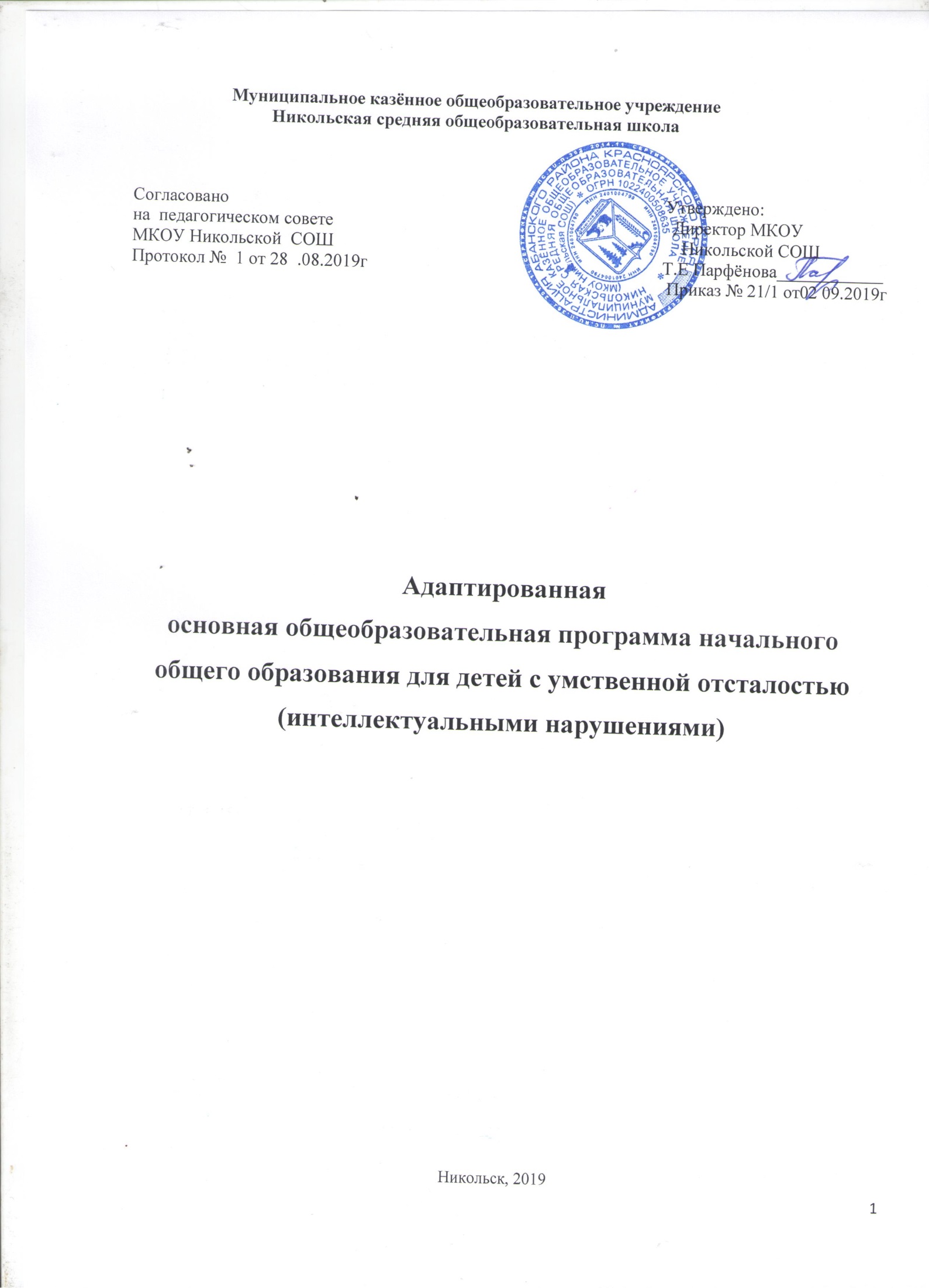 СодержаниеЦелевой раздел1.1.Пояснительная записка………………………………………………………………....................31.2. Планируемые результаты освоения обучающимися с легкой умственной отсталостью (интеллектуальными нарушениями) адаптированной основной общеобразовательной программы…………………………………………………………………………………………..….91.3. Система оценки достижения обучающимися с легкой умственной отсталостью(интеллектуальными нарушениями) планируемых результатов освоения адаптированной основной общеобразовательной программы…………………………………………………….................……….16Содержательный раздел2.1. Программа формирования базовых учебных действий………………………………….….…242.2. Программы отдельных учебных предметов, курсов коррекционно-развивающей области………………………………………………………………………………………………....262.3. Программа духовно-нравственного развития ……………………………..……………….….1032.4. Программа формирования культуры здорового и безопасного образа жизни……………..  1082.5. Программа коррекционной работы………………………………………………………….…1202.6. Программа внеурочной деятельности……………………………………………………….…124Организационный раздел3.1. Учебный план начального общего образования……………………………………………….1263.2 План внеурочной работы………………………………………..………………………………..1293.3. Система условий реализации адаптированной основной общеобразовательной программы образования НОО обучающихся с легкой умственной отсталостью………………………….....  1303.4 Контроль за состоянием системы условий реализации АООП НООЦелевой раздел1.1. Пояснительная записка       Информационно-аналитическая справка об образовательном учреждении Муниципальное бюджетное общеобразовательное учреждение Никольская средняя общеобразовательная является муниципальным общеобразовательным учреждением, созданным на основании распоряжения главы администрации Абанского района Красноярского края, в целях реализации прав граждан на образование, гарантии общедоступности и бесплатности дошкольного образования, начального общего, основного общего, среднего общего образования.Разработчики программы: педагогический коллектив МКОУ Никольская  СОШ, представители органов государственно-общественного управления, родительской общественности.Исполнители Программы: педагогический коллектив ОУ, администрация, родительская общественность, социальные партнеры школы.Деятельность школы регламентируется Уставом Муниципального казенного общеобразовательного учреждения Никольская средняя общеобразовательная школа Адаптированная основная образовательная программа начального общего образования (АООП НОО) разработана в соответствии:Федеральный закон от 29.12.2012 N 273-ФЗ (ред. от 23.07.2013) "Об образовании в Российской Федерации";Концепция Федерального государственного образовательного стандарта для обучающихся с ограниченными возможностями здоровья;Приказ Министерства образования и науки Российской Федерации от 19.12.2014 № 1599 «Об утверждении федерального государственного образовательного стандарта образования обучающихся с умственной отсталостью (интеллектуальными нарушениями)»;Приказ Министерства образования и науки Российской Федерации от 19.12.2014 № 1598 «Об утверждении федерального государственного образовательного стандарта начального общего образования обучающихся с ограниченными возможностями здоровья»;Рекомендации по осуществлению государственного контроля качества образования детей с ограниченными возможностями здоровья (проект, разработанный в рамках государственного контракта от 07.08.2013 № 07.027.11.0015);Проекты   адаптированных  основных  общеобразовательных  программ  в   редакции   от30.03.2015;Письмо Минобрнауки России от 28.10.2014 г. №. № ВК-2270/07 «О сохранении системы специализированного коррекционного образования»;Устав ОУ.Назначение адаптированной основной образовательной программыАдаптированная основная образовательная программа является нормативным документом, определяющим цели и ценности образования в ОУ, характеризующим содержание образования, особенности организации образовательного процесса, учитывающим образовательные потребности,возможности и особенности развития учащихся в условиях введения федерального государственного образовательного стандарта образования обучающихся с умственной отсталостью (интеллектуальными нарушениями) (Приказ Министерства образования и науки Российской Федерации от 19.12.2014 № 1599 «Об утверждении федерального государственногообразовательного стандарта образования обучающихся с умственной отсталостью (интеллектуальными нарушениями)»Цель: реализации АООП образования обучающихся с легкой умственной отсталостью (интеллектуальными нарушениями) — создание условий для максимального удовлетворения особых образовательных потребностей обучающихся, обеспечивающих усвоение ими социального и культурного опыта.Задачи:овладение обучающимися с легкой умственной отсталостью (интеллектуальными нарушениями) учебной деятельностью, обеспечивающей формирование жизненных компетенций;формирование общей культуры, обеспечивающей разностороннее развитие их личности (нравственно-эстетическое, социально-личностное, интеллектуальное, физическое), в соответствии с принятыми в семье и обществе духовно-нравственными и социокультурными ценностями;достижение планируемых результатов освоения АООП образования обучающимися с легкой умственной отсталостью (интеллектуальными нарушениями) с учетом их особых образовательных потребностей, а также индивидуальных особенностей и возможностей;выявление и развитие возможностей и способностей обучающихся с умственной отсталостью (интеллектуальными нарушениями), через организацию их общественно полезнойдеятельности, проведения спортивно-оздоровительной работы, организацию художественного творчества и др. с использованием системы клубов, секций, студий и кружков (включая организационные формы на основе сетевого взаимодействия), проведении спортивных, творческих и др. соревнований;участие педагогических работников, обучающихся, их родителей (законных представителей) и общественности в проектировании и развитии внутришкольной социальной среды.Общая характеристика адаптированной основной общеобразовательной программы обучающихся с умеренной умственной отсталостью (интеллектуальными нарушениями)АООП образования обучающихся с легкой умственной отсталостью (интеллектуальными нарушениями) создается с учетом их особых образовательных потребностей. Одним из важнейших условий обучения ребенка с легкой умственной отсталостью (интеллектуальными нарушениями) в среде других обучающихся является готовность к эмоциональному и коммуникативному взаимодействию с ними. АООП включает обязательную часть и часть, формируемую участниками образовательного процесса. Обязательная часть АООП для обучающихся с легкой умственной отсталостью (интеллектуальными нарушениями) составляет не менее 70%, а часть, формируемая участниками образовательных отношений, не более 30% от общего объема АООП.Сроки реализации АООП для обучающихся с умственной отсталостью (интеллектуальными нарушениями) 1-4 классы 4 года.Цель I-го этапа состоит в формировании основ предметных знаний и умений, коррекции недостатков психофизического развития обучающихся.Организация первого этапа направлена на решение диагностико-пропедевтических задач:выявить индивидуальные возможности каждого ребенка, особенности его психофизического развития, оказывающие влияние на овладение учебными умениями и навыками;сформировать у обучающихся физическую, социально-личностную, коммуникативную и интеллектуальную готовность к освоению АООП;сформировать готовность к участию в систематических учебных занятиях, в разных формах группового и индивидуального взаимодействия с учителем и одноклассниками в урочное и внеурочное время;обогатить знания обучающихся о социальном и природном мире, опыт в доступных видах детской деятельности (рисование, лепка, аппликация, ручной труд, игра и др.).Психолого-педагогическая характеристика обучающихсялегкой умственной отсталостью (интеллектуальными нарушениями)Умственная   отсталость   —   это   стойкое,   выраженное   недоразвитие   познавательнойдеятельности вследствие диффузного (разлитого) органического поражения центральной нервной системы (ЦНС). Понятие «умственной отсталости» по степени интеллектуальной неполноценности применимо к разнообразной группе детей. Степень выраженности интеллектуальной неполноценности коррелирует (соотносится) со сроками, в которые возникло поражение ЦНС - чем оно произошло раньше, тем тяжелее последствия. Также степень выраженности интеллектуальных нарушений определяется интенсивностью воздействия вредных факторов. Нередко умственная отсталость отягощена психическими заболеваниями различной этиологии, что требует не только их медикаментозного лечения, но и организации медицинского сопровождения таких обучающихся в образовательных организациях.Развитие ребенка с легкой умственной отсталостью (интеллектуальными нарушениями), хотяпроисходит на дефектной основе и характеризуется замедленностью, наличием отклонений от нормального развития, тем не менее, представляет собой поступательный процесс, привносящий качественные изменения в познавательную деятельность детей и их личностную сферу, что дает основания для оптимистического прогноза.Затруднения в психическом развитии детей с умственной отсталостью (интеллектуальными нарушениями) обусловлены особенностями их высшей нервной деятельности (слабостью процессов возбуждения и торможения, замедленным формированием условных связей, тугоподвижностью нервных процессов, нарушением взаимодействия первой и второй сигнальных систем и др.). В подавляющем большинстве случаев интеллектуальные нарушения, имеющиеся у обучающихся с умственной отсталостью, являются следствием органического поражения ЦНС на ранних этапах онтогенеза. Негативное влияние органического поражения ЦНС имеет системный характер, когда в патологический процесс оказываются вовлеченными все стороны психофизического развитияребенка: мотивационно-потребностная, социально-личностная, моторно-двигательная; эмоционально-волевая сферы, а также когнитивные процессы — восприятие, мышление, деятельность, речь и поведение. Последствия поражения ЦНС выражаются в задержке сроков возникновения и незавершенности возрастных психологических новообразований и, главное, в неравномерности, нарушении целостности психофизического развития. Все это, в свою очередь, затрудняет включение ребенка в освоение пласта социальных и культурных достижений общечеловеческого опыта традиционным путем.структуре психики такого ребенка в первую очередь отмечается недоразвитие познавательных интересов и снижение познавательной активности, что обусловлено замедленностью темпа психических процессов, их слабой подвижностью и переключаемостью. При умственной отсталости страдают не только высшие психические функции, но и эмоции, воля, поведение, в некоторых случаях физическое развитие, хотя наиболее нарушенным является мышление, и прежде всего, способность к отвлечению и обобщению. Вместе с тем, Российская дефектология (как правопреемница советской) руководствуется теоретическим постулатом Л. С. Выготского о том, что своевременная педагогическая коррекция с учетом специфических особенностей каждого ребенка с умственной отсталостью (интеллектуальными нарушениями) «запускает» компенсаторные процессы, обеспечивающие реализацию их потенциальных возможностей.Развитие всех психических процессов у детей с легкой умственной отсталостью (интеллектуальными нарушениями) отличается качественным своеобразием. Относительно сохранной у обучающихся с умственной отсталостью (интеллектуальными нарушениями) оказывается чувственная ступень познания — ощущение и восприятие. Но и в этих познавательных процессах сказывается дефицитарность: неточность и слабость дифференцировки зрительных, слуховых, кинестетических, тактильных, обонятельных и вкусовых ощущений приводят к затруднению адекватности ориентировки детей с умственной отсталостью (интеллектуальными нарушениями) в окружающей среде. Нарушение объема и темпа восприятия, недостаточная его дифференцировка, не могут не оказывать отрицательного влияния на весь ход развития ребенка с умственной отсталостью (интеллектуальными нарушениями). Однако особая организация учебной и внеурочной работы, основанной на использовании практической деятельности; проведение специальных коррекционных занятий не только повышают качество ощущений и восприятий, но иоказывают положительное влияние на развитие интеллектуальной сферы, в частности овладение отдельными мыслительными операциями.Меньший потенциал у обучающихся с умственной отсталостью (интеллектуальными нарушениями) обнаруживается в развитии их мышления, основу которого составляют такие операции, как анализ, синтез, сравнение, обобщение, абстракция, конкретизация. Эти мыслительные операции у этой категории детей обладают целым рядом своеобразных черт, проявляющихся в трудностях установления отношений между частями предмета, выделении его существенных признаков и дифференциации их от несущественных, нахождении и сравнении предметов по признакам сходства и отличия и т. д.Из всех видов мышления (наглядно-действенного, наглядно-образного и словесно-логического) у обучающихся с легкой умственной отсталостью (интеллектуальными нарушениями)большей степени недоразвито словесно-логическое мышление. Это выражается в слабости обобщения, трудностях понимания смысла явления или факта. Обучающимся присуща сниженная активность мыслительных процессов и слабая регулирующая роль мышления: зачастую, они начинают выполнять работу, не дослушав инструкции, не поняв цели задания, не имея внутреннего плана действия. Однако при особой организации учебной деятельности, направленной на обучение школьников с умственной отсталостью (интеллектуальными нарушениями) пользованию рациональными и целенаправленными способами выполнения задания, оказывается возможным в той или иной степени скорригировать недостатки мыслительной деятельности. Использование специальных методов и приемов, применяющихся в процессе коррекционно-развивающего обучения, позволяет оказывать влияние на развитие различных видов мышления обучающихся с умственной отсталостью (интеллектуальными нарушениями), в том числе и словесно-логического.Особенности восприятия и осмысления детьми учебного материала неразрывно связаны с особенностями их памяти. Запоминание, сохранение и воспроизведение полученной информации обучающимися с умственной отсталостью (интеллектуальными нарушениями) также отличается целым рядом специфических особенностей: они лучше запоминают внешние, иногда случайные, зрительно воспринимаемые признаки, при этом, труднее осознаются и запоминаются внутренние логические связи; позже, чем у нормальных сверстников, формируется произвольное запоминание, которое требует многократных повторений. Менее развитым оказывается логическое опосредованное запоминание, хотя механическая память может быть сформирована на более высоком уровне. Недостатки памяти обучающихся с умственной отсталостью (интеллектуальными нарушениями) проявляются не столько в трудностях получения и сохранения информации, сколько ее воспроизведения: вследствие трудностей установления логических отношений полученная информация может воспроизводиться бессистемно, с большим количеством искажений; при этом наибольшие трудности вызывает воспроизведение словесного материала. Использование различных дополнительных средств и приемов в процессе коррекционно-развивающего обучения (иллюстративной, символической наглядности; различных вариантов планов; вопросов педагога и т. д.) может оказать значительное влияние на повышение качества воспроизведения словесного материала. Вместе с тем, следует иметь в виду, что специфика мнемической деятельности во многом определяется структурой дефекта каждого ребенка с умственной отсталостью (интеллектуальными нарушениями). В связи с этим учет особенностей обучающихся с умственной отсталостью (интеллектуальными нарушениями) разных клинических групп (по классификации М. С. Певзнер) позволяет более успешно использовать потенциал развития их мнемической деятельности.Особенности познавательной деятельности школьников с умственной отсталостью (интеллектуальными нарушениями) проявляются и в особенностях их внимания, которое отличается сужением объема, малой устойчивостью, трудностями его распределения, замедленностью переключения. В значительной степени нарушено произвольное внимание, что связано с ослаблением волевого напряжения, направленного на преодоление трудностей, что выражается в неустойчивости внимания. Также в процессе обучения обнаруживаются трудности сосредоточения на каком- либо одном объекте или виде деятельности. Однако, если задание посильно для ученика и интересно ему, то его внимание может определенное время поддерживаться на должном уровне. Под влиянием специально организованного обучения и воспитания объемвнимания и его устойчивость значительно улучшаются, что позволяет говорить о наличии положительной динамики, но вместе с тем, в большинстве случаев эти показатели не достигают возрастной нормы.Для успешного обучения необходимы достаточно развитые представления и воображение. Представлениям детей с умственной отсталостью (интеллектуальными нарушениями) свойственна недифференцированоость, фрагментарность, уподобление образов, что, в свою очередь, сказывается на узнавании и понимании учебного материала. Воображение как один из наиболее сложных процессов отличается значительной несформированностью, что выражается в его примитивности, неточности и схематичности. Однако, начиная с первого года обучения, в ходе преподавания всех учебных предметов проводится целенаправленная работа по уточнению и обогащению представлений, прежде всего — представлений об окружающей действительности.школьников с умственной отсталостью (интеллектуальными нарушениями) отмечаются недостатки в развитии речевой деятельности, физиологической основой которых является нарушение взаимодействия между первой и второй сигнальными системами, что, в свою очередь, проявляется в недоразвитии всех сторон речи: фонетической, лексической, грамматической и синтаксической. Таким образом, для обучающихся с умственной отсталостью характерно системное недоразвитие речи.Недостатки речевой деятельности этой категории обучающихся напрямую связаны с нарушением абстрактно-логического мышления. Однако в повседневной практике такие дети способны поддержать беседу на темы, близкие их личному опыту, используя при этом несложные конструкции предложений. Проведение систематической коррекционно-развивающей работы, направленной на систематизацию и обогащение представлений об окружающей действительности, создает положительные условия для овладения обучающимися различными языковыми средствами. Это находит свое выражение в увеличении объема и изменении качества словарного запаса, овладении различными конструкциями предложений, составлении небольших, но завершенных по смыслу, устных высказываний. Таким образом, постепенно создается основа для овладения более сложной формой речи — письменной.Моторная сфера детей с легкой степенью умственной отсталости (интеллектуальными нарушениями), как правило, не имеет выраженных нарушений. Наибольшие трудности обучающиеся испытывают при выполнении заданий, связанных с точной координацией мелких движений пальцев рук. В свою очередь, это негативно сказывается на овладении письмом и некоторыми трудовыми операциями. Проведение специальных упражнений, включенных как в содержание коррекционных занятий, так и используемых на отдельных уроках, способствует развитию координации и точности движений пальцев рук и кисти, а также позволяет подготовить обучающихся к овладению учебными и трудовыми действиями, требующими определенной моторной ловкости.Психологические особенности обучающихся с умственной отсталостью (интеллектуальными нарушениями) проявляются и в нарушении эмоциональной сферы. При легкой умственной отсталости эмоции в целом сохранны, однако они отличаются отсутствием оттенков переживаний, неустойчивостью и поверхностью. Отсутствуют или очень слабо выражены переживания, определяющие интерес и побуждение к познавательной деятельности, а также с большими затруднениями осуществляется воспитание высших психических чувств: нравственных и эстетических.Волевая сфера учащихся с умственной отсталостью (интеллектуальными нарушениями) характеризуется слабостью собственных намерений и побуждений, большой внушаемостью. Такие школьники предпочитают выбирать путь, не требующий волевых усилий, а вследствие непосильности предъявляемых требований, у некоторых из них развиваются такие отрицательные черты личности, как негативизм и упрямство. Своеобразие протекания психических процессов и особенности волевой сферы школьников с умственной отсталостью (интеллектуальными нарушениями) оказывают отрицательное влияние на характер их деятельности, в особенности произвольной, что выражается в недоразвитии мотивационной сферы, слабости побуждений, недостаточности инициативы. Эти недостатки особенно ярко проявляются в учебной деятельности,поскольку учащиеся приступают к ее выполнению без необходимой предшествующей ориентировкизадании и, не сопоставляя ход ее выполнения, с конечной целью. В процессе выполнения учебного задания они часто уходят от правильно начатого выполнения действия, «соскальзывают» на действия, произведенные ранее, причем осуществляют их в прежнем виде, не учитывая изменения условий. Вместе с тем, при проведении длительной, систематической и специально организованной работы, направленной на обучение этой группы школьников целеполаганию, планированию и контролю, им оказываются доступны разные виды деятельности: изобразительная и конструктивная деятельность, игра, в том числе дидактическая, ручной труд, а в старшем школьном возрасте и некоторые виды профильного труда. Следует отметить независимость и самостоятельность этой категории школьников в уходе за собой, благодаря овладению необходимыми социально-бытовыми навыками.Нарушения высшей нервной деятельности, недоразвитие психических процессов и эмоционально-волевой сферы обусловливают формирование некоторых специфических особенностей личности обучающихся с умственной отсталостью (интеллектуальными нарушениями), проявляющиеся в примитивности интересов, потребностей и мотивов, что затрудняет формирование социально зрелых отношений со сверстниками и взрослыми. При этом специфическими особенностями межличностных отношений является: высокая конфликтность, сопровождаемая неадекватными поведенческими реакциями; слабая мотивированность на установление межличностных контактов и пр. Снижение адекватности во взаимодействии со сверстниками и взрослыми людьми обусловливается незрелостью социальных мотивов, неразвитостью навыков общения обучающихся, а это, в свою очередь, может негативно сказываться на их поведении, особенности которого могут выражаться в гиперактивности, вербальной или физической агрессии и т.п. Практика обучения таких детей показывает, что под воздействием коррекционно-воспитательной работы упомянутые недостатки существенно сглаживаются и исправляются.Выстраивая психолого-педагогическое сопровождение психического развития детей с легкой умственной отсталостью (интеллектуальными нарушениями), следует опираться на положение, сформулированное Л. С. Выготским, о единстве закономерностей развития аномального и нормального ребенка, а так же решающей роли создания таких социальных условий его обучения и воспитания, которые обеспечивают успешное «врастание» его в культуру. В качестве таких условий выступает система коррекционных мероприятий в процессе специально организованного обучения, опирающегося на сохранные стороны психики учащегося с умственной отсталостью, учитывающие зону ближайшего развития. Таким образом, педагогические условия, созданные в образовательной организации для обучающихся с умственной отсталостью, должны решать как задачи коррекционно-педагогической поддержки ребенка в образовательном процессе, так и вопросы его социализации, тесно связанные с развитием познавательной сферы и деятельности, соответствующей возрастным возможностям и способностям обучающегося.Особые образовательные потребности обучающихся с легкой умственной отсталостью (интеллектуальными нарушениями)Недоразвитие познавательной, эмоционально-волевой и личностной сфер обучающихся с умственной отсталостью (интеллектуальными нарушениями) проявляется не только в качественныхколичественных отклонениях от нормы, но и в глубоком своеобразии их социализации. Они способны к развитию, хотя оно и осуществляется замедленно, атипично, а иногда с резкими изменениями всей психической деятельности ребёнка. При этом, несмотря на многообразие индивидуальных вариантов структуры данного нарушения, перспективы образования детей с умственной отсталостью (интеллектуальными нарушениями) детерминированы в основном степенью выраженности недоразвития интеллекта, при этом образование, в любом случае, остается нецензовым.Таким образом, современные научные представления об особенностях психофизического развития обучающихся с легкой умственной отсталостью (интеллектуальными нарушениями) позволяют выделить образовательные потребности, как общие для всех обучающихся с ОВЗ, так и специфические.К общим потребностям относятся: время начала образования, содержание образования, разработка и использование специальных методов и средств обучения,особая организация обучения, расширение границ образовательного пространства, продолжительность образования и определение круга лиц, участвующих в образовательном процессе.Для обучающихся с легкой умственной отсталостью (интеллектуальными нарушениями)характерны следующие специфические образовательные потребности:раннее получение специальной помощи средствами образования;обязательность непрерывности коррекционно-развивающего процесса, реализуемого, как через содержание предметных областей, так и в процессе коррекционной работы;научный, практико-ориентированный, действенный характер содержания образования;доступность содержания познавательных задач, реализуемых в процессе образования;систематическая актуализация сформированных у обучающихся знаний и умений; специальное обучение их «переносу» с учетом изменяющихся условий учебных, познавательных, трудовых и других ситуаций;обеспечении особой пространственной и временной организации общеобразовательной среды с учетом функционального состояния центральной нервной системы и нейродинамики психических процессов обучающихся с умственной отсталостью (интеллектуальными нарушениями);использование преимущественно позитивных средств стимуляции деятельности и поведения обучающихся, демонстрирующих доброжелательное и уважительное отношение к ним;развитие мотивации и интереса к познанию окружающего мира с учетом возрастных и индивидуальных особенностей ребенка к обучению и социальному взаимодействию со средой;специальное обучение способам усвоения общественного опыта — умений действовать совместно с взрослым, по показу, подражанию по словесной инструкции;стимуляция познавательной активности, формирование позитивного отношения к окружающему миру.Удовлетворение перечисленных особых образовательных потребностей обучающихся возможно на основе реализации личностно-ориентированного подхода к воспитанию и обучению обучающихся через изменение содержания обучения и совершенствование методов и приемов работы. В свою очередь, это позволит формировать возрастные психологические новообразования и корригировать высшие психические функции в процессе изучения обучающимися учебных предметов, а также в ходе проведения коррекционно-развивающих занятий.1.2. Планируемые результаты освоения обучающимися с легкой умственной отсталостью (интеллектуальными нарушениями) адаптированной основной общеобразовательнойпрограммыРезультаты освоения с обучающимися с умеренной умственной отсталостью (интеллектуальными нарушениями) АООП оцениваются как итоговые на момент завершения образования.Освоение обучающимися АООП, которая создана на основе ФГОС, предполагает достижение ими двух видов результатов: личностных и предметных. структуре планируемых результатов ведущее место принадлежит личностным результатам, поскольку именно они обеспечивают овладение комплексом социальных (жизненных) компетенций, необходимых для достижения основной цели современного образования ― введения обучающихся с легкой  умственной отсталостью (интеллектуальными нарушениями) в культуру, овладение ими социокультурным опытом.Личностные результаты освоения АООП образования включают индивидуально-личностные качества и социальные (жизненные) компетенции обучающегося, социально значимые ценностныеустановки.личностным результатам освоения АООП относятся:осознание себя как гражданина России; формирование чувства гордости за свою Родину;воспитание уважительного отношения к иному мнению, истории и культуре других народов;сформированность адекватных представлений о собственных возможностях, о насущно необходимом жизнеобеспечении;овладение начальными навыками адаптации в динамично изменяющемся и развивающемся мире;овладение социально-бытовыми навыками, используемыми в повседневной жизни;владение навыками коммуникации и принятыми нормами социального взаимодействия;способность к осмыслению социального окружения, своего места в нем, принятие соответствующих возрасту ценностей и социальных ролей;принятие и освоение социальной роли обучающегося, проявление социально значимых мотивов учебной деятельности;сформированность навыков сотрудничества с взрослыми и сверстниками в разных социальных ситуациях;воспитание эстетических потребностей, ценностей и чувств;развитие этических чувств, проявление доброжелательности, эмоционально-нравственной отзывчивости и взаимопомощи, проявление сопереживания к чувствам других людей;сформированность установки на безопасный, здоровый образ жизни, наличие мотивации к творческому труду, работе на результат, бережному отношению к материальным и духовным ценностям;проявление готовности к самостоятельной жизни.Предметные результаты освоения АООП образования включают освоенные обучающимися знания и умения, специфичные для каждой предметной области, готовность их применения. Предметные результаты обучающихся с легкой умственной отсталостью (интеллектуальными нарушениями) не являются основным критерием при принятии решения о переводе обучающегося в следующий класс, но рассматриваются как одна из составляющих при оценке итоговых достижений.АООП определяет два уровня овладения предметными результатами: минимальный и достаточный.Минимальный уровень является обязательным для большинства обучающихся с умственной отсталостью (интеллектуальными нарушениями). Вместе с тем, отсутствие достижения этого уровня отдельными обучающимися по отдельным предметам не является препятствием к получению ими образования по этому варианту программы. В том случае, если обучающийся не достигает минимального уровня овладения предметными результатами по всем или большинству учебных предметов, то по рекомендации психолого-медико-педагогической комиссии и с согласия родителей (законных представителей) Организация может перевести обучающегося на обучение по индивидуальному плану или на АООП (вариант 2).Минимальный и достаточный уровни усвоения предметных результатов по отдельным учебным предметам на конец обучения в младших классах (IV класс):Русский языкМинимальный уровень:различение гласных и согласных звуков и букв; ударных и безударных согласных звуков; оппозиционных согласных по звонкости-глухости, твердости-мягкости;деление слов на слоги для переноса;списывание по слогам и целыми словами с рукописного и печатного текста с орфографическим проговариванием;запись под диктовку слов и коротких предложений (2-4 слова) с изученными орфограммами; обозначение мягкости и твердости согласных звуков на письме гласными буквами и буквой Ь(после предварительной отработки);дифференциация и подбор слов, обозначающих предметы, действия, признаки;составление предложений, восстановление в них нарушенного порядка слов с ориентацией на серию сюжетных картинок;выделение из текста предложений на заданную тему;участие в обсуждении темы текста и выбора заголовка к нему.Достаточный уровень:различение звуков и букв;характеристика гласных и согласных звуков с опорой на образец и опорную схему; списывание рукописного и печатного текста целыми словами с орфографическимпроговариванием;запись под диктовку текста, включающего слова с изученными орфограммами (30-35 слов);дифференциация и подбор слов различных категорий по вопросу и грамматическому значению (название предметов, действий и признаков предметов);составление и распространение предложений, установление связи между словами с помощью учителя, постановка знаков препинания в конце предложения (точка, вопросительный и восклицательный знак);деление текста на предложения;выделение темы текста (о чём идет речь), выбор одного заголовка из нескольких, подходящего по смыслу;самостоятельная запись 3-4 предложений из составленного текста после его анализа.ЧтениеМинимальный уровень:осознанное и правильное чтение текст вслух по слогам и целыми словами;пересказ содержания прочитанного текста по вопросам;участие в коллективной работе по оценке поступков героев и событий;выразительное чтение наизусть 5-7 коротких стихотворений.Достаточный уровень:чтение текста после предварительного анализа вслух целыми словами (сложные по семантикеструктуре слова ― по слогам) с соблюдением пауз, с соответствующим тоном голоса и темпом речи;ответы на вопросы учителя по прочитанному тексту;определение основной мысли текста после предварительного его анализа; чтение текста молча с выполнением заданий учителя; определение главных действующих лиц произведения; элементарная оценка их поступков;чтение диалогов по ролям с использованием некоторых средств устной выразительности (после предварительного разбора);пересказ текста по частям с опорой на вопросы учителя, картинный план или иллюстрацию; выразительное чтение наизусть 7-8 стихотворений.Речевая практика Минимальный уровень:формулировка просьб и желаний с использованием этикетных слов и выражений; участие в ролевых играх в соответствии с речевыми возможностями; восприятие на слух сказок и рассказов; ответы на вопросы учителя по их содержанию сопорой на иллюстративный материал; выразительное произнесение чистоговорок, коротких стихотворений с опорой на образецчтения учителя; участие в беседах на темы, близкие личному опыту ребенка;ответы на вопросы учителя по содержанию прослушанных и/или просмотренных радио- и телепередач.Достаточный уровень:понимание содержания небольших по объему сказок, рассказов и стихотворений; ответы на вопросы;понимание содержания детских радио- и телепередач, ответы на вопросы учителя;выбор правильных средств интонации с опорой на образец речи учителя и анализ речевой ситуации;активное участие в диалогах по темам речевых ситуаций;высказывание своих просьб и желаний; выполнение речевых действий (приветствия, прощания, извинения и т. п.), используя соответствующие этикетные слова и выражения;участие в коллективном составлении рассказа или сказки по темам речевых ситуаций; составление рассказов с опорой на картинный или картинно-символический план.Математика:Минимальный уровень:знание числового ряда 1—100 в прямом порядке; откладывание любых чисел в пределах 100, с использованием счетного материала;знание названий компонентов сложения, вычитания, умножения, деления;понимание смысла арифметических действий сложения и вычитания, умножения и деления (на равные части).знание таблицы умножения однозначных чисел до 5;понимание связи таблиц умножения и деления, пользование таблицами умножения на печатной основе для нахождения произведения и частного;знание порядка действий в примерах в два арифметических действия; знание и применение переместительного свойства сложения и умножения;выполнение устных и письменных действий сложения и вычитания чисел в пределах 100; знание единиц измерения (меры) стоимости, длины, массы, времени и их соотношения; различение чисел, полученных при счете и измерении, запись числа, полученного приизмерении двумя мерами;пользование  календарем	для	установления  порядка  месяцев	в  году,	количества  суток  вмесяцах;определение времени по часам (одним способом);решение, составление, иллюстрирование изученных простых арифметических задач; решение составных арифметических задач в два действия (с помощью учителя); различение замкнутых, незамкнутых кривых, ломаных линий; вычисление длины ломаной; узнавание, называние, моделирование взаимного положения двух прямых, кривых линий,фигур; нахождение точки пересечения без вычерчивания;знание названий элементов четырехугольников; вычерчивание прямоугольника (квадрата) спомощью чертежного треугольника на нелинованной бумаге (с помощью учителя); различение окружности и круга, вычерчивание окружности разных радиусов. Достаточный уровень:знание числового ряда 1—100 в прямом и обратном порядке;счет, присчитыванием, отсчитыванием по единице и равными числовыми группами в пределах 100;откладывание любых чисел в пределах 100 с использованием счетного материала;знание названия компонентов сложения, вычитания, умножения, деления;понимание смысла арифметических действий сложения и вычитания, умножения и деления(на равные части и по содержанию); различение двух видов деления на уровне практических действий; знание способов чтения и записи каждого вида деления;знание таблицы умножения всех однозначных чисел и числа 10; правила умножения чисел 1 и 0, на 1 и 0, деления 0 и деления на 1, на 10;понимание связи таблиц умножения и деления, пользование таблицами умножения на печатной основе для нахождения произведения и частного;знание порядка действий в примерах в два арифметических действия; знание и применение переместительного свойство сложения и умножения;выполнение устных и письменных действий сложения и вычитания чисел в пределах 100; знание единиц (мер) измерения стоимости, длины, массы, времени и их соотношения; различение чисел, полученных при счете и измерении, запись чисел, полученных приизмерении двумя мерами (с полным набором знаков в мелких мерах);знание  порядка  месяцев	в	году,	номеров	месяцев	от	начала  года;  умение  пользоватьсякалендарем для установления порядка месяцев в году; знание количества суток в месяцах;определение времени по часам тремя способами с точностью до 1 мин;решение, составление, иллюстрирование всех изученных простых арифметических задач;краткая запись, моделирование содержания, решение составных арифметических задач в два действия;различение замкнутых, незамкнутых кривых, ломаных линий; вычисление длины ломаной; узнавание, называние, вычерчивание, моделирование взаимного положения двух прямых икривых линий, многоугольников, окружностей; нахождение точки пересечения;знание названий элементов четырехугольников, вычерчивание прямоугольника (квадрата) спомощью чертежного треугольника на нелинованной бумаге;вычерчивание окружности разных радиусов, различение окружности и круга.Мир природы и человекаМинимальный уровень:представления о назначении объектов изучения;узнавание и называние изученных объектов на иллюстрациях, фотографиях;отнесение изученных объектов к определенным группам (видо-родовые понятия);называние сходных объектов, отнесенных к одной и той же изучаемой группе;представления об элементарных правилах безопасного поведения в природе и обществе;знание требований к режиму дня школьника и понимание необходимости его выполнения;знание основных правил личной гигиены и выполнение их в повседневной жизни;ухаживание за комнатными растениями; кормление зимующих птиц;составление	повествовательного	или	описательного	рассказа	из	3-5	предложений	обизученных объектах по предложенному плану;адекватное	взаимодействие	с	изученными	объектами	окружающего	мира	в	учебныхситуациях; адекватно поведение в классе, в школе, на улице в условиях реальной или смоделированной учителем ситуации.Достаточный уровень:представления о взаимосвязях между изученными объектами, их месте в окружающем мире; узнавание и называние изученных объектов в натуральном виде в естественных условиях; отнесение изученных объектов к определенным группам с учетом различных оснований дляклассификации;развернутая характеристика своего отношения к изученным объектам;знание отличительных существенных признаков групп объектов; знание правил гигиены органов чувств;знание некоторых правила безопасного поведения в природе и обществе с учетом возрастных особенностей;готовность к использованию полученных знаний при решении учебных, учебно-бытовых и учебно-трудовых задач.ответы на вопросы и постановка вопросов по содержанию изученного, проявление желания рассказать о предмете изучения или наблюдения, заинтересовавшем объекте;выполнение задания без текущего контроля учителя (при наличии предваряющего и итогового контроля), оценка своей работы и одноклассников, проявление к ней ценностного отношения, понимание замечаний, адекватное восприятие похвалы;проявление активности в организации совместной деятельности и ситуативном общении с детьми; адекватное взаимодействие с объектами окружающего мира;соблюдение элементарных санитарно-гигиенических норм; выполнение доступных природоохранительных действий;готовность к использованию сформированных умений при решении учебных, учебно-бытовых и учебно-трудовых задач в объеме программы.Изобразительное искусство Минимальный уровень:знание названий художественных материалов, инструментов и приспособлений; их свойств,назначения, правил хранения, обращения и санитарно-гигиенических требований при работе с ними;знание элементарных правил композиции, цветоведения, передачи формы предмета и др.; знание некоторых выразительных средств изобразительного искусства: «изобразительнаяповерхность», «точка», «линия», «штриховка», «пятно», «цвет»;пользование материалами для рисования, аппликации, лепки;знание названий предметов, подлежащих рисованию, лепке и аппликации;знание названий некоторых народных и национальных промыслов, изготавливающих игрушки: Дымково, Гжель, Городец, Каргополь и др.;организация рабочего места в зависимости от характера выполняемой работы;следование при выполнении работы инструкциям учителя; рациональная организация своей изобразительной деятельности; планирование работы; осуществление текущего и заключительного контроля выполняемых практических действий и корректировка хода практической работы;владение некоторыми приемами лепки (раскатывание, сплющивание, отщипывание) и аппликации (вырезание и наклеивание);рисование по образцу, с натуры, по памяти, представлению, воображению предметов несложной формы и конструкции; передача в рисунке содержания несложных произведений в соответствии с темой;применение приемов работы карандашом, гуашью, акварельными красками с целью передачи фактуры предмета;ориентировка в пространстве листа; размещение изображения одного или группы предметов в соответствии с параметрами изобразительной поверхности;адекватная передача цвета изображаемого объекта, определение насыщенности цвета, получение смешанных цветов и некоторых оттенков цвета;узнавание и различение в книжных иллюстрациях и репродукциях изображенных предметов и действий.Достаточный уровень:знание названий жанров изобразительного искусства (портрет, натюрморт, пейзаж и др.); знание названий некоторых народных и национальных промыслов (Дымково, Гжель, Городец,Хохлома и др.);знание основных особенностей некоторых материалов, используемых в рисовании, лепке иаппликации;знание выразительных средств изобразительного искусства: «изобразительная поверхность»,«точка», «линия», «штриховка», «контур», «пятно», «цвет», объем и др.;знание  правил  цветоведения,  светотени,  перспективы;  построения орнамента,  стилизацииформы предмета и др.;знание видов аппликации (предметная, сюжетная, декоративная);знание способов лепки (конструктивный, пластический, комбинированный);нахождение необходимой для выполнения работы информации в материалах учебника, рабочей тетради;следование при выполнении работы инструкциям учителя или инструкциям, представленным в других информационных источниках;оценка результатов собственной изобразительной деятельности и одноклассников (красиво, некрасиво, аккуратно, похоже на образец);использование разнообразных технологических способов выполнения аппликации;применение разных способов лепки;рисование	с	натуры	и	по	памяти	после	предварительных	наблюдений,	передача	всехпризнаков и свойств изображаемого объекта; рисование по воображению;различение и передача в рисунке эмоционального состояния и своего отношения к природе,человеку, семье и обществу;различение	произведений	живописи,	графики,	скульптуры,	архитектуры	и	декоративно-прикладного искусства;различение жанров изобразительного искусства: пейзаж, портрет, натюрморт, сюжетное изображение.Музыка Минимальный уровень:определение характера и содержания знакомых музыкальных произведений, предусмотренных Программой;представления о некоторых музыкальных инструментах и их звучании (труба, баян, гитара);пение с инструментальным сопровождением и без него (с помощью педагога);выразительное,  слаженное  и  достаточно  эмоциональное  исполнение  выученных  песен  спростейшими элементами динамических оттенков;правильное формирование при пении гласных звуков и отчетливое произнесение согласныхзвуков в конце и в середине слов;правильная передача мелодии в диапазоне ре1-си1;различение вступления, запева, припева, проигрыша, окончания песни;различение песни, танца, марша;передача ритмического рисунка попевок (хлопками, на металлофоне, голосом);определение разнообразных по содержанию и характеру музыкальных произведений (веселые, грустные и спокойные);владение элементарными представлениями о нотной грамоте.Достаточный уровень:самостоятельное исполнение разученных детских песен; знание динамических оттенков (форте-громко, пиано-тихо);представления о народных музыкальных инструментах и их звучании (домра, мандолина, баян, гусли, свирель, гармонь, трещотка и др.);представления об особенностях мелодического голосоведения (плавно, отрывисто, скачкообразно);пение хором с выполнением требований художественного исполнения;ясное и четкое произнесение слов в песнях подвижного характера;исполнение выученных песен без музыкального сопровождения, самостоятельно;различение разнообразных по характеру и звучанию песен, маршей, танцев;владение элементами музыкальной грамоты, как средства осознания музыкальной речи.Физическая культураМинимальный уровень:представления о физической культуре как средстве укрепления здоровья, физического развития и физической подготовки человека;выполнение комплексов утренней гимнастики под руководством учителя;знание основных правил поведения на уроках физической культуры и осознанное их применение;выполнение несложных упражнений по словесной инструкции при выполнении строевых команд;представления о двигательных действиях; знание основных строевых команд; подсчёт при выполнении общеразвивающих упражнений;ходьба в различном темпе с различными исходными положениями;взаимодействие со сверстниками в организации и проведении подвижных игр, элементов соревнований; участие в подвижных играх и эстафетах под руководством учителя;знание правил бережного обращения с инвентарём и оборудованием, соблюдение требований техники безопасности в процессе участия в физкультурно-спортивных мероприятиях.Достаточный уровень:практическое освоение элементов гимнастики, легкой атлетики, спортивных и подвижных игр и других видов физической культуры;самостоятельное выполнение комплексов утренней гимнастики;владение комплексами упражнений для формирования правильной осанки и развития мышцтуловища; участие в оздоровительных занятиях в режиме дня (физкультминутки);выполнение  основных  двигательных  действий	в	соответствии	с	заданием	учителя:	бег,ходьба, прыжки и др.;подача и выполнение строевых команд, ведение подсчёта при выполнении общеразвивающихупражнений.совместное участие со сверстниками в подвижных играх и эстафетах;оказание посильной помощь и поддержки сверстникам в процессе участия в подвижных играх и соревнованиях;знание спортивных традиций своего народа и других народов;знание способов использования различного спортивного инвентаря в основных видах двигательной активности и их применение в практической деятельности;знание правил и техники выполнения двигательных действий, применение усвоенных правил при выполнении двигательных действий под руководством учителя;знание и применение правил бережного обращения с инвентарём и оборудованием в повседневной жизни;соблюдение требований техники безопасности в процессе участия в физкультурно-спортивных мероприятиях.Ручной трудМинимальный уровень:знание правил организации рабочего места и умение самостоятельно его организовать в зависимости от характера выполняемой работы, (рационально располагать инструменты, материалыприспособления на рабочем столе, сохранять порядок на рабочем месте); знание видов трудовых работ;знание  названий  и  некоторых  свойств  поделочных  материалов,  используемых  на  урокахручного труда; знание и соблюдение правил их хранения, санитарно-гигиенических требований при работе с ними;знание названий инструментов, необходимых на уроках ручного труда, их устройства, правил техники безопасной работы с колющими и режущими инструментами;знание приемов работы (разметки деталей, выделения детали из заготовки, формообразования, соединения деталей, отделки изделия), используемые на уроках ручного труда;анализ объекта, подлежащего изготовлению, выделение и называние его признаков и свойств; определение способов соединения деталей;пользование доступными технологическими (инструкционными) картами;составление стандартного плана работы по пунктам;владение некоторыми технологическими приемами ручной обработки материалов;использование в работе доступных материалов (глиной и пластилином; природными материалами; бумагой и картоном; нитками и тканью; проволокой и металлом; древесиной; конструировать из металлоконструктора);выполнение несложного ремонта одежды.Достаточный уровень:знание правил рациональной организации труда, включающих упорядоченность действий и самодисциплину;знание об исторической, культурной  и эстетической ценности вещей;знание видов художественных ремесел;нахождение необходимой информации в материалах учебника, рабочей тетради;знание и использование правил безопасной работы с режущими и колющими инструментами, соблюдение санитарно-гигиенических требований при выполнении трудовых работ;осознанный подбор материалов по их физическим, декоративно-художественным и конструктивным свойствам;отбор оптимальных и доступных технологических приемов ручной обработки в зависимости от свойств материалов и поставленных целей; экономное расходование материалов;использование	в	работе	с	разнообразной	наглядности:	составление	плана	работы	надизделием с опорой на предметно-операционные и графические планы, распознавание простейших технических рисунков, схем, чертежей, их чтение и выполнение действий в соответствии с ними в процессе изготовления изделия;осуществление текущего самоконтроля выполняемых практических действий и корректировка хода практической работы;оценка своих изделий (красиво, некрасиво, аккуратно, похоже на образец);установление причинно-следственных связей между выполняемыми действиями и их результатами;выполнение общественных поручений по уборке класса/мастерской после уроков трудового обучения.1.3. Система оценки достижения обучающимися с легкой умственной отсталостью (интеллектуальными нарушениями) планируемых результатов освоения адаптированнойосновной общеобразовательной программыОсновными направлениями и целями оценочной деятельности в соответствии с требованиямиСтандарта являются оценка образовательных достижений обучающихся и оценка результатов деятельности образовательных организаций и педагогических кадров. Полученные данные используются для оценки состояния и тенденций развития системы образования.Система оценки достижения обучающимися с умственной отсталостью (интеллектуальными нарушениями) планируемых результатов освоения АООП призвана решить следующие задачи:закреплять основные направления и цели оценочной деятельности, описывать объект и содержание оценки, критерии, процедуры и состав инструментария оценивания, формы представления результатов, условия и границы применения системы оценки;ориентировать образовательный процесс на нравственное развитие и воспитание обучающихся, достижение планируемых результатов освоения содержания учебных предметов и формирование базовых учебных действий;обеспечивать комплексный подход к оценке результатов освоения АООП, позволяющий вести оценку предметных и личностных результатов;предусматривать оценку достижений обучающихся и оценку эффективности деятельности общеобразовательной организации;позволять осуществлять оценку динамики учебных достижений обучающихся и развития их жизненной компетенции.Результаты достижений обучающихся с легкой умственной отсталостью (интеллектуальными нарушениями) в овладении АООП являются значимыми для оценки качества образования обучающихся. При определении подходов к осуществлению оценки результатов целесообразно опираться на следующие принципы:дифференциации оценки достижений с учетом типологических и индивидуальных особенностей развития и особых образовательных потребностей обучающихся с умственной отсталостью (интеллектуальными нарушениями);объективности оценки, раскрывающей динамику достижений и качественных изменений в психическом и социальном развитии обучающихся;единства параметров, критериев и инструментария оценки достижений в освоении содержания АООП, что сможет обеспечить объективность оценки в разных образовательных организациях. Для этого необходимым является создание методического обеспечения (описание диагностических материалов, процедур их применения, сбора, формализации, обработки, обобщения и представления полученных данных) процесса осуществления оценки достижений обучающихся.соответствии с требования Стандарта для обучающихся с умственной отсталостью (интеллектуальными нарушениями) оценке подлежат личностные и предметные результаты.Личностные результаты включают овладение обучающимися социальными (жизненными) компетенциями, необходимыми для решения практико-ориентированных задач и обеспечивающими формирование и развитие социальных отношений обучающихся в различных средах. Оценка личностных результатов предполагает, прежде всего, оценку продвижения ребенка в овладении социальными (жизненными) компетенциями, которые, в конечном итоге, составляютоснову этих результатов. При этом, некоторые личностные результаты (например, комплекс результатов: «формирования гражданского самосознания») могут быть оценены исключительно качественно.Всесторонняя и комплексная оценка овладения обучающимися социальными (жизненными) компетенциями осуществляется на основании применения метода экспертной оценки, который представляет собой процедуру оценки результатов на основе мнений группы специалистов (экспертов). Состав экспертной группы ОУ включает педагогических работников (учителей, воспитателей, учителей-логопедов, педагогов-психологов, социальных педагогов) , которые хорошо знают ученика. Для полноты оценки личностных результатов освоения обучающимися с легкой умственной отсталостью (интеллектуальными нарушениями) АООП  учитывается мнение родителей (законных представителей), поскольку основой оценки служит анализ изменений поведения обучающегося в повседневной жизни в различных социальных средах (школьной и семейной). Результаты анализа представлены в форме удобных и понятных всем членам экспертной группы условных единицах: 0 баллов ― нет фиксируемой динамики; 1 балл ― минимальная динамика; 2 балла ― удовлетворительная динамика; 3 балла ― значительная динамика. Подобная оценка необходима экспертной группе для выработки ориентиров в описании динамики развития социальной (жизненной) компетенции ребенка. Результаты оценки личностных достижений заносятся в индивидуальную карту развития обучающегося (дневник наблюдений), что позволяет не только представить полную картину динамики целостного развития ребенка, но и отследить наличие или отсутствие изменений по отдельным жизненным компетенциям.Основной формой работы участников экспертной группы является психолого-медико-педагогический консилиум.На основе требований, сформулированных в Стандарте1, ОУ разработал программу оценки личностных результатов с учетом типологических и индивидуальных особенностей обучающихся, которая утверждается локальными актами организации. Таблица 1. Программа оценки личностных результатовПрограмма оценки личностных результатов включает:1) перечень личностных результатов, критериев оценки социальной (жизненной) компетенции обучающихся:• осознание себя как гражданина России; формирование чувства гордости за свою Родину;• формирование уважительного отношения к иному мнению, истории и культуре других народов;• развитие адекватных представлений о собственных возможностях, о насущно необходимом жизнеобеспечении;• овладение начальными навыками адаптации в динамично изменяющемся и развивающемся мире;• овладение социально-бытовыми умениями, используемыми в повседневной жизни • владение навыками коммуникации и принятыми нормами социального взаимодействия;• способность к осмыслению социального окружения, своего места в нем, принятие соответствующих возрасту ценностей исоциальных ролей;• принятие и освоение социальной роли обучающегося, формирование и развитие социально значимых мотивов учебной деятельности;• развитие навыков сотрудничества с взрослыми и сверстниками в разных социальных ситуациях;• формирование эстетических потребностей, ценностей и чувств;• развитие этических чувств, доброжелательности и эмоционально-нравственной отзывчивости, понимания и сопереживания чувствамдругих людей;• формирование установки на безопасный, здоровый образ жизни, наличие мотивации к творческому труду, работе на результат,бережному отношению к материальным и духовным ценностям;• формирование готовности к самостоятельной жизни.2) перечень параметров и индикаторов оценки каждого результата (см. Таблица 3);3) Систему бальной оценки результатов Оценка личностных результатов осуществляется в 1 классе в конце 1 полугодия и в конце года, во 2-4 классах - ежегодно в конце учебного года. Результаты оценки личностных достижений заносятся в Карту индивидуальных достижений обучающегося и Карту итоговых достижений обучающихся __ класса.Материалы для проведения процедуры оценки личностных результатов: локальные акты МКОУ Никольская СОШ, регламентирующие все вопросы проведения оценки результатов, документы, в которых отражаются индивидуальные результаты каждого обучающегося (например, Карта индивидуальных достижений ученика)  (Приложение 2)Предметные результаты связаны с овладением обучающимися содержанием каждойпредметной области и характеризуют достижения обучающихся в усвоении знаний и умений, способность их применять в практической деятельности.Оценку предметных результатов целесообразно начинать со второго полугодия II-го класса, т. е. в тот период, когда у обучающихся будут сформированы некоторые начальные навыки чтения, письма и счета. Кроме того, сама учебная деятельность для них будет привычной, и они смогут ее организовывать под руководством учителя.Во время обучения в первом подготовительном и I-м классах, а также в течение первого полугодия II-го класса целесообразно всячески поощрять и стимулировать работу учеников, используя только качественную оценку. При этом не является принципиально важным, насколько обучающийся продвигается в освоении того или иного учебного предмета. На этом этапе обучения центральным результатом является появление значимых предпосылок учебной деятельности, одной из которых является способность ее осуществления не только под прямым и непосредственным руководством и контролем учителя, но и с определенной долей самостоятельности во взаимодействии с учителем и одноклассниками.целом оценка достижения обучающимися с умственной отсталостью (интеллектуальными нарушениями) предметных результатов должна базироваться на принципах индивидуального и дифференцированного подходов. Усвоенные обучающимися даже незначительные по объему и элементарные по содержанию знания и умения должны выполнять коррекционно-развивающую функцию, поскольку они играют определенную роль в становлении личности ученика и овладении им социальным опытом.Для преодоления формального подхода в оценивании предметных результатов освоения АООП обучающимися с умственной отсталостью (интеллектуальными нарушениями) необходимо, чтобы балльная оценка свидетельствовала о качестве усвоенных знаний. В связи с этим основными критериями оценки планируемых результатов являются следующие: соответствие / несоответствие науке и практике; полнота и надежность усвоения; самостоятельность применения усвоенных  знаний.Таким образом, усвоенные предметные результаты могут быть оценены с точки зрения достоверности как «верные» или «неверные». Критерий «верно» / «неверно» (правильность выполнения задания) свидетельствует о частотности допущения тех или иных ошибок, возможных причинах их появления, способах их предупреждения или преодоления. По критерию полноты предметные результаты могут оцениваться как полные, частично полные и неполные. Самостоятельность выполнения заданий оценивается с позиции наличия / отсутствия помощи и ее видов: задание выполнено полностью самостоятельно; выполнено по словесной инструкции; выполнено с опорой на образец; задание не выполнено при оказании различных видов помощи Результаты овладения АООП выявляются в ходе выполнения обучающимися разных видов заданий, требующих верного решения:по способу предъявления (устные, письменные, практические);по характеру выполнения (репродуктивные, продуктивные, творческие).Чем больше верно выполненных заданий к общему объему, тем выше показатель надежности полученных результатов, что дает основание оценивать их как «удовлетворительные», «хорошие», «очень хорошие» (отличные).текущей оценочной деятельности целесообразно соотносить результаты, продемонстрированные учеником, с оценками типа:«удовлетворительно» (зачёт), если обучающиеся верно выполняют от 35% до 50%заданий;        «хорошо» ― от 51% до 65% заданий. «очень хорошо» (отлично) свыше 65%.Такой подход не исключает возможности использования традиционной системы отметок по 5балльной шкале, однако требует уточнения и переосмысления их наполнения. В любом случае, при оценке итоговых предметных результатов следует из всего спектра оценок выбирать такие, которые стимулировали бы учебную и практическую деятельность обучающегося, оказывали бы положительное влияние на формирование жизненных компетенций.Согласно требованиям Стандарта по завершению реализации АООП проводится итоговая аттестация в форме двух испытаний:первое ― предполагает комплексную оценку предметных результатов усвоения обучающимися русского языка, чтения (литературного чтения), математики и основ социальной жизни;второе ― направлено на оценку знаний и умений по выбранному профилю труда. Организация самостоятельно разрабатывает содержание и процедуру проведения итоговойаттестации.Результаты итоговой аттестации оцениваются в форме «зачет» / «не зачет».Оценка деятельности педагогических кадров, осуществляющих образовательную деятельность обучающихся с умственной отсталостью (интеллектуальными нарушениями), осуществляется на основе интегративных показателей, свидетельствующих о положительной динамике развития обучающегося («было» ― «стало») или в сложных случаях сохранении его психоэмоционального статуса.Оценка результатов деятельности общеобразовательной организации осуществляется в ходе ее аккредитации, а также в рамках аттестации педагогических кадров. Она проводится на основе результатов итоговой оценки достижения планируемых результатов освоения АООП с учётом:результатов мониторинговых исследований разного уровня (федерального, регионального, муниципального);условий реализации АООП ОО; особенностей контингента обучающихся.Предметом оценки в ходе данных процедур является также текущая оценочная деятельность образовательных организаций и педагогов, и в частности отслеживание динамики образовательных достижений обучающихся с умственной отсталостью (интеллектуальными нарушениями) данной образовательной организации.Содержательный раздел2.1. Программа формирования базовых учебных действийПрограмма  формирования  базовых  учебных  действий  обучающихся  с  умственнойотсталостью (интеллектуальными нарушениями) (далее ― программа формирования БУД, Программа) реализуется в процессе всего школьного обучения и конкретизирует требования Стандарта к личностным и предметным результатам освоения АООП. Программа формирования БУД реализуется в процессе всей учебной и внеурочной деятельности.Программа строится на основе деятельностного подхода к обучению и позволяет реализовывать коррекционно-развивающий потенциал образования школьников с умственной отсталостью (интеллектуальными нарушениями).Базовые учебные действия ― это элементарные и необходимые единицы учебной деятельности, формирование которых обеспечивает овладение содержанием образования обучающимися с умственной отсталостью. БУД не обладают той степенью обобщенности, которая обеспечивает самостоятельность учебной деятельности и ее реализацию в изменяющихся учебных и внеучебных условиях. БУД формируются и реализуются только в совместной деятельности педагога и обучающегося.БУД обеспечивают становление учебной деятельности ребенка с умственной отсталостью в основных ее составляющих: познавательной, регулятивной, коммуникативной, личностной.Основная цель реализации программы формирования БУД состоит в формировании основ учебной деятельности учащихся с легкой умственной отсталостью (интеллектуальными нарушениями), которые обеспечивают его подготовку к самостоятельной жизни в обществе и овладение доступными видами профильного труда.Задачами реализации программы являются:формирование мотивационного компонента учебной деятельности;овладение комплексом базовых учебных действий, составляющих операционный компонент учебной деятельности;развитие умений принимать цель и готовый план деятельности, планировать знакомую деятельность, контролировать и оценивать ее результаты в опоре на организационную помощь педагога.Для реализации поставленной цели и соответствующих ей задач необходимо:определить функции и состав базовых учебных действий, учитывая психофизические особенности и своеобразие учебной деятельности обучающихся;определить связи базовых учебных действий с содержанием учебных предметов.Согласно требованиям Стандарта уровень сформированности базовых учебных действий обучающихся с умственной отсталостью (интеллектуальными нарушениями) определяется на момент завершения обучения школе.Функции, состав и характеристика базовых учебных действий обучающихся с умственнойотсталостью (интеллектуальными нарушениями)Современные подходы к повышению эффективности обучения предполагают формированиешкольника положительной мотивации к учению, умению учиться, получать и использовать знания в процессе жизни и деятельности. На протяжении всего обучения проводится целенаправленная работа по формированию учебной деятельности, в которой особое внимание уделяется развитию и коррекции мотивационного и операционного компонентов учебной деятельности, т.к. они во многом определяют уровень ее сформированности и успешность обучения школьника.качестве базовых учебных действий рассматриваются операционные, мотивационные, целевые и оценочные.Функции базовых учебных действий:обеспечение успешности (эффективности) изучения содержания любой предметной области; реализация преемственности обучения на всех ступенях образования; формирование готовности обучающегося с умственной отсталостью (интеллектуальныминарушениями) к дальнейшей трудовой деятельности;обеспечение целостности  развития личности обучающегося.С учетом возрастных особенностей обучающихся с умственной отсталостью (интеллектуальными нарушениями) базовые учебные действия целесообразно рассматривать на различных этапах обучения.-IV классыБазовые учебные действия, формируемые у младших школьников, обеспечивают, с одной стороны, успешное начало школьного обучения и осознанное отношение к обучению, с другой ― составляют основу формирования в старших классах более сложных действий, которые содействуют дальнейшему становлению ученика как субъекта осознанной активной учебной деятельности на доступном для него уровне.Личностные учебные действия обеспечивают готовность ребенка к принятию новой роли ученика, понимание им на доступном уровне ролевых функций и включение в процесс обучения на основе интереса к его содержанию и организации.Коммуникативные учебные действия обеспечивают способность вступать в коммуникациювзрослыми и сверстниками в процессе обучения.Регулятивные учебные действия обеспечивают успешную работу на любом уроке и любом этапе обучения. Благодаря им создаются условия для формирования и реализации начальных логических операций.Познавательные учебные действия представлены комплексом начальных логических операций, которые необходимы для усвоения и использования знаний и умений в различных условиях, составляют основу для дальнейшего формирования логического мышления школьников.Умение использовать все группы действий в различных образовательных ситуациях является показателем их сформированности.Характеристика базовых учебных действийЛичностные учебные действияЛичностные учебные действия ― осознание себя как ученика, заинтересованного посещением школы, обучением, занятиями, как члена семьи, одноклассника, друга; способность к осмыслению социального окружения, своего места в нем, принятие соответствующих возрасту ценностей и социальных ролей; положительное отношение к окружающей действительности, готовность к организации взаимодействия с ней и эстетическому ее восприятию; целостный, социально ориентированный взгляд на мир в единстве его природной и социальной частей; самостоятельность в выполнении учебных заданий, поручений, договоренностей; понимание личной ответственности за свои поступки на основе представлений об этических нормах и правилах поведения в современном обществе; готовность к безопасному и бережному поведению в природе и обществе.Коммуникативные учебные действияКоммуникативные учебные действия включают следующие умения:вступать в контакт и работать в коллективе (учитель−ученик, ученик–ученик, ученик–класс, учитель−класс);использовать принятые ритуалы социального взаимодействия с одноклассниками и учителем;обращаться за помощью и принимать помощь;слушать и понимать инструкцию к учебному заданию в разных видах деятельности и быту;сотрудничать с взрослыми и сверстниками в разных социальных ситуациях; доброжелательно относиться, сопереживать, конструктивно взаимодействовать с людьми;договариваться и изменять свое поведение в соответствии с объективным мнением большинства в конфликтных или иных ситуациях взаимодействия с окружающими.Регулятивные учебные действия:Регулятивные учебные действия включают следующие умения:адекватно соблюдать ритуалы школьного поведения (поднимать руку, вставать и выходить из-за парты и т. д.);принимать цели и произвольно включаться в деятельность, следовать предложенному плану иработать в общем темпе;активно участвовать в деятельности, контролировать и оценивать свои действия и действияодноклассников;соотносить	свои	действия  и	их  результаты	с	заданными	образцами,	принимать  оценкудеятельности, оценивать ее с учетом предложенных критериев, корректировать свою деятельность с учетом выявленных недочетов.Познавательные учебные действия:К познавательным учебным действиям относятся следующие умения:выделять некоторые существенные, общие и отличительные свойства хорошо знакомых предметов;устанавливать видо-родовые отношения предметов;делать простейшие обобщения, сравнивать, классифицировать на наглядном материале; пользоваться знаками, символами, предметами-заместителями; читать; писать; выполнять арифметические действия;наблюдать под руководством взрослого за предметами и явлениями окружающей действительности;работать с несложной по содержанию и структуре информацией (понимать изображение, текст, устное высказывание, элементарное схематическое изображение, таблицу, предъявленных на бумажных и электронных и других носителях).Связи базовых учебных действий с содержанием учебных предметовпрограмме базовых учебных действий достаточным является отражение их связи с содержанием учебных предметов в виде схемы, таблиц и т.п. В связи с различиями в содержании и перечнем конкретных учебных действий для разных ступеней образования (классов) необходимо отдельно отразить эти связи. При этом следует учитывать, что практически все БУД формируются в той или иной степени при изучении каждого предмета, поэтому следует отбирать и указывать те учебные предметы, которые в наибольшей мере способствуют формированию конкретного действия.процессе обучения необходимо осуществлять мониторинг всех групп БУД, который будет отражать индивидуальные достижения обучающихся и позволит делать выводы об эффективности проводимой в этом направлении работы. Для оценки сформированности каждого действия можно использовать, например, следующую систему оценки:0 баллов ― действие отсутствует, обучающийся не понимает его смысла, не включается в процесс выполнения вместе с учителем;1 балл ― смысл действия понимает, связывает с конкретной ситуацией, выполняет действие только по прямому указанию учителя, при необходимости требуется оказание помощи;2 балла ― преимущественно выполняет действие по указанию учителя, в отдельных ситуациях способен выполнить его самостоятельно;3 балла ― способен самостоятельно выполнять действие в определенных ситуациях, нередко допускает ошибки, которые исправляет по прямому указанию учителя;4 балла ― способен самостоятельно применять действие, но иногда допускает ошибки, которые исправляет по замечанию учителя;5 баллов ― самостоятельно применяет действие в любой ситуации.Балльная система оценки позволяет объективно оценить промежуточные и итоговые достижения каждого учащегося в овладении конкретными учебными действиями, получить общую картину сформированности учебных действий у всех учащихся, и на этой основе осуществить корректировку процесса их формирования на протяжении всего времени обучения. В соответствии с требованиями Стандарта обучающихся с умственной отсталостью (интеллектуальными нарушениями) Организация самостоятельно определяет содержание и процедуру оценки БУД.2.2. Программы учебных предметов, курсов коррекционно-развивающей области I-IV классыРУССКИЙ ЯЗЫК Планируемые результаты освоение программы 1 -4 классы:Личностные результатывнутренняя позиция школьника на уровне положительного отношения к школе, ориентации на содержательные моменты школьнойдействительности и принятия образца «хорошего ученика»;широкая мотивационная основа учебной деятельности, включающая социальные, учебно -  познавательные и внешние мотивы;ориентация на понимание причин успеха в учебной деятельности, в том числе на самоанализ и самоконтроль результата, на анализ соответствия результатов требованиям конкретной задачи, на понимание оценок учителей, товарищей, родителей и других людей;способность к оценке своей учебной деятельности;ориентация в нравственном содержании и смысле как собственных поступков, так и поступков окружающих людей;развитие этических чувств — стыда, вины, совести как регуляторов морального поведения; понимание чувств других людей и сопереживание им;установка на здоровый образ жизни.Регулятивные результаты Выпускник научится:принимать и сохранять учебную задачу;учитывать выделенные учителем ориентиры действия в новом учебном материале в сотрудничестве с учителем;планировать свои действия в соответствии с поставленной задачей и условиями ее реализации, в том числе во внутреннем плане;учитывать установленные правила в планировании и контроле способа решения;оценивать правильность выполнения действия на уровне адекватной ретроспективной оценки соответствия результатов требованиям данной задачи;адекватно воспринимать предложения и оценку учителей, товарищей, родителей и других людей;различать способ и результат действия;вносить необходимые коррективы в действие после его завершения на основе его оценки и учета характера сделанных ошибок, использовать предложения и оценки для создания нового, более совершенного результата, использовать запись в цифровой форме хода и результатов решения задачи, собственной звучащей речи на русском, родном языке.Познавательные  результаты :проявлять познавательную инициативу в учебном сотрудничестве;строить сообщения в устной и письменной форме;осуществлять анализ объектов с выделением существенных и несущественных признаков;проводить сравнение и классификацию по заданным критериям;устанавливать причинно  следственные связи в изучаемом круге явлений;строить рассуждения в форме связи простых суждений об объекте, его строении, свойствах и связях;осуществлять подведение под понятие на основе распознавания объектов, выделения существенных признаков и их синтеза;владеть рядом общих приемов решения задач.Коммуникативные  результаты :адекватно использовать коммуникативные, прежде всего речевые, средства для решения различных коммуникативных задач, строить монологическое высказывание (в том числе сопровождая его аудиовизуальной поддержкой), владеть диалогической формой коммуникации,допускать возможность существования у людей различных точек зрения, в том числе не совпадающих с его собственной, и ориентироваться на позицию партнера в общении и взаимодействии;учитывать разные мнения и стремиться к координации различных позиций в сотрудничестве;формулировать собственное мнение и позицию;договариваться и приходить к общему решению в совместной деятельности, в том числе в ситуации столкновения интересов;строить понятные для партнера высказывания, учитывающие, что партнер знает и видит, а что нет;задавать вопросы;контролировать действия партнера;адекватно использовать речевые средства для решения различных коммуникативных задач, строить монологическое высказывание, владеть диалогической формой речи.Предметные результаты включают освоенный обучающимися в процессе изучения данного предмета опыт деятельности по получению нового знания, его преобразованию, применению.В результате изучения русского языка,  обучающиеся при получении начального общего образования научатся осознавать язык как основное средство человеческого общения и явление национальной культуры, у них начнет формироваться позитивное эмоционально  ценностное отношение к русскому и родному языкам, стремление к их грамотному использованию, русский язык и родной язык станут для учеников основой всего процесса обучения, средством развития их мышления, воображения, интеллектуальных и творческих способностей.Выпускник научится:различать звуки и буквы;характеризовать звуки русского языка: гласные; согласные звонкие и глухие, твердые и мягкие, шипящие и свистящиепользоваться русским алфавитом на основе знания последовательности букв в нем для упорядочивания слов и поиска необходимой информации в различных словарях и справочниках.различать предложение, словосочетание, слово;устанавливать при помощи смысловых вопросов связь между словами в словосочетании и предложении;применять правила правописания (в объеме содержания курса);определять (уточнять) написание слова по орфографическому словарю учебника;осознавать безошибочное письмо как одно из проявлений собственного уровня культуры;безошибочно списывать текст объемом 10-15 слов;писать под диктовку тексты объемом 10-15 слов в соответствии с изученными правилами правописания;проверять собственный и предложенный текст, находить и исправлять орфографические и пунктуационные ошибки.соблюдать в повседневной жизни нормы речевого этикета и правила устного общения (умение слышать, реагировать на реплики, поддерживать разговор);использовать язык с целью поиска необходимой информации в различных источниках для выполнения учебных заданий;выражать собственное мнение и аргументировать его;самостоятельно озаглавливать текст.Выпускник получит возможность научиться:соблюдать нормы русского и родного литературного языка в собственной речи и оценивать соблюдение этих норм в речи собеседников (в объеме представленного в учебнике материала);находить при сомнении в правильности постановки ударения или произношения слова ответ самостоятельно (по словарю учебника) либо обращаться за помощью к учителю, родителям и др.оценивать уместность использования слов в тексте;выбирать слова из ряда предложенных для успешного решения коммуникативной задачи.при работе над ошибками осознавать причины появления ошибки и определять способы действий, помогающие предотвратить ее в последующих письменных работах.анализировать и корректировать тексты с нарушенным порядком предложений, находить в тексте смысловые пропуски;корректировать тексты, в которых допущены нарушения культуры речи.Содержание учебного предмета 1 классДОБУКВАРНЫЙ ПЕРИОД (27 часов)	Подготовка к усвоению первоначальных навыков чтения. Развитие слухового внимания, фонематического слуха. Элементарный звуковой анализ. Совершенствование произносительной стороны речи. Формирование первоначальных языковых понятий: «слово», «предложение», часть слова − «слог», «звуки гласные и согласные». Деление слов на части. Выделение на слух некоторых звуков. Определение наличия/отсутствия звука в слове на слух. Подготовка к усвоению первоначальных навыков письма Развитие зрительных представлений и пространственной ориентировки на плоскости листа. 	Совершенствование и развитие мелкой моторики пальцев рук. Усвоение гигиенических правил письма. Подготовка к усвоению навыков письма. Речевое развитие 	Понимание обращенной речи. Выполнение несложных словесных инструкций. Обогащение словарного запаса за счет слов, относящихся к различным грамматическим категориям. Активизация словаря. Составление нераспространенных и простых распространенных предложений (из 3-4 слов) на основе различных опор (совершаемого действия, простой сюжетной картинки, наблюдению и т. д.). Расширение арсенала языковых средств, необходимых для вербального общения. Формирование элементарных коммуникативных навыков диалогической речи: ответы на вопросы собеседника на темы, близкие личному опыту, на основе предметно-практической деятельности, наблюдений за окружающей действительностью и т.д.БУКВАРНЫЙ ПЕРИОД (72 часа)	Формирование элементарных навыков чтения Звуки речи. Выделение звуков на фоне полного слова. Отчетливое произношение. Определение места звука в слове. 	Определение последовательности звуков в несложных по структуре словах. Сравнение на слух слов, различающихся одним звуком. Различение гласных и согласных звуков на слух и в собственном произношении. Обозначение звука буквой. Соотнесение и различение звука и буквы. Звукобуквенный анализ несложных по структуре слов. Образование и чтение слогов различной структуры (состоящих из одной гласной, закрытых и открытых двухбуквенных слогов, закрытых трёхбуквенных слогов с твердыми и мягкими согласными, со стечениями согласных в начале или в конце слова). Составление и чтение слов из усвоенных слоговых структур. Формирование навыков правильного, осознанного и выразительного чтения на материале предложений и небольших текстов (после предварительной отработки с учителем). Разучивание с голоса коротких стихотворений, загадок, чистоговорок. Формирование элементарных навыков письма Развитие мелкой моторики пальцев рук; координации и точности движения руки. Развитие умения ориентироваться на пространстве листа в тетради и на пространстве классной доски. 	Усвоение начертания рукописных заглавных и строчных букв. Письмо букв, буквосочетаний, слогов, слов, предложений с соблюдением гигиенических норм. Овладение разборчивым, аккуратным письмом. Дословное списывание слов и предложений; списывание со вставкой пропущенной буквы или слога после предварительного разбора с учителем. Усвоение приёмов и последовательности правильного списывания текста. Письмо под диктовку букв, слогов, несложных по структуре слов и предложений, написание которых не расходится с их произношением. Практическое усвоение некоторых грамматических умений и орфографических правил: обозначение на письме границ предложения; раздельное написание слов; обозначение заглавной буквой начала предложения, имен людей, кличек животных; обозначение на письме буквами сочетания гласных после шипящих (жи – ши, ча - ща, чу - щу). Речевое развитие. Использование усвоенных языковых средств (слов, словосочетаний и конструкций предложений) для выражения просьбы и собственного намерения (после проведения подготовительной работы); ответов на вопросы педагога и товарищей класса. Пересказ  прослушанных и предварительно разобранных небольших по объему текстов с опорой на вопросы учителя и иллюстративный материал. Составление двух-трех предложений с опорой на сюжетную картинку, серию сюжетных картин, организованные наблюдения, практические действия и т.д. Звуки и буквы Обозначение звуков на письме. 	Гласные и согласные. Согласные твердые и мягкие. Согласные глухие и звонкие (в сильной позиции). Ударение. Гласные ударные и безударные. Графика Слог. Алфавит. Слово Понятие «слово». Слова, обозначающие фрукты, овощи, мебель, транспорт, явления природы, растения, животных. Слова с уменьшительно-ласкательными суффиксами. Имена собственные Большая буква в именах, кличках животных. Предлог Предлог как отдельное слово. Роль предлога в обозначении пространственного расположении предметов. Составление предложений с предлогами.	Предложение Составление предложений с опорой на сюжетную картину, серию сюжетных картин, по вопросам. Распространение предложений (из 3 слов) с опорой на предметную картинку с помощью вопросов. Развитие речи Составление подписей к картинкам. Коллективное составление коротких рассказов после предварительного разбора.Учебно – тематическое планированиеСодержание учебного предмета 2 класс Повторение  -Составление предложений на основе демонстрации действий. Схема предложения. Обозначение на схеме правил записи предложений. Большая буква в начале предложения и точка в конце. Анализ схемы. Количество слов в схеме и в записанном предложении.Звуки и буквы Звуки гласные и согласные, их различение по наличию или отсутствию преграды (наблюдение в зеркале за произношением звуков). Гласные и согласные буквы. Условное обозначение гласных и согласных звуков и букв в схеме (звукобуквенная схема). Чёткое произнесение звуков слова, написание которого не расходится с произношением, последовательное обозначение каждого звука в схеме. Запись слова в тетради по схеме.Слово Предмет и его название. Их различение. Называние предметов, отвечающих на вопрос что? Выделение частей предметов и их названий. Постановка вопроса что? к слову и предмету. Угадывание предмета по названиям его частей.Предложение –чСоставление предложений по картинке, по теме. Коллективное обсуждение темы предложения (о ком или о чём мы хотим сказать). Выделение предложения из речи или из текста по заданию учителя («Прочитай и запиши предложение о волке, о лисе»). Графическое изображение предложения. Обозначение в схеме большой буквы в начале предложения и точки в конце. Сравнение оформления предложения в схеме и записи. Сравнение разрозненных слов (2-3) и предложения. Подведение учащихся к пониманию того, что набор слов не есть предложение. 3авершение начатого предложения с опорой на картинку и без нее: В зоопарк привезли (картинка). На ветке сидела (картинка). Работа с деформированным предложением (слова даны в нужной форме). Ответы на вопросы. Оформление ответа с ориентацией на вопрос. Чтение диалогов (не более 4 реплик). Различение вопросительной интонации в вопросе, повествовательной – в ответе.Календарно – тематическое планированиеСодержание  учебного предмета  3 классПовторение Употребление простого предложения. Большая буква в начале предложения, точка в конце. Составление предложений по вопросу, картинке, на тему из слов, данных в нужной форме вразбивку. Выделение предложений из речи и текста.Звуки и буквы Обозначение звуков на письме. Гласные и согласные.Согласные твердые и мягкие, различение твёрдых и мягких согласных при обозначении мягкости буквами и, е, ё, ю, я Обозначение мягкости в конце и середине слова буквой ь. Разделительный мягкий знак перед гласными е, ё, я, ю, и. Шипящие согласные. Сочетание гласных с шипящими. Согласные глухие и звонкие. Согласные парные и непарные по твердости –мягкости, звонкости – глухости. Ударение. Постановка ударения в двусложных и трёхсложных словах. Гласные ударные и безударные.Графика Порядок букв в русской азбуке. Алфавит. Расположение в алфавитном порядке нескольких слов. Обозначение мягкости согласных на письме буквами ь, е, ё, и, ю, я. Разделительный ь. Слог. Деление слов на слоги. Перенос части слова при письме.Слово Закрепление знаний о словах.Слова, обозначающие название предметов. Слова-предметы, отвечающие на вопрос кто? и что? Расширение круга слов, обозначающих фрукты, овощи, мебель, транспорт, явления природы, растения, животных. Слова, обозначающие название действий. Различение действия и его названия. Название действий по вопросам что делает? что делал? что сделал? Что будет делать? что сделает? Согласовывать их в речи со словами, обозначающими предметы. Подбор к данному предмету ряда действий. Слова, обозначающие признак предмета. Определение признака предмета по вопросам какой? какая? какое? какие? Название признаков, обозначающих цвет, форму, величину, материал, вкус предмета. Нахождение слов, обозначающих признаки предметов в тексте и правильное соотнесение их со словами, обозначающими предметы. Согласование слов, обозначающих признаки, со словами, обозначающими предметы. Дифференциация слов, относящихся к разным категориям.Предлог Предлог как отдельное слово (на, в, у, с, из, к, от, над, под, о (об). Умение находить предлоги. Раздельное написание предлога со словами. Роль предлога в обозначении пространственного расположении предметов. Составление предложений с предлогами. Имена собственные Большая буква в именах фамилиях, отчествах, кличках животных, названиях городов, сёл и деревень, улиц.Правописание Разделительный ь перед гласными (е, ё, я ,ю, и). Правописание сочетанийшипящих с гласными (жи-ши, чу-щу, ча-ща). Правописание парных звонких и глухих согласных на конце и в середине слова. Проверка написания безударных гласных путем изменения формы слова.Родственные слова )Слова с непроверяемыми орфограммами в корне.Предложение Практическое знакомство с построением простого предложения. Смысловая законченность предложения. Признаки предложения. Оформление предложения в устной и письменной речи. Составление предложений с опорой на сюжетную картину,  серию сюжетных картин, по вопросам, по теме, по опорным слова. Распространение предложений с опорой на предметную картинку или вопросы. Составление предложений с употреблением винительного падежа (вижу кого? или что?), родительного падежа (кого? или чего? нет у кого?), дательного падежа (кому? чему?), предложного падежа (где? с предлогами в, на, о ком? о чем?), творительного падежа (кем? чем?). Выделение в тексте или составление предложений на заданную учителем тему. Составление предложений из слов, данных в начальной форме (столяр, строгать, доска). Умение ответить на заданный вопрос, пользуясь словами этого вопроса, и записать ответ. Работа с деформированными предложениями. Работа с диалогами.Развитие речи Составление подписей к картинкам. Выбор заголовка из нескольких  предложенных. Различение текста и «не текста». Работа с деформированным текстом. Коллективное составление коротких рассказов после предварительного разбора. Коллективное составление небольших по объему изложений и сочинений (3-4 предложения) по плану под руководством учителя, опорным словам и иллюстрации.Учебно – тематическое планированиеСодержание учебного предмета 4 классЯзык и речь Наша речь и наш язык. Формулы вежливости.Текст  Текст и его признаки. Тема, основная мысль, заголовок текста. Построение (композиция) текста. Связь между частями текста. План. Типы текста (повествование, описание, рассуждение, смешанный текст).Предложение Предложение как единица речи. Виды предложений по цели высказывания и интонации. Знаки препинания в конце предложений. Диалог. Обращение. Знаки препинания в предложениях с обращением в начале, середине, конце предложения (общее представление).  Составление предложений с обращением.  Основа предложения. Главные и второстепенные члены предложения.  Словосочетание. Вычленение из предложения основы и словосочетаний.  Разбор предложения по членам предложения.  Однородные члены предложения (общее представление). Предложения с однородными членами без союзов. Интонация перечисления, запятая при перечислении. Предложения с однородными членами, связанными союзами и (без перечисления), а, но. Интонация, знаки препинания при однородных членах с союзами и, а, но. Составление и запись предложений с однородными членами с союзами и без союзов.    Простые и сложные предложения (общее представление). Знаки препинания в сложных предложениях. Сложное предложение и предложение с однородными членами.Слово и его лексическое значение  Обобщение знаний о словах. Лексическое значение слова. Однозначные и многозначные слова. Прямое и переносное значения слов. Синонимы, антонимы, омонимы. Устаревшие и новые слова. Заимствованные слова. Устойчивые сочетания слов (фразеологизмы). Ознакомление со словарем иностранных слов учебника.   Формирование умения правильно выбирать слова для выражения мысли в соответствии с типом текста и видами речи. Устранение однообразного употребления слов в связной речи.Части речи Обобщение знаний о частях речи (имя существительное, имя прилагательное, глагол, имя числительное, местоимение, предлог). Наречие как часть речи (общее представление), значение, вопросы. Правописание наиболее употребительных наречий с суффиксами -о, -а (близко, быстро, интересно, влево, направо, заново, справа, слева, издалека). Роль наречий в предложении (второстепенный член предложения).Состав слова Состав слова. Распознавание значимых частей слова. Морфемный и словообразовательный разбор слов типаподснежник, русский, травинка, смелость, маленький. Развитие навыка правописания гласных и согласных в корнях слов на более сложном материале. Упражнение в правописании приставок и суффиксов, разделительных твердого (ъ) и мягкого (ь) знаков. Совершенствование звуко-буквенного анализа с привлечением слов более сложного слогозвукового состава типа сильный, водичка, ёлка, вьюга, съел.Части речи    Склонение имен существительных (повторение). Развитие навыка в склонении имен существительных и в распознавании падежей. Несклоняемые имена существительные.    Основные тины склонения имен существительных (общее представление). Первое склонение имен существительных и упражнение в распознавании имен существительных 1-го склонения. Второе склонение имен существительных и упражнение в распознавании имен существительных 2-го склонения. 3-е склонение имен существительных и упражнение в распознавании имен существительных 3-го склонения.    Правописание безударных падежных окончаний имен существительных 1, 2 и 3-го склонения в единственном числе (кроме имен существительных на -мя, -ий, -ие, -ия). Ознакомление со способами проверки безударных падежных окончаний имен существительных (общее представление). Развитие навыка правописания безударных падежных окончаний имен существительных 1, 2 и 3-го склонения в единственном числе в каждом из падежей. Упражнение в употреблении падежных форм имен существительных с предлогом и без предлога в речи (пришёл из школы, из магазина, с вокзала; работать в магазине, на почте; гордиться товарищем, гордость за товарища; слушать музыку, прислушиваться к музыке).    Склонение имен существительных во множественном числе. Развитие навыка правописания окончаний имен существительных во множественном числе. Формирование умений образовывать формы именительного и родительного падежей множественного числа(инженеры, учителя, директора; урожай помидоров, яблок) и правильно употреблять их в речи.      Имя прилагательное как часть речи. Связь имен прилагательных с именем существительным. Упражнение в распознавании имен прилагательных по общему лексическому значению, в изменении имен прилагательных по числам. в единственном числе по родам, в правописании родовых окончаний.     Склонение имен прилагательных (кроме прилагательных с основой на шипящий и оканчивающихся на -ья, -ье, -ов, -ин). Способы проверки правописания безударных падежных окончаний имен прилагательных (общее представление).    Склонение имен прилагательных в мужском и среднем роде в единственном числе. Развитие навыка правописания падежных окончаний имен прилагательных мужского и среднего рода в единственном числе.      Склонение имен прилагательных в женском роде в единственном числе. Развитие навыка правописания падежных окончаний имен прилагательных женского рода в единственном числе.    Склонение и правописание имен прилагательных во множественном числе.    Употребление в речи имен прилагательных в прямом и переносном значениях, прилагательных-синонимов, прилагательных-антонимов, прилагательных-паронимов.   Местоимение как часть речи. Личные местоимения 1, 2 и 3-го лица единственного и множественного числа. Склонение личных местоимений с предлогами и без предлогов. Раздельное написание предлогов с местоимениями (к тебе, у тебя, к ним). Развитие навыка правописания падежных форм личных местоимений в косвенных падежах (тебя, меня, его, её, у него, с нею). Упражнение в правильном употреблении местоимений в речи. Использование местоимений как одного из средств связи предложений в тексте.  Глагол как часть речи. Упражнение в распознавании глаголов по общему лексическому значению, в изменении глаголов по временам и числам, глаголов прошедшего времени по родам в единственном числе.     Неопределенная форма глагола (особенности данной формы). Образование временных форм от неопределенной формы глагола. Возвратные глаголы (общее представление). Правописание возвратных глаголов в неопределенной форме.    Изменение глаголов по лицам и числам в настоящем и будущем времени (спряжение). Развитие умения изменять глаголы в настоящем и будущем времени по лицам и числам, распознавать лицо и число глаголов. Правописание мягкого знака (ь) в окончаниях глаголов 2-го лица единственного числа после шипящих.    Глаголы I и II спряжения (общее представление). Глаголы-исключения. Правописание безударных личных окончаний глаголов в настоящем и будущем времени. Распознавание возвратных глаголов в 3-м лице и в неопределенной форме по вопросам (что делает?умывается, что делать? умываться). Правописание буквосочетаний -тся в возвратных глаголах в 3-м лице и -ться в возвратных глаголах неопределенной формы (общее представление).    Правописание глаголов в прошедшем времени. Правописание родовых окончаний глаголов в прошедшем времени, правописание суффиксов глаголов в прошедшем времени (видеть — видел, слышать — слышал)   Употребление в речи глаголов в прямом и переносном значении, глаголов-синонимов, глаголов-антонимов. Развитие умения правильно употреблять при глаголах имена существительные в нужных падежах с предлогами и без предлогов (тревожиться за отца, беспокоиться об отце, любоваться закатом, смотреть на закат).     Речь и ее значение в речевой практике человека. Место и роль речи в общении между людьми. Зависимость речи от речевой ситуации. Текст. Текст, основная мысль, заголовок. Построение  (композиция) текста. План. Составление плана к изложению и сочинению (коллективно и самостоятельно). Связь между предложениями в тексте, частями текста. Структура текста-повествования, текста-описания, текста-рассуждения.    Составление небольшого рассказа с элементами описания и рассуждения с учетом разновидностей речи (о случае из жизни, об экскурсии, наблюдениях и др.).     Изложение. Изложение (подробное, сжатое) текста по коллективно или самостоятельно составленному плану.    Использование при создании текста изобразительно-выразительных средств (эпитетов, сравнений, олицетворений), глаголов-синонимов, прилагательных-синонимов, существительных-синонимов и др.     Сочинение. Сочинения (устные и письменные) по сюжетному рисунку, серии сюжетных рисунков, демонстрационной картине, по заданной теме и собственному выбору темы с предварительной коллективной подготовкой под руководством учителя либо без помощи учителя.     Речевая этика: слова приветствия, прощания, благодарности, просьбы; слова, используемые при извинении и отказе.Повторение изученного         Закрепление навыка правильного начертания букв, рациональных способов соединений букв в словах, предложениях, небольших текстах при несколько ускоренном письме. Упражнение в развитии ритмичности, плавности письма, способствующих формированию скорости.   Работа по устранению недочетов графического характера в почерках учащихся.Учебно – тематическое планирование ЛИТЕРАТУРНОЕ ЧТЕНИЕПланируемые результаты освоение учебного предмета Результаты освоения учебного предметаЛичностные результатывнутренняя позиция школьника на уровне положительного отношения к школе, ориентации на содержательные моменты школьнойдействительности и принятия образца «хорошего ученика»;широкая мотивационная основа учебной деятельности, включающая социальные, учебно  -   познавательные и внешние мотивы;ориентация на понимание причин успеха в учебной деятельности, в том числе на самоанализ и самоконтроль результата, на анализ соответствия результатов требованиям конкретной задачи, на понимание оценок учителей, товарищей, родителей и других людей;способность к оценке своей учебной деятельности;ориентация в нравственном содержании и смысле, как со бственных поступков, так и поступков окружающих людей;развитие этических чувств — стыда, вины, совести как регуляторов морального поведения; понимание чувств других людей и сопереживание им;установка на здоровый образ жизни.Регулятивные результаты:принимать и сохранять учебную задачу;учитывать выделенные учителем ориентиры действия в новом учебном материале в сотрудничестве с учителем;планировать свои действия в соответствии с поставленной задачей и условиями ее реализации, в том числе во внутреннем плане;учитывать установленные правила в планировании и контроле способа решения;оценивать правильность выполнения действия на уровне адекватной ретроспективной оценки соответствия результатов требованиям данной задачи;адекватно воспринимать предложения и оценку учителей, товарищей, родителей и других людей;различать способ и результат действия;вносить необходимые коррективы в действие после его завершения на основе его оценки и учета характера сделанных ошибок, использовать предложения и оценки для создания нового, более совершенного результата, использовать запись в цифровой форме хода и результатов решения задачи, собственной звучащей речи на русском, родном языке.Познавательные результаты:проявлять познавательную инициативу в учебном сотрудничестве;строить сообщения в устной форме;осуществлять анализ объектов с выделением существенных и несущественных признаков;проводить сравнение, сериацию и классификацию по заданным критериям;устанавливать причинно -следственные связи в изучаемом круге явлений;строить рассуждения в форме связи простых суждений об объекте, его строении, свойствах и связях;осуществлять подведение под понятие на основе распознавания объектов, выделения существенных признаков и их синтеза;владеть рядом общих приемов решения задач.Коммуникативные результаты:адекватно использовать коммуникативные, прежде всего речевые, средства для решения различных коммуникативных задач, строить монологическое высказывание (в том числе сопровождая его аудиовизуальной поддержкой), владеть диалогической формой коммуникации;допускать возможность существования у людей различных точек зрения, в том числе не совпадающих с его собственной, и ориентироваться на позицию партнера в общении и взаимодействии;учитывать разные мнения и стремиться к координации различных позиций в сотрудничестве;формулировать собственное мнение и позицию;договариваться и приходить к общему решению в совместной деятельности, в том числе в ситуации столкновения интересов;строить понятные для партнера высказывания, учитывающие, что партнер знает и видит, а что нет;задавать вопросы;контролировать действия партнера;адекватно использовать речевые средства для решения различных коммуникативных задач, строить монологическое высказывание, владеть диалогической формой речи.Предметные результаты включают освоенный обучающимися в процессе изучения данного предмета опыт деятельности по получению нового знания, его преобразованию, применению.Выпускники начальной школы осознают значимость чтения для своего дальнейшего развития и успешного обучения по другим предметам на основе осознания и развития дошкольного и внешкольного опыта, связанного с художественной литературой. У обучающихся будет формироваться потребность в систематическом чтении как средстве познания мира и самого себя.Выпускники овладеют техникой чтения (правильным плавным чтением, приближающимся к темпу нормальной речи), приемами понимания прочитанного и прослушанного произведения, элементарными приемами анализа, интерпретации и преобразования художественных, научно-популярных и учебных текстов.Содержание программы 1 классРАЗВИТИЕ СЛУХОВОГО ВНИМАНИЯ· Различение звуков окружающей действительности (шуршание листьев, звуки звонков, топанье детских ножек, хлопанье ладошек и др.).· Кто и как подает голос? (Корова, лошадь, кошка и др.)· Чтение коротких стихотворений, где обыгрываются голоса животных; разучивание коротких отрывков из них.· Игры детей с движениями, направленные на подведение к восприятию звуков речи (самолет летит, рокочет мотор: р-р-р).· Выделение первого звука в слове.· Умение слышать нужный звук в слове.ДЫХАТЕЛЬНАЯ ГИМНАСТИКА И АРТИКУЛЯЦИОННЫЕ УПРАЖНЕНИЯ· Вдох-выдох. На выдохе пропеть гласные звуки.· Поддувание ватных шариков, сделанных из фольги корабликов, самолетиков.· Надувание цветных шаров.· Специальные упражнения для всех артикуляторных органов — губ, щек, языка, нёба (надуть щеки, губы сделать трубочкой (у), овалом (о), улыбнуться (и): язык жалом, лопаткой, вверх, вниз, облизать губы).РАБОТА НАД ЗВУКОПРОИЗНОШЕНИЕМ· Отработка правильного произношения всех звуков входит в понятие «воспитание звуковой культуры речи». Поэтому в подготовительном классе у детей фронтально отрабатывается правильное произношение всех звуков. Произношение звуков отрабатывается в следующей последовательности.· Произнесение простых по артикуляции согласных — губно-губных (м, б, п); губно-зубных (в, ф); переднеязычных (н, д, т); заднеязычных (к, г, х) и т. д.· Четкое произнесение гласных и некоторых согласных как опоры для постановки сложных по артикуляции звуков (и — з, с; о, у — м, ж, ч, ш; в, ф — о, з, л; т, д, н — ш, ж, р и др).· Отработка трудных для произношения звуков (шипящих — ж, ш, ч, щ и сонорных л, р) после индивидуальных логопедических занятий по их постановке и автоматизации.Для формирования правильного звукопроизношения важным является подготовка артикуляционного аппарата, уточнение произношения и использование звука в речи (словах, фразах).Артикуляционная гимнастика на этом этапе работы направлена не столько на развитие артикуляционного аппарата, сколько на уточнение движения или коррекцию органов, которые участвуют в образовании нужных звуков.Закреплению правильного произношения звуков в речи способствует:· соотнесение звуков с реальным объектом (качаем куклу — а-а-а, еж фыркает — ф-ф-ф);· повторение строчек из народных колыбельных песен (баю-баю-баю — куколку качаю);· напевание строчек из знакомых песен (та-та-та, та-та-та — мы везем с собой кота);· повторение четверостиший, в которых встречается данный звук («Воет, воет ветер, воет, завывает, с дерева листочки желтые срывает» — в-в-в);· разучивание коротких стихотворений для детей младшего дошкольного возраста.Тематический  планСодержание   учебного предмета 2 класс Первое полугодиеСодержание чтения: короткие рассказы, стихотворения и загадки о жизни детей в семье, в школе, о школьных обязанностях, о дружбе и взаимопомощи, о временах года, о жизни животных и др.Примерные лексические темы: «Снова в школе», «Почитаем – поиграем», «Вот и осень пришла», «Про хитрую лису, глупого волка и других зверей», «Ой ты зимушка-зима», «Что такое хорошо и что такое плохо», «Сказки русских писателей», «Весна идёт», «Чудесное рядом», «Лето красное».Техника чтения. Плавное чтение по слогам, без искажения звукового состава небольших, простых по содержанию и структуре слов и предложений, рассказов и стихотворений, тексты которых даны в по слоговой разбивке.Чтение слогов и слов, включённых в таблицы, для закрепления и дифференциации слоговых структур, пройденных в 1 классе:слогов и слов со стечением согласных;слогов и слов с оппозиционными звуками;слогов и слов с разделительным и ъ;слогов и слов со сходными буквенными знаками.Совершенствование звуковой культуры речи: закрепление правильного звукопроизношения, развитие чёткой дикции на основе чтения слоговых структур и выполнения специальных упражнений; выразительное произнесение чистоговорок и коротких стихотворений вместе с учителем.Сознательное чтение. Ответы на вопросы по содержанию текста. Выборочное чтение слов и предложений по заданию учителя. Соотнесение слов и предложений с иллюстративным материалом.Разучивание небольших загадок, потешек и стихотворений с голоса учителя; воспроизведение их в игровой ситуации.Второе полугодие Содержание чтения: небольшие по объёму произведения устного народного творчества: сказки и отрывки из них, игровые песни; рассказы и стихотворения русских и зарубежных авторов на темы, связанные с жизнью и бытом детей, с окружающей их природой, с решением морально-этических проблем.Техника чтения. Чтение без искажения звукового состава слов с правильным ударением в них.Плавное чтение по слогам с постепенным переходом на чтение целыми словами двусложных слов с простыми слоговыми структурами. Предварительное чтение трудных слов текста (речевая зарядка).Соблюдение интонации конца предложения и пауз между предложениями.Выразительное чтение наизусть коротких стихотворений по образцу учителя.Сознательное чтение. Прослушивание текста с установкой на адекватное эмоциональное восприятие (кто из героев понравился; какой рассказ по настроению – весёлый или грустный; что было страшного в рассказе и т. д.). Знакомство с новыми словами с опорой на наглядные средства.Ответы на вопросы по содержанию прочитанного. Нахождение в тексте предложений, подтверждающих правильность ответа. Установление с помощью учителя простых смысловых связей между событиями и поступками героев. Соотнесение предложений и абзацев текста с иллюстративным материалом.Элементарная оценка прочитанного: хороший или плохой поступок, хорошее или плохое событие (почему?). Опора в оценке на собственный опыт. Соотнесение содержания рассказа и его заглавия. Использование подсказывающих вопросов для выяснения главной мысли произведения («Хорошо или плохо поступили мальчики, не отогнав большую собаку от маленького котёнка? Почему?» и т. д.).Развитие речиВыработка умения правильно строить предложения при ответе на вопросы. Правильное интонирование предложения по образцу учителя. Передача содержания произведения по вопросам учителя или по заданиям в книге для чтения. Пересказ с опорой на картинно-символический план к каждому предложению, на серию сюжетных картинок или меловой рисунок на доске.Разучивание небольших стихотворений с голоса учителя, выразительное их чтение по подражанию.Внеклассное чтениеЧтение детских книг учителем с обязательным рассматриванием иллюстраций. Запоминание названия книги, ее автора и основного содержания (о чём или о ком книга). Самостоятельное чтение книг из классной библиотечки. Мотивация самостоятельного чтения: предоставление выбора книги по желанию ученика, организация игры с наглядным отражением её результатов, драматизация прочитанного, участие в праздниках детской книги.Тематический планСодержание программы 3 класс
Техника чтенияОсознанное, правильное чтение текста вслух целыми словами после работы над ним под руководством учителя. Слоговое чтение трудных по смыслу и слоговой структуре слов.Соблюдение при чтении знаков препинания и нужной интонации. Чтение про себя простых по содержанию текстов.Понимание читаемогоОтветы на вопросы, о ком или о чем говорится в прочитанном тексте. Понимание и объяснение слов и выражений, употребляемых в тексте. Установление связи отдельных мест текста, слов и выражений с иллюстрацией. Подведение учащихся к выводам из прочитанного, сравнение прочитанного с опытом детей и с содержанием другого знакомого текста. Деление текста на части с помощью учителя и коллективное придумывание заголовков к выделенным частям; составление картинного плана; рисование словарных картин.Развитие устной речиПодробный пересказ содержания прочитанного рассказа или сказки. Чтение диалогов. Драматизация простейших оценок из рассказов и сказок.Самостоятельная работа по заданиям и вопросам, помещенным в книге для чтения. Разучивание в течение года небольших по объему стихотворений, чтение их перед классом.Внеклассное чтениеПодготовка учеников к формированию читательской самостоятельности: стимуляция интереса к детским книгам, навыка работы с классной библиотечкой и постепенный переход к пользованию школьной библиотекой. Чтение доступных детских книжек. Ответы на вопросы по содержанию прочитанного и объяснение иллюстраций.Примерная тематикаПроизведения о Родине, о Москве; о рабочих профессиях; об отношении людей к труду, природе, друг к другу; об общественно полезных делах. Произведения о сезонных изменениях в природе, жизни животных, занятиях людей. Рассказы, сказки, статьи, стихотворения, пословицы на морально-этические темы, на темы мира и дружбы.Тематический планСодержание учебного предмета 4 класс Содержание образовательной программыСодержание чтения:произведения устного народного творчества: сказки, загадки, поговорки, потешки. Отличие сказки от рассказа. Рассказы и стихотворения русских и зарубежных классиков, современных детских писателей о природе родного край, о жизни детей, об их взаимоотношениях с природой, друг с другом со взрослыми. Нравственное и безнравственное в этих отношениях.Рождественские рассказы.Статьи занимательного характера об интересном и необычном окружающем мире, о культуре поведения, об искусстве, историческом прошлом и др.Примерные лексические темы: «Школьная жизнь», «Листьям время опадать», « Делу время – потехе час», « О братьях наших меньших», «Поет зима, аукает», «Жизнь дана на добрые дела», «В мире волшебной сказки», «Весна, весна! И все ей рады», «Смешные истории», «Родная земля», «Лето пришло»Техника  чтения.Чтение без искажения звукового состава слова с соблюдением правильного ударения.Орфоэпическое чтение целыми словами двусложных и трехсложных слов с простыми слоговыми структурами, послоговое орфографическое чтение малознакомых слов со сложными слоговыми структурами: всмотрелся, встречался. Выразительное чтение.Соблюдение пауз на знаках препинания. Интонации конца предложения, вопросительная и восклицательная интонации, интонации перечисления. Выбор соответствующего тона голоса для передачи эмоционального содержания читаемого (радость, грусть, удивление, обида и т.д.).Выделение ремарок автора, подсказывающих тон голоса и темп речи (мальчик затараторил, радостно воскликнул, удивленно произнеси др.). Чтение по ролям и драматизация отработанных диалогов.Сознательное чтение.Прослушивание произведения  с установкой на  его эмоциональную оценку (первое впечатление, элементарный анализ). Установление причинности событий и поступков героев. Умение узнавать эмоциональное состояние персонажа, выделяя для этой цели под руководством учителя авторские слова, характеризующие действующее лицо. Определение отношения автора к своим героям (как можно узнать об этом). Собственная оценка событий и персонажей с опорой на свой опыт и вопросы учителя. Коллективная работа над идеей произведения. Сравнение произведений, одинаковых по теме, по поступкам героев, по общности идеи (добро побеждает зло, ложь до добра не доведет; поступай с другими так, как хочешь, чтоб поступали с тобой и др). Развитие умения задавать вопросы по содержанию произведения, обращаясь за ответом к учителю, одноклассникам.  Работа с заглавием произведения. Прогнозирование, о чем может идти речь в рассказе. Сравнение прогноза с содержанием прочитанного. Выделение учащимися непонятных для них слов. Привлечение одноклассников к их толкованию. Помощь учителя в объяснении семантики слова (опора на наглядность и опыт учащихся). Коллективное выделение логических частей текста, подбор к ним заглавий из данных учителем.Развитие речиСоставление собственного рассказа по заглавию и иллюстрациям к произведению. Сравнение рассказа, придуманного учащимися, и рассказа, написанного автором. Подробный пересказ всего произведения своими словами с использованием приемов, делающих этот пересказ коммуникативно-целесообразным (по цепочке, с эстафетой, на соревнование рядов, по «скрытой» картинке, по картинному плану к рассказу и др). Предварительная работа над текстовыми синонимами (как по-разному, не повторяясь, можно называть героя произведения; как можно сказать, заменяя слово было, и др.). Выборочный пересказ эпизодов из прочитанного с использованием авторских слов и выражений. Словесное рисование картинок к отдельным отрывкам текстаВнеклассное чтениеЧтение детских книг русских и зарубежных писателей, знание заглавия и автора книги, ориентировка в книге по оглавлению. Ответы на вопросы о прочитанном, пересказ отдельных эпизодов. Регулярное посещение школьной библиотеки. Отчет о прочитанной книге перед классом на уроке чтения.Тематический планРЕЧЕВАЯ ПРАКТИКАРезультатами освоение учебного курса 1-4 классы:Личностные результаты :Осознание себя как ученика, заинтересованного посещением школы, обучением, занятиями,  как  члена  семьи, одноклассника, друга;Способность к осмыслению социального окружения, своего места в нем, принятие соответствующих возрасту ценностей и социальных ролей; Положительное  отношение  к  окружающей действительности,  готовность  к  организации  взаимодействия  с  ней  и эстетическому  ее  восприятию;Целостный,  социально  ориентированный взгляд  на  мир  в  единстве  его  природной  и  социальной  частей;Понимание  личной  ответственности  за  свои  поступки  на основе  представлений  об  этических  нормах  и  правилах  поведения  в современном обществе;Готовность к безопасному и бережному поведению в природе и обществе;Предметные результаты освоения учебного предмета «Речевая практика»  в конце 2 классаУчащиеся должны уметь: Выполнять задания словесной инструкции,Различать громкую и щепотную речь, менять темп речи, использовать вопросительную интонацию в отработанных речевых ситуациях.Называть предметы и действия, соотносить их с картинками,Внятно выражать просьбы, употреблять «вежливые слова»,Соблюдать правила речевого этикета при встрече и прощании,Сообщать свое имя, фамилию, имена родственников, имена и отчества учителей и воспитателей,Называть свою улицу,Участвовать в ролевых играх,Слушать сказку или рассказ и уметь отвечать на вопросы с опорой на иллюстрационный материал.Минимальный  и  достаточный  уровни  усвоения  предметных результатов по учебному предмету «Речевая практика» на конец обучения в младших  классах (IV класс): Минимальный уровень: формулировка  просьб  и  желаний  с  использованием  этикетных  слов  и выражений;участие в ролевых играх в соответствии с речевыми возможностями;восприятие  на слух сказок и рассказов; ответы на вопросы учителя по их содержанию с опорой на иллюстративный материал;выразительное  произнесение  чистоговорок,  коротких  стихотворений  с опорой на образец чтения учителя;участие в беседах на темы, близкие личному опыту ребенка;ответы  на  вопросы  учителя  по  содержанию  прослушанных  и/или просмотренных радио- и телепередач.Достаточный уровень:понимание  содержания  небольших  по  объему  сказок,  рассказов  и стихотворений; ответы на вопросы;понимание  содержания  детских  радио -  и  телепередач,  ответы  на вопросы учителя;выбор  правильных  средств  интонации  с  опорой  на  образец  речи учителя и анализ речевой ситуации;активное участие в диалогах по темам речевых ситуаций;высказывание своих просьб и желаний; выполнение речевых действий (приветствия,  прощания,  извинения  и  т. п.),  используя  соответствующие этикетные слова и выражения;участие  в  коллективном  составлении  рассказа  или  сказки  по  темам речевых ситуаций;составление  рассказов  с  опорой  на  картинный  или  картинно-символический план.Содержание программы  учебного курса 1 классАудированиеВыполнение одноч  ленных и двучленных инструкций по заданию учителя: «Сядь за парту и достань книгу», «Возьми тетради на столе и раздай  их» и т.д.Слушание сказок и рассказов в устном изложении учителя, выбор учащимися картинок по мере изложения текста.Дикция и выразительность речиЗаучивание чистоговорок с голоса учителя, отчетливое и выразительное их произнесение.Упражнения на развитие речевого дыхания.Произнесение небольших стихотворений в сопровождении движений.Различение громкой и тихой речи в игре или в специально созданной учителем ситуации.Упражнения на изменение темпа речи в соответствии с заданной ситуацией.Разучивание детских стихотворений, мини-диалогов с последующим их воспроизведением в ролевых играх.Вопросительная и восклицательная интонация в стихотворениях, разучивае-мых с голоса учителя (по подражанию).Практическое использование вопросительной и восклицательной интонации в речевых ситуациях (самостоятельно или с помощью учителя).Выражение лица: весёлое, сердитое, грустное, удивлённое.Соотнесение соответствующего выражения лица с символическим рисунком.Мимическая реакция на речь учителя, детей в ситуациях с заданным содержа-нием.Подготовка речевой ситуации и организации высказыванияШкольная жизнь. Игры и игрушки. Играем в сказку. Я дома. Я и мои товарищи. Мойдодыр. Мир природы. Давайте познакомимся.  Отгадай, что в моем ранце. Прогулка в машине. Весёлый оркестр. Терем- теремок. Репка. Колобок. Мой адрес.Выявление представлений детей по теме ситуации с помощью вопросов учителя и с опорой на иллюстративный материал.Называние предметов и действий с ними, характеристика предметов по цвету.Называние предметов и действий с ними, характеристика предметов по вели-чине.Называние предметов и действий с ними, характеристика предметов по форме.Называние предметов и действий с ними, характеристика предметов по вкусу.Составление предложений по вопросам учителя с включением в ответы отра-ботанной лексики.Сравнение двух предметов или их изображений по заданному признаку: Медведь большой, а мышка..Рассматривание атрибутов к ролевой игре и распределение ролей.Использование новых слов и предложений в ролевой игре по теме ситуации.Внятное выражение просьбы и желания, обращенных к учителю или к товарищу.Коллективное составление рассказа по теме речевой ситуации с одновременным использованием картинно-символической схемы к каждому предложению, мелового рисунка на доске, макетного театра.Культура  общенияПриветствие и прощание в школе и дома.Употребление слов здравствуй, здравствуйте, доброе утро, до свидания, пока.Использование, как выразительных средств речи, так и помощников речи.Употребление «вежливых» слов: пожалуйста, спасибо в соответствии с речевой ситуацией.Тематический планСодержание учебного курса 2 класс Аудирование -Развитие у детей у детей способности воспринимать и понимать обращенную к ним речь. Слушание и запоминание ряда речевых комплексов и слов (2 слога, 2 – 3 слова). Слоги и слова с рядом свистящих и шипящих звуков, дифференциация свистящих и шипящих звуков. Слоги и односложные слова со стечением двух – трех согласных. Слова, близкие по звучанию.Дикция и выразительность речиОтработка у школьников четкости произношения, эмоциональной выразительности речи. Голос, сила голоса. Индивидуальные и хоровые упражнения с использованием силы голоса. Мимика и жесты. Лицо, выражение лица. Практическое использование мимики в речевых ситуациях.Подготовка речевой ситуации и организация высказыванияВ содержание раздела входит перечень лексических тем и речевых ситуаций по названным темам, связанных со школьной жизнью и бытом детей, их играми, взаимоотношениями с окружающими.Тематика речевых ситуаций: игры детей, моя семья, доктор Айболит, Мойдодыр, юный художник, разговор по секрету, я в зеркале, разговор с игрушкой, в гостях у бабушки, на школьной перемене, любимое занятие и др.Рассказ и не рассказ, тема рассказа, ее обсуждение.Заголовок к речевой ситуации.Активизация, обогащение, уточнение словаря по теме.Составление предложений с опорой на заданную синтаксическую конструкцию. Фиксация символами каждого предложения.Составление из символов связного высказывания  из 3 – 5 предложений.Использование личных местоимении вместо существительного для связи предложений в тексте.Использование известных, новых слов в ролевой игре по теме.Культура общения.Проведение специальной работы по обогащению речи учащихся словами, оборотами, служащими для выражения благодарности, просьбы, приветствия. Выражение благодарности. Вежливые слова. Тон речи. Речевое внимание к собеседнику. Поведение собеседников в ходе беседы. Тренировочные упражнения на готовом речевом материале.Тематический планСодержание учебного предмета 3 классОбщение и его значение в жизни.Общение с природой. Что «говорят» деревья, цветы? Чем отвечают они на наше общение с ними?Понимаем ли мы язык животных, их повадки, позы? Попробуем разгадать их. Правильно ли мы общаемся с ними? Понимают ли нас животные?Речевое общение. Правила речевого общения. Освоение правил речевого общения.Письменное общение. Использование письменного общения в жизни.Аудирование.Повторение оппозиционных слоговых структур, слов – паронимов, предложений, различных по количеству слов. Игра «Маленький учитель», выполнение подобных заданий детьми (с помощью учителя).Слушание коротких сказок и рассказов в исполнении чтецов с магнитофонной записи или просмотр видеофильмов. Ответы на вопросы по содержанию прослушанного или просмотренного.Выполнение словесной инструкции, данной в письменном виде. Включение письменного задания в ролевую ситуацию.Выбор из двух сходных по содержанию картинок той, которая соответствует услышанному предложению. Объяснение выбора.Дикция и выразительность речи.Совершенствование речевого дыхания.Чёткое выразительное произнесение чистоговорок, стихотворных диалогов по подражанию.Громкая, спокойная, тихая, шепотная речь. Использование нужной силы голоса в различных ролевых ситуациях.Вежливый тон голоса в разговоре. Передача различных чувств соответствующим тоном голоса в специально подобранных диалогах. Различение на рисунках выражения этих чувств.Произнесение одной и той же фразы с вопросительной, повествовательной и восклицательной интонацией. Обыгрывание ситуаций.Подготовка речевой ситуации и организация высказывания.Лексические темы: «Школьная жизнь», «Играем в сказку», «Я дома», «Я за порогом дома», «Мы собрались поиграть!», «Мои друзья», «Мир природы».Определение темы ситуации, обсуждение того, что именно сказать по этой теме. Обсуждение и подготовка атрибутов речевой ситуации.Отгадывание загадок, составление загадок с опорой на наглядный материал.Совершенствование умения участвовать в вопросно – ответных диалогах.Составление диалогов типа «вопрос - сообщение».Составление совместно с учителем разных по содержанию предложений с опорой на иллюстративный материал по теме ситуации. Замена часто повторяющегося слова школа другими словами (местоимениями). Фиксация символами каждого предложения в процессе подготовки, последующее составление связного высказывания (4 – 5 предложений).Культура общения.Выражение просьбы.Речевое общение со старшими. Общение с друзьями. Дифференциация речевого поведения в соответствии с ситуацией.Речевое общение с малознакомыми людьмиОдобрение, комплимент. Одобрение как реакция на поздравления, подарки: «Молодец!», «Умница!», «Как красиво!» Примерные темы речевых ситуаций «Я – дома» (общение с близкими людьми, прием гостей) «Я и мои товарищи» (игры и общение со сверстниками, общение в школе, в секции, в творческой студии) «Я за порогом дома» (покупка, поездка в транспорте, обращение за помощью (в т.ч. в экстренной ситуации), поведение в общественных местах (кино, кафе и др.) «Я в мире природы» (общение с животными, поведение в парке, в лесу) 100 Темы речевых ситуаций формулируются исходя из уровня развития коммуникативных и речевых умений обучающихся и социальной ситуации их жизни. Например, в рамках лексической темы «Я за порогом дома» для отработки этикетных форм знакомства на уроках могут быть организованы речевые ситуации «Давайте познакомимся!», «Знакомство во дворе», «Знакомство в гостях». Алгоритм работы над темой речевой ситуации Выявление и расширение представлений по теме речевой ситуации. Актуализация, уточнение и расширение словарного запаса о теме ситуации. Составление предложений по теме ситуации, в т.ч. ответы на вопросы и формулирование вопросов учителю, одноклассникам. Конструирование диалогов, участие в диалогах по теме ситуации. Выбор атрибутов к ролевой игре по теме речевой ситуации. Уточнение ролей, сюжета игры, его вариативности. Моделирование речевой ситуации. Составление устного текста (диалогического или несложного монологического) по теме ситуации Тематический планСодержание учебного предмета 4 классОбщение и его значение в жизниПередача мыслей, чувств, знаний на расстоянии. Для чего люди создали радио, кино, телевидение? Кто говорит с нами по радио, с кино- и телеэкрана? Важно ли для нас это общение?Почему книгу называют собеседником? Какой это собеседник – устный или письменный? Что мы узнаем из книги? Важно ли для нас это общение?Влияние речи на поступки людей. Свойства слов: радовать, огорчать, утешать, сердить, мирить. Конкретизация каждого слова соответствующими примерами.Условные знаки в общении людей: не курить, переход, метро, мужской и женский туалет, нельзя фотографировать и т.д.АудированиеПовторение предложений (из 5-6 слов), разных по структуре, вслед за учителем.Прослушивание коротких сказок или рассказов в магнитофонной записи и с их последующим пересказом.Дикция и выразительность речиПрактическое использование силы голоса, тона и темпа речи в различных речевых ситуациях.Многообразие тона речи, выражающего человеческие чувства. Тренировочные упражнения в передаче восторга, ужаса, радости, горя, удивления, испуга и др. Соотнесение произнесенных фраз с пиктограммами.Мимика и жесты. Упражнения в передаче чувств, эмоций с помощью мимики и жестов в сочетании с речью и без нее, с опорой на пиктограммы и без них.Подготовка речевой ситуации и организация высказыванияЛексические темы: «Игры с друзьями», «Играем в сказку», «Мы писатели», «Я дома», «Я за порогом дома», «Я в мире природы».Примерная тематика речевых ситуаций: «Игра по правилам», «Мой старший друг. Почему с ним интересно?»; «Двенадцать месяцев», «Бременские музыканты» (сцены из сказок); «Сочиняем стихотворение. Мы поэты», «Придумываем сказку. Мы сказочники»; «Мой помощник телефон» (справочные телефонные службы), «Вместе в беде и радости»; «Поздравление ветеранам», «Я гость», «Я выбираю книгу»;  «В гостях у леса».Определение темы ситуации, обсуждение того, что можно сказать по этой теме. Обсуждение и подготовка атрибутов речевой ситуации.Подбор слов и составление предложений по теме речевой ситуации. Об одном и том же по-разному:Красивую речь приятно и слушать. Надо так говорить, чтобы всем было приятно слушать; Мне интересно быть с моим старшим братом. Он всегда рассказывает о том, чего я не знаю. Я больше всего люблю оставаться с моим старшим братом. Он знает иного разных историй и интересно их рассказывает.Совершенствование умения участвовать в диалогах различного типа (вопрос-ответ, вопрос – сообщение): Здравствуйте, когда вечером отходит поезд на Москву?-…Составление связного высказывания на основе серии сюжетных картинок, с использованием отработанной лексики по теме и с учетом фиксированной структуры высказывания (начало-основное содержание-конец): Жил-был гриб-боровик. Был он большой и очень красивый. Чтобы его не нашли, он спрятался под еловой лапой.Культура общенияУстное и письменное приглашение, поздравление. Упражнения в составлении устного и письменного приглашения, поздравления.Извинение: Извините, пожалуйста. Я прошу прощения. Не сердитесь, пожалуйста.Вежливый отказ от предложения, приглашения: Спасибо, но эта книга у меня уже есть. Извини, но я не смогу в этот день прийти к тебе в гости.Использование этикетных форм общения в различных речевых ситуациях.Учебно –тематическое планированиеМАТЕМАТИКАРезультаты освоения учебного предмета 1- 4 классы Личностные результатывнутренняя позиция школьника на уровне положительного отношения к школе, ориентации на содержательные моменты школьнойдействительности и принятия образца «хорошего ученика»;широкая мотивационная основа учебной деятельности, включающая социальные, учебно  познавательные и внешние мотивы;ориентация на понимание причин успеха в учебной деятельности, в том числе на самоанализ и самоконтроль результата, на анализ соответствия результатов требованиям конкретной задачи, на понимание оценок учителей, товарищей, родителей и других людей;способность к оценке своей учебной деятельности;ориентация в нравственном содержании и смысле как собственных поступков, так и поступков окружающих людей;развитие этических чувств — стыда, вины, совести как регуляторов морального поведения; понимание чувств других людей и сопереживание им;установка на здоровый образ жизни.Регулятивныепринимать и сохранять учебную задачу;учитывать выделенные учителем ориентиры действия в новом учебном материале в сотрудничестве с учителем;планировать свои действия в соответствии с поставленной задачей и условиями ее реализации, в том числе во внутреннем плане;учитывать установленные правила в планировании и контроле способа решения;оценивать правильность выполнения действия на уровне адекватной ретроспективной оценки соответствия результатов требованиям данной задачи;адекватно воспринимать предложения и оценку учителей, товарищей, родителей и других людей;различать способ и результат действия;вносить необходимые коррективы в действие после его завершения на основе его оценки и учета характера сделанных ошибок, использовать предложения и оценки для создания нового, более совершенного результата, использовать запись в цифровой форме хода и результатов решения задачи, собственной звучащей речи на русском, родном языке.Познавательныепроявлять познавательную инициативу в учебном сотрудничестве;строить сообщения в устной и письменной форме;осуществлять анализ объектов с выделением существенных и несущественных признаков;проводить сравнение, сериацию и классификацию по заданным критериям;устанавливать причинно  следственные связи в изучаемом круге явлений;строить рассуждения в форме связи простых суждений об объекте, его строении, свойствах и связях;осуществлять подведение под понятие на основе распознавания объектов, выделения существенных признаков и их синтеза;владеть рядом общих приемов решения задач.Коммуникативныеадекватно использовать коммуникативные, прежде всего речевые, средства для решения различных коммуникативных задач, строить монологическое высказывание (в том числе сопровождая его аудиовизуальной поддержкой), владеть диалогической формой коммуникации; допускать возможность существования у людей различных точек зрения, в том числе не совпадающих с его собственной, и ориентироваться на позицию партнера в общении и взаимодействии;учитывать разные мнения и стремиться к координации различных позиций в сотрудничестве;формулировать собственное мнение и позицию;договариваться и приходить к общему решению в совместной деятельности, в том числе в ситуации столкновения интересов;строить понятные для партнера высказывания, учитывающие, что партнер знает и видит, а что нет;задавать вопросы;контролировать действия партнера;адекватно использовать речевые средства для решения различных коммуникативных задач, строить монологическое высказывание, владеть диалогической формой речи.Предметные результатыВключают освоенный обучающимися в процессе изучения данного предмета опыт деятельности по получению нового знания, его преобразованию, применению.В результате изучения курса математики обучающиеся на уровне начального общего образования:научатся использовать начальные математические знания для описания окружающих предметов, оценки количественных и пространственных отношений;овладеют основами логического и мышления, математической речи, приобретут необходимые вычислительные навыки;научатся применять математические знания и представления для решения учебных задач, приобретут начальный опыт применения математических знаний в повседневных ситуациях;получат представление о числе как результате счета и измерения, научатся выполнять устно и письменно арифметические действия с числами; находить неизвестный компонент арифметического действия; составлять числовое выражение и находить его значение;накопят опыт решения текстовых задач;познакомятся с простейшими геометрическими формами, научатся распознавать, называть и изображать геометрические фигуры.Выпускник научится:читать, записывать, сравнивать, упорядочивать числа от нуля до 20;устанавливать закономерность — правило, по которому составлена числовая последовательность;читать, записывать и сравнивать величины (время, длину) используя основные единицы измерения величин и соотношения между ними (час - минута, сантиметр — миллиметр).выполнять письменно действия с числами (сложение, вычитание) в пределах 20 без перехода через разряд;выполнять устно сложение, вычитание в пределах 20;решать арифметическим способом (в 1действие) учебные задачи и задачи, связанные с повседневной жизнью;распознавать, называть, изображать геометрические фигуры (точка, отрезок, треугольник, прямоугольник, квадрат, круг);выполнять построение геометрических фигур с заданными измерениями (отрезок, квадрат, прямоугольник) с помощью линейки, измерять длину отрезка.Общая характеристика учебного предмета  1 классПропедевтический период Знакомство со свойствами предметов, обладающих цветом. Сравнение предметов по размерам (большой, маленький, равные).Сравнение предметов по длине (длинные, короче, равные).Знакомство с понятиями:  круг, треугольник, квадрат, прямоугольник. Сравнение предметов по размерам (шире, уже, одинаковые).Сравнение предметов по высоте (выше, ниже, равные ростом).Сравнение предметов по глубине (глубже, мельче).Сравнение предметов по толщине (толще, тоньше, одинаковые).Сравнение предметов по массе (тяжелее, легче, такой же).Сравнение групп предметов по количеству (много, немного, мало).Знакомство с понятиями: больше, меньше, столько же.Изменение количества предметов. Уравнивание.Практическая работа «Сравнение количества жидких и сыпучих веществ (больше, меньше, равно)».Знакомство с положением предметов в пространстве (впереди, позади, справа-слева, вверху, внизу, далеко, близко, справа, слева; рядом, около, там, здесь, на, в, внутри; за, перед, над, под). Знакомство с отношением порядка следования (крайний, первый, последний). Знакомство с временными представлениями (утро, день, вечер, ночь – сутки, сегодня, завтра, вчера, на следующий день, количество суток в неделе, давно, недавно; медленно, быстро).ЧИСЛА. ВЕЛИЧИНЫ Числа и цифры от 1 до 10. Арифметические действия сложения и вычитания. Простые арифметические задачи на нахождение суммы и остатка (66 ч)Количество и счет. Знакомство с числом и цифрой 1. Знакомство с числом и цифрой 2, составом числа 2. Соотношение количества предметов и числа. Знакомство с монетами: 1 копейка, 1 рубль, 2 рубля. Сравнение предметных множеств (больше, меньше, равно). Решение простых арифметических задач на сложение и вычитание. Составление задач  по образцу. Составление, чтение и запись примеров на сложение и вычитание. Точка. Прямая. Практическая работа «Вычерчивание точек и прямых линий с помощью линейки в различном положении по отношению к краю листа бумаги». Знакомство с числом и цифрой 3, составом  и образованием числа 3. Сравнение предметных множеств в пределах 3. Составление числового ряда 1-3. Сравнение чисел в пределах 3. Знакомство со свойством числового ряда (порядковые и количественные числительные в пределах 3). Запись,  решение и чтение примеров на сложение и вычитание с использованием знаков плюс, минус и равно. Решение задач на нахождение суммы и остатка. Знакомство с составными  частями задачи (условие, вопрос,  решение, ответ). Знакомство с числом и цифрой 0, образованием числа 0. Решение задач на нахождение стоимости. Знакомство с числом и цифрой 4. Счет до 4. Сравнение предметных множеств. Счет до 4 и обратно. Числовая лесенка 1-4. Сравнение, запись и решение примеров в пределах  4  (числовой ряд 1-4). Образование числа 4. Счет до 4. Состав числа 4. Порядковые и количественные числительные. Сложение и вычитание в пределах 4. Сравнение чисел. Решение примеров с неизвестным числом. Знакомство с числом и цифрой 5. Счет до 5. Сравнение предметных множеств. Счет до 5 и обратно. Сравнение чисел числового ряда от  0 до 5. Состав числа 5. Решение примеров на сложение и вычитание в пределах 5. Отрезок. Практическая работа «Вычерчивание отрезков с помощью линейки. Длина отрезка». Мера длины - сантиметр. Составление таблицы сложения в пределах 5. Знакомство с числом и цифрой 6. Счет до 6. Сравнение чисел числового ряда от  0 до 6. Состав числа 6. Решение примеров на сложение и вычитание в пределах 6. Компоненты и результаты сложения (1-е слагаемое, 2-е слагаемое, сумма). Знакомство с числом и цифрой 7, составом числа 7. Решение примеров на сложение и вычитание в пределах 7. Переместительный закон сложения (практическое использование). Знакомство с компонентами и результатом вычитания (уменьшаемое, вычитаемое, разность). Практическая работа «Построение прямой линии,  проходящей через одну, две точки». Знакомство с числом и цифрой 8. Составление и сравнение чисел числового ряда от  0 до 8. Знакомство с составом числа 8 и способами образования числа 8. Сложение и вычитание в пределах 8. Знакомство  с геометрическими телами  (куб, брус, шар). Знакомство с числом и цифрой 9. Составление числового ряда от  0 до 9. Знакомство со свойством числового ряда (порядковые и количественные числительные в пределах 9). Сравнение чисел числового ряда от  0 до 9.Сложение и вычитание в пределах 9. Составление задач по названию действий, по готовому решению, их решение. Знакомство с числом 10 и записью числа 10. Понятие 10 ед.- один десяток. Сравнение чисел в пределах 10. Состав числа 10. Переместительное свойство сложения (практическое использование).Повторение изученного за год Решение выражений на сложение и вычитание в пределах 10. Устный счёт в пределах 10. Решение простых задач на нахождение суммы, остатка. Составление задач  по образцу и краткой записи. Решение сложных (в два действия) примеров в пределах 10.Тематический планСодержание учебного предмета 2 классНумерация Отрезок числового ряда 11-20.Образование, чтение, запись чисел в пределах 20. Цифры, их количество. Числа первого и второго десятков. Числа однозначные и двузначные. Единицы, десятки. Умение отложить любое число в пределах 20 на счётах.  Сравнение чисел. Знаки >, <, =. Разложение двузначных чисел на разрядные слагаемые (15 = 10 + 5). Счёт по единице, по 2, по 5, по 3, по 4 в пределах 20 в прямом и обратном порядке.Арифметические действия Называние компонентов и результатов действий сложения и вычитания (в речи учителя). Сложение десятка и однозначного числа и соответствующие случаи вычитания. Сложение и вычитание в пределах 20 без перехода через разряд. Вычитание из 20 однозначных и двузначных чисел. Действия с числами, выраженными одной единицей измерения (длины, стоимости, времени). Понятия больше на ... , меньше на .... Решение примеров на увеличение и уменьшение числа на несколько единиц.Арифметические задачи Простые текстовые задачи на увеличение и уменьшение на несколько единиц. Задачи в два действия, составленные из ранее изученных простых задач. Запись ответа.Геометрический материал Овал. Луч. Построение луча. Угол. Угол прямой, тупой, острый. Вершины, стороны углов. Чертёжный угольник, его использование при различении видов углов. Вершины, стороны, углы в треугольнике, квадрате, прямоугольнике. Измерение и построение отрезков заданной длины (одной единицей измерения). Построение произвольных углов разных видов. Построение прямого угла с помощью чертёжТематический планСодержание учебного предмета 3 классНумерация чисел в пределах 100 Получение ряда круглых десятков, сложение и вычитание круглых десятков. Получение полных двузначных чисел из десятков и единиц. Разложение полных двузначных чисел на десятки и единицы. Числовой ряд 1-100, присчитывание, отсчитывание по 1, по 2, равными группами по 5, по 4. Сравнение в числовом ряду рядом стоящих чисел, сравнение чисел по количеству разрядов, по количеству десятков и единиц. Понятие разряда. Разрядная таблица. Увеличение и уменьшение чисел на несколько десятков, единиц. Числа четные и нечетные.Сложение и вычитание чисел в пределах 100 без перехода через разряд Нуль в качестве компонента сложения и вычитания. (60 + 7; 60 + 17; 61 + 7; 61 + 27; 61 + 9; 61 + 29; 92 + 8; 61 + 39 и соответствующие случаи вычитания).Умножение и деление Умножение как сложение нескольких одинаковых слагаемых, замена его арифметическим действием умножения. Знак умножения. Запись и чтение действия умножения. Название компонентов и результата умножения в речи учителя. Таблица умножения числа 2.
Деление на равные части. Деление предметных совокупностей на 2, 3, 4, 5 равных частей (поровну), запись деления предметных совокупностей на равные части арифметическим действием деления. Знак деления. Чтение действия деления. Таблица деления на 2. Название компонентов и результата деления в речи учителя. Таблица умножения чисел 3, 4, 5, 6 и деления на 3, 4, 5, 6 равных частей в пределах 20. Взаимосвязь таблиц умножения и деления. Соотношение: 1 р. = 100 к.Скобки (       Действия I и II ступени.Единица (мера) длины - метр Обозначение: . Соотношения:  = 10 дм,  = .
Числа, получаемые при счете и при измерении одной, двумя мерами (рубли с копейками, метры с сантиметрами).Единицы (меры) времени Знакомство с единицами времени (минута, месяц, год). Обозначение: 1 мин, 1 мес, 1 год. Соотношения: 1 ч = 60 мин, 1 сут. = 24 ч, 1 мес. = 30 или 31 сут., 1 год = 12 мес. Порядок месяцев. Календарь. Определение времени по часам с точностью до 5 мин (10 ч 25 мин и без 15 мин 11 ч).Простые арифметические задачи на нахождение произведения, частного (деление на равные части и по содержанию (10ч)Вычисление стоимости на основе зависимости между ценой, количеством и стоимостью.
Составные арифметические задачи в два действия: сложения, вычитания, умножения, деления.
            Геометрические фигуры Практические  работы: «Построение отрезка такой же длины, больше (меньше) данного», «Пересечение линий. Точка пересечения». Окружность, круг. Циркуль. Центр, радиус. Практическая работа «Построение окружности с помощью циркуля».
Четырехугольник. Прямоугольник и квадрат. Многоугольник. Вершины, углы, стороны.Учебно – тематическое планирование Содержание учебного предмета 4 классСложение и вычитание чисел в пределах 100 без перехода через разряд (все случаи) Сложение двузначного числа с однозначным и вычитание однозначного числа из двузначного с переходом через разряд. Письменное сложение и вычитание двузначных чисел с переходом через разряд. Присчитывание и отсчитывание по 3, 6, 9, 4, 8, 7. Таблица умножения чисел 3, 4, 5, 6, 7, 8, 9. Таблица деления на 3, 4, 5, 6, 7, 8, 9 равных частей. Взаимосвязь умножения и деления. Умножение 1, 0, 10 и на 1, 0, 10. Деление 0, деление на 1, на 10. Названия компонентов и результатов умножения и деления в речи учащихся.Единицы массы, длины, времени (23 ч)Единица (мера) массы - центнер. Обозначение: 1 ц. Соотношение: 1 ц = . Единица (мера) длины - миллиметр. Обозначение: . Соотношение: 1 см = . Единица (мера) времени - секунда. Обозначение: 1 с. Соотношение: 1 мин =  60 с. Секундная стрелка. Секундомер. Определение времени по часам с точностью до 1 мин (5 ч 18 мин, без 13 мин 6 ч, 18 мин 9-го). Двойное обозначение времени.Задачи на увеличение (уменьшение) числа в несколько раз Простая арифметическая задача на увеличение (уменьшение) числа в несколько раз.Зависимость между стоимостью, ценой, количеством (все случаи). Составные задачи, решаемые двумя арифметическими действиями.Геометрические фигуры Замкнутые и незамкнутые кривые: окружность, дуга. Ломаные линии - замкнутая, незамкнутая. Граница многоугольника - замкнутая ломаная линия. Практические работы: «Измерение отрезков ломаной и вычисление ее длины». «Построение отрезка, равного длине ломаной». Практические работы: «Измерение отрезков ломаной и вычисление ее длины». «Построение отрезка, равного длине ломаной». «Построение ломаной по данной длине ее отрезков». Взаимное положение на плоскости геометрических фигур (пересечение, точки пересечения). Прямоугольник и квадрат. Квадрат как частный случай прямоугольника. Построение прямоугольника (квадрата) с помощью чертежного треугольника. Название сторон прямоугольника: основания (верхнее, нижнее) боковые стороны (правая, левая)противоположные, смежные стороныТематический планМИР ПРИРОДЫ И ЧЕЛОВЕКАРезультаты освоение курса 1-4 классы Личностные результаты :Готовность школьника к положительному отношению к школе, ориентации на содержательные моменты школьной действительности и принятия образца «хорошего ученика»;способность проявлять учебно-познавательный процесс к новому учебному материалу по предмету «Мир природы и человека»;уметь оценивать жизненные ситуации с точки зрения общечеловеческих норм (хорошо и плохо);формировать представления о здоровом образе жизни: знать элементарные гигиенические навыки, режимные моменты класса, в ом числе (пальчиковая гимнастика, гимнастика для глаз и позвоночника, физ. минутка устная и музыкальная);Регулятивные  учебные  действияорганизовывать своё рабочее место с помощью учителя;уметь использовать в деятельности на уроках «Мир природы и человека» цветные карандаши, краски, фломастеры, дневник наблюдения за природой, различные линейки, развивающие игры, лото и домино с животными и растениями, другие развивающие игры по темам изучающего предмета;адекватно воспринимать предложения и оценку учителя, товарищей, родителей.Познавательные  учебные  действияузнавать и называть изученные объекты на иллюстрациях с помощью учителя;относить изученные объекты к определённым группам (корова - домашнее животное) с помощью учителя;называть объекты, отнесённые к одной и той же изучаемой группе (фрукты; птицы; зимняя одежда);знать основные правила личной гигиены;иметь представления об элементарных правилах безопасного поведения в природе и в обществе;владеть несложными санитарно - гигиеническими навыками (мыть руки, чистить зубы, расчёсывать волосы и т.д.);адекватно вести себя в школе, классе, столовой, коридоре школы, спортивном зале, музыкальном кабинете и актовом зале, игровой комнате и т.д.Коммуникативные  учебные  действияадекватно взаимодействовать со сверстниками, учителем и родителями;понимать замечания и адекватно воспринимать похвалу;выполнять доступные природоохранительные действия;совершать  действия с помощью учителя  по соблюдению санитарно-гигиенических  норм в классе.проявлять интерес и  активность на уроках и играх на переменах и пришкольном участке.Содержание учебного предмета  1 класс«Неживая природа»:Объекты живой и неживой природы. Земля и солнце. Значение солнце. Солнце и жизнь растений. День и ночь. Небо днём и ночью. Сутки. Занятия людей в течение суток.«Сезонные  изменения (времена года)»:Осень. Признаки  осени. Занятия и одежда детей  осенью.Зима. Признаки зимы. Одежда и занятия детей зимой.Весна. Признаки весны. Одежда и занятия детей весной.Лето. Признаки лета. Одежда и занятия детей летом.«Растения»:Растения. Строение и сходство  растений. Различие  растений. Разнообразие  цветов. Семена. Плоды  растений. Приспособление растений к сезонным изменениям в природе. Приспособление растений к разным условиям жизни.«Животные»:Животные. Строение и сходство  животных. Различие  животных. Детёныши животных. Домашние  животные. Дикие  животные. Приспособление животных к различным условиям жизни. Приспособление животных к временам года.«Человек»:Человек. Части тела человека. Гигиенические  навыки. Лицо человека. Глаза. Уши. Нос. Рот. Кожа. Осанка. Скелет и мышцы человека.Формы и средства контроляРабочая программа учебного курса «Мир природы и человека» в 1 классе не предусматривает проведение контрольных работ. Основные формы текущего контроля: устный опрос, оценивание письменных работ учащихся.Критерии оцениванияВ соответствии с требования ФГОС для обучающихся с ОВЗ оценке подлежат личностные и предметные результаты.Личностные результаты включают овладение обучающимися социальными (жизненными) компетенциями, необходимыми для решения практико-ориентированных задач и обеспечивающими формирование и развитие социальных отношений обучающихся в различных средах. Оценка личностных результатов предполагает, прежде всего, оценку продвижения ребёнка в овладении социаль-ными (жизненными) компетенциями, которые, в конечном итоге, составляют основу этих результатов.Предметные результаты связаны с овладением обучающимися содержанием каждой образовательной области и характеризуют достижения обучающихся в усвоении знаний и умений, способность их применять в практической деятельности обучающегося, оказывали бы положительное влияние на формирование жизненных компетенций.В 1 классе система оценивания – без отметочная. Результат продвижения первоклассников в развитии определяется на основе анализа их продуктивной деятельности: поделок, рисунков, уровня формирования  учебных навыков, речи.Учебно –  тематическое планированиеСодержание учебного предмета 2 класс Погода: ясно, пасмурно, дождь, снег, ветер.Изменения в природе, жизни растений и животных в осенние месяцы: похолодание, листопад, увядание трав, цветов, появление семян, плодов, отлет птиц.Изменения в природе, жизни растений и животных в зимние месяцы: холод, снег, гололедица, мороз.Изменения в природе, жизни растений и животных в весенние месяцы: потепление, таяние снега, прилет птиц, распускание почек, первые цветы, цветение.Изменения в природе, жизни растений и животных в летние месяцы: жара, зной, гроза, радуга, появление ягод.Овощи: морковь, редис, лук, картофель, кабачки. Цвет, форма, вкус, запах. Употребление в пищу.Фрукты: яблоко, груша. Цвет, форма, вкус, запах. Употребление в пищу.Овощи и фрукты. Сравнение.Деревья: береза, дуб, ель, сосна, тополь, черемуха, сирень. Хвойные и лиственные деревья..Комнатные растения: традесканция, кактус, фиалка, алоэ. Влаголюбивые, светолюбивые, тенелюбивые растения. Узнавание и называние. Уход за комнатными растениями (смывание пыли с листьев, полив)Раннецветущие растения: ландыши, мать-и-мачеха. Узнавание и называние. Различение по внешнему виду.Домашние животные: кошка, собака. Породы кошек и собак. Основные части тела, питание, способ передвижения.Дикие животные: рысь, волк, белка, еж, лиса. Основные части тела, питание, способ передвиженияДомашние и дикие животные. Сравнение.Птицы: сорока, синица, дятел. Внешний вид. Где живут, чем питаются. Какую пользу приносят человеку. Перелетные птицы.Рыбы: карась, щука, окунь. Основные части тела, питание, способ передвижения.Насекомые: жук, бабочка. Узнавание и называние. Различение по внешнему виду.Охрана здоровья. Закаливание. Органы пищеварения рот, пищевод, желудок, кишечник. Правила питания. Гигиена питания.
Тематический планСодержание учебного предмета 3 класс Сезонные изменения в неживой природеЗакрепление представлений о влиянии солнца на смену времён года. Наблюдение за высотой солнца над горизонтом в разное время года: направление солнечных лучей, количество тепла и света. Изменение продолжительности дня и ночи. Восход, заход солнца. Формирование представлений о явлениях и состояниях неживой природы: облачность, туман, небольшой дождь, заморозки, оттепель, вьюга, метель, ледоход, жаркие дни, радуга, холодный — тёплый ветер. Продолжение наблюдений за погодой, их описание. Календарь. Знакомство с календарём. Названия месяцев.Растения и животные в разное время годаНаблюдения за растениями сада и леса в разное время да: яблоня, осина, липа, акация, орешник. Увядание и появление цветов и трав (медуница). Птицы зимующие и перелётные: клёст, снегирь, соловей. Насекомые в осенний период. Домашние животные в разное время года. Лесные животные: мыши, змеи, лягушки. Сезонные работы в саду, огороде, труд людей в разное время годаНеживая природаВоздух и его значение в жизни растений, животных, человека. Термометр (элементарные представления). Изменение температуры воздуха. Ветер. Стороны горизонта: север, юг, запад, восток. Направление ветра.Живая природаРастения Сравнение и распознавание растений по их признакам: деревья, кустарники, травы. Части растений: корень, стебель (ствол), ветки, почки, листья, цветы. Растения сада. Фруктовые деревья (2—3 названия); ягодные кустарники (2—3 названия). Внешний вид, распознавание. Плоды. Ягоды. Лес. Растения леса. Деревья хвойные и лиственные, кустарники. Семена. Орехи. Лесные ягоды. Ягоды съедобные и несъедобные. Грибы. Грибы съедобные и несъедобные. Травы полезные и травы опасные.ЖивотныеДикие обитатели леса: кабан, лось, заяц. Внешний вид, питание, повадки, образ жизни, детёныши. Приспособление диких животных к природным условиям. Домашние животные: свинья, корова, кролик. Внешний вид, питание, детёныши. Уход за домашними животными. Сравнение диких и домашних животных. Сходства и различия: кабан — свинья, заяц — кролик. Птицы. Внешний вид, питание, повадки, образ жизни.  Строение гнёзд, забота о потомстве. Птицы перелётные и зимующие: ласточка, дрозд, галка, дятел. Хищные птицы: ястреб, коршун. Певчие птицы: соловей, жаворонок.ЧеловекДыхание человека. Элементарные представления о строении и работе лёгких. Температура тела человека. Градусник и его назначение. Профилактика простудных заболеваний. Сердце, кровь. Элементарные представления о строении и работе сердца. Пульс .Окружающая среда и здоровье человека. Питание человека. Употребление в пищу овощей, фруктов, молочных продуктов, мяса. Приготовление и хранение пищи. Профилактика пищевых отравлений.Тематический планСодержание учебного предмета 4 класс       Сезонные изменения в природе. Погода (ясно, пасмурно, дождь, гроза, ветер). Высота солнца в разное время дня. Признаки лета: солнце сильно греет, жарко, роса, туман, на небе бывают облака и тучи, летний дождь, ливень, град, гроза (молния, гром). Летние работы в деревне. Названия летних месяцев. Признаки осени: дует холодный ветер, часто идут дожди, становится холоднее, листья на деревьях желтеют, опадают, на ветках остаются почки, птицы (грачи, скворцы) собираются в стаи, улетают в теплые края, заморозки. Осенние работы в поле. Названия осенних месяцев. Признаки зимы: снегопады, морозы, метели, в морозную погоду снег скрипит под ногами, красиво сверкает на солнце, зимой солнце поздно восходит, рано заходит, дни короче, ночи длиннее, самый короткий день, самая длинная ночь, замерзли пруды, лед на реке твердый, скользкий, птицам голодно, они прилетают к домам, ищут корм, люди заботятся о птицах. Труд людей. Названия зимних месяцев. Признаки весны: солнце поднимается выше, греет все сильнее, ледоход, разлив, первые проталины, первые травы и цветы, на деревьях и кустарниках набухают почки, распускаются листья и цветки, цветут фруктовые деревья, на улицах и в садах люди сажают деревья и кустарники, в огородах и цветниках сеют семена, появляются насекомые, прилетают птицы. Названия весенних месяцев.
      Город, село, деревня. Главная улица города, села. Учреждения города, села, деревни (почта, телеграф, телефонный узел, магазины, рынок, больница, аптека и др.).
      Дорожное движение. Правила дорожного движения: правильный переход улицы (все случаи).
      Овощи, фрукты, ягоды. Определение и различение.
      Орехи. Орех лещины, грецкий орех, кедровый орешек. Различение по внешнему виду, вкусу.
      Грибы. Части гриба. Грибы съедобные и несъедобные.
      Семена цветковых растений. Сбор и хранение семян. Практические работы по выращиванию цветковых растений из семян (настурция, ноготки, душистый горошек и др.).
      Полевые растения. Рожь, кукуруза, овес, другие местные. Части этих растений: корень, стебель (соломина), листья, колос (метелка, початок), зерна. Как используются эти растения. Осенние работы в поле.
      Квартира, комната. Столовая, спальня, кухня и др. Назначение.
      Мебель. Мебель для столовой, спальни, кухни. Назначение. Уход за мебелью.
      Посуда. Называние посуды. Посуда столовая, чайная, кухонная. Уход и хранение.
      Одежда. Как мы одеваемся в разное время года: одежда летняя, зимняя, демисезонная. Из чего сшита наша одежда. Уход за одеждой (чистка, сушка, проветривание, хранение).
      Обувь. Из чего делают обувь. Обувь кожаная, резиновая, валяная, текстильная. Уход за разными видами обуви.
      Комнатные растения. Традесканция, бегония, герань, алоэ (на выбор). Части растений. Практические работы по выращиванию комнатных растений из черенков.
      Деревья. Ель, сосна. Распознавание. Части дерева: корень, ствол, ветви, листья, хвоя. Семена в шишках. Ель, сосна — хвойные деревья.
      Домашние животные. Лошадь, корова, свинья и др. Особенности внешнего вида. Пища. Уход и содержание. Польза, приносимая людям.
      Дикие животные. Лось, олень. Внешний вид, пища, повадки.
      Домашние птицы. Гусь, индюк и др. Внешний вид, пища, повадки. Польза, приносимая людям.
      Дикие птицы. Гусь, лебедь и др. Внешний вид, места обитания, пища.
      Птицы перелетные и зимующие.
      Время отлета и прилета разных птиц.
      Насекомые вредные и полезные. Бабочки, майский жук, пчела, муравей, муха.
      Рыбы. Чем покрыто тело рыбы. Как передвигаются, чем и как питаются рыбы. Уход за рыбами в аквариуме.
      Охрана здоровья. Отдых и труд дома. Режим сна. Режим питания.
      Повторение пройденного.Экскурсии, наблюдения и практические работы по темамЕжедневные наблюдения за погодой. Систематические наблюдения за сезонными изменениями в природе. Экскурсии на природу для проведения этих наблюдений. Ведение сезонного календаря природы и труда.
      Экскурсии по главной улице города, села, деревни, в школьные мастерские, магазины, огород, сад, парк или лес, к цветочной клумбе, в зоопарк, на животноводческую ферму, звероферму, птицеферму (исходя из местных условий).
      Практические работы по уходу за одеждой, обувью, за комнатными растениями, по выращиванию цветковых растений из семян.Тематический планМУЗЫКАРезультаты освоение учебного курса 1 -4 класс Личностные результаты отражаются в индивидуальных качественных свойствах учащихся, которые они должны приобрести в процессе освоения учебного предмета по программе «Изобразительное искусство»:чувство гордости за культуру и искусство Родины, своего народа;уважительное отношение к культуре и искусству других народов нашей страны и мира в целом;понимание особой роли культуры и  искусства в жизни общества и каждого отдельного человека;сформированность эстетических чувств, художественно-творческого мышления, наблюдательности и фантазии;сформированность эстетических потребностей — потребностей в общении с искусством, природой, потребностей в творческом  отношении к окружающему миру, потребностей в самостоятельной практической творческой деятельности;овладение навыками коллективной деятельности в процессе совместной творческой работы в команде одноклассников под руководством учителя;умение сотрудничать с товарищами в процессе совместной деятельности, соотносить свою часть работы с общим замыслом;умение обсуждать и анализировать собственную  художественную деятельность  и работу одноклассников с позиций творческих задач данной темы, с точки зрения содержания и средств его выражения.Метапредметные результаты характеризуют уровень сформированности  универсальных способностей учащихся, проявляющихся в познавательной и практической творческой деятельности:овладение умением творческого видения с позиций художника, т.е. умением сравнивать, анализировать, выделять главное, обобщать;овладение умением вести диалог, распределять функции и роли в процессе выполнения коллективной творческой работы;умение планировать и грамотно осуществлять учебные действия в соответствии с поставленной задачей, находить варианты решения различных художественно-творческих задач;умение рационально строить самостоятельную творческую деятельность, умение организовать место занятий;осознанное стремление к освоению новых знаний и умений, к достижению более высоких и оригинальных творческих результатов.                                                                           1 класс(1 ч в неделю)(66 часа)Пение1) Обучение певческой установке. Работа над напевным звучанием  на основе элементарного овладения певческим дыханием.2) Певческий диапазон (ре1 — си1).3) Развитие умения напевного звучания при точном интонировании мотива. 4) Активизация внимания к единой правильной интонации. Развитие слухового внимания и чувства ритма  на специальных ритмических упражнениях.5) Развитие умения брать дыхание перед началом музыкальной фразы, отработка навыков экономного выдоха, удерживания дыхания на более длинных фразах.6) Развитие умения петь легким звуком песни подвижного характера и плавно — песни напевного характера.7) Продолжение работы над пением в унисон. Выразительно-эмоциональное исполнение выученных песен с простейшими элементами динамических оттенков.8) Развитие умения слышать вступление и правильно начинать пение вместе с педагогом и без него, прислушиваться к пению одноклассников.9) Развитие понимания содержания песни на основе характера ее мелодии (веселого, грустного, спокойного) и текста.10) Получение эстетического наслаждения от собственного пения.Коррекционные  задачи:-обучать навыкам самоконтроля;-увеличение объема запоминания словестного материала;- развитие долговременной памяти;-обучение приемам сравнения.Слушание музыки1) Развитие эмоциональной отзывчивости и реагирования на музыку различного характера.2) Развитие умения самостоятельно узнавать и называть песни по вступлению. 3) Развитие умения дифференцировать различные части  песни: вступление, запев, припев, проигрыш, окончание4) Развитие умения определять разнообразные по форме у характеру музыкальные произведения: марш, танец, песня  веселая, грустная, спокойная.5) Знакомство с музыкальными инструментами и их звучанием: баян, гитара, труба.6) Развитие умения передачи словами внутреннего содержания музыкальных сочинений.7) Игра на музыкальных инструментах.8) Обучение детей игре на ударно-шумовых инструментах (маракасы, румба, бубен, треугольник).Коррекционные задачи:- обучение классифицированию;- развитие процессов анализа и синтеза;- увеличение объема запоминания информации;- развитие слуховой памяти;- развитие эмоциональной памяти;- развитие интересов;-развитие навыков общения;- способствовать преодолению неадекватных форм поведения, снятию эмоционального напряжения.Музыкальный материал для пенияПервая четверть:- Урожай собирай. Музыка А. Филиппенко, слова Т.Волгиной.- Во поле береза стояла. Русская народная песня. Савка и Гришка. Белорусская народная песня. Веселые гуси. Украинская народная песня.Вторая четверть:- Что за дерево такое? Музыка М. Старокадомского, слова Л. Некрасовой.- Елочка. Музыка А. Филиппенко, слова М. Познанской (перевод с украинского А. Ковальчука).- К нам гости пришли. Музыка А. Александрова, слова М. Ивенсен.- Частушки-топотушки. Музыка Л. Маковской, слова И. Черницкой.Третья четверть:- Ракеты. Музыка Ю. Чичкова, слова Я. Серпина.- Песня друзей. Из мультфильма «Бременские  музыканты». Музыка Г. Гладкова, слова Ю. Энтина.- Все мы делим пополам. Музыка В. Шаинского, слова М. Пляцковского.Четвертая четверть:- По малину в сад пойдем. Музыка А. Филиппенко, слова Т. Волгиной. - Трудимся с охотой. Музыка Е. Тиличеевой, слова Ю. Ермолаева и В. Коркина.- Песенка про кузнечика. Из мультфильма «Приключения Незнайки». Музыка В. Шаинского, слова Н. Носова.Музыкальные произведения для слушания:- И. Бах. Прелюдия до мажор. Из «Хорошо темперированного клавира», т. 1.- К. Вебер.   Хор охотников.   Из оперы «ВолшебныйСтрелок».- Е. Крылатое — Ю. Энтин. Песенка о лете. Из мультфильма «Дед Мороз и лето».- Д. Кабалевский. Клоуны.- М. Мусоргский. Гопак. Из оперы «Сорочинская ярмарка».- И. Бах. Шутка. Из сюиты 2, 1067.- А. Вивальди. Аллегро. Из концерта для скрипки с оркестром. Ля минор.- М. Глинка. Полька.- П. Чайковский. Танец маленьких лебедей. Из балета «Лебединое озеро».- Неприятность эту мы переживем. Из мультфильма «Лето кота Леопольда». Музыка Б. Савельева, слова А. Хаита.- Если добрый ты. Из мультфильма «День рождения Кота Леопольда». Музыка Б. Савельева, слова А. Хаита.- На крутом бережку. Из мультфильма «Леопольд и Золотая рыбка». Музыка Б. Савельева, слова А. Хаита.- Бескозырка белая. Музыка В. Шаинского, слова 3. Александровой.- Белые кораблики. Музыка В. Шаинского, слова Л. Яхнина. Обязательный минимум ЗУН учащихсяУчащиеся должны знать:- характер и содержание музыкальных произведений; музыкальные инструменты и их звучание (труба, баян, гитара).Учащиеся должны уметь:- петь с инструментальным сопровождением и без него (с помощью педагога);- выразительно и достаточно эмоционально исполнять выученные песни с простейшими элементами динамических оттенков;- одновременно начинать и заканчивать песню: не отставать и не опережать друг друга, петь дружно, слаженно, прислушиваться друг к другу;- правильно формировать при пении гласные звуки и отчетливо произносить согласные звуки в конце и середине слов;- правильно передавать мелодию в диапазоне ре1 — си1; различать вступление, запев, припев, проигрыш, окончание в песне;- различать песню, танец, марш;- передавать ритмический рисунок подпевок (хлопками, на металлофоне, голосом);-определять разнообразные по содержанию и характеру музыкальные произведения (веселые, грустные и спокойные).2 класс                                                                 (1 ч в неделю)(34 часа)                                                           Пение1) Закрепление певческих навыков и умений на материале, пройденном в предыдущих классах, а также на новом материале.2) Исполнение песенного материала в диапазоне до1 — до2.3) Дальнейшая работа над чистотой интонирования и выравниванием звучания на всем диапазоне.4) Развитие умения правильно интонировать выученные песни в составе группы и индивидуально, четко выдерживать ритмический рисунок произведения без сопровождения учителя и инструмента (а капелла).5) Совместное согласованное пение. Одновременное начало и окончание исполнения.6) Развитие артикуляционного аппарата, умения правильно формировать гласные и отчетливо произносить согласные звуки, интонационно выделять гласные звуки в зависимости от смыслового отношения слова в тексте песни.Коррекционные задачи:-Обучение приёмам сравнения;- Повышение уровня концентрации слухового внимания;- Развитие умения воспроизводить мелодию без сопровождения;- Развитие долговременной памяти.                                                      Слушание музыки1) Развитие эмоциональной отзывчивости и реагирования на музыку различного характера.2) Развитие умения различать звуки по высоте (высокие - низкие) и длительности (долгие - короткие). 3) Формирование представлений о плавном и отрывистом проведении мелодии в музыкальных произведениях.4) Формирование представлений о различных музыкальных коллективах: ансамбль, оркестр.5) Знакомство с музыкальными инструментами и их звучанием: орган, арфа, флейта.6) Игра на музыкальных инструментах.7) Закрепление навыков игры на ударно-шумовых инструментах, обучение игре на металлофоне. Коррекционные задачи:- Обучение приёмам сравнения;- Обучение умению понимать эмоциональный смысл музыкального произведения;- Обучение приёмам сравнения;- Развитие логического мышления.Музыкальный материал для пенияПервая четверть:- На горе-то калина. Русская народная песня. Каравай. Русская народная песня.- Неприятность эту мы переживем. Из мультфильма «Лето кота Леопольда». Музыка Б. Савельева, слова А. Хаита.- Огородная-хороводная. Музыка Б. Можжевелова, слова А. Пассовой.Вторая четверть:- Как на тоненький ледок. Русская народная песня. Обработка И. Иорданского.- Новогодняя. Музыка А. Филиппенко, слова Г. Бойко (перевод с украинского М. Ивенсен).- Новогодняя хороводная. Музыка А. Островского, слова Ю. Леднева.Третья четверть:- Песня о пограничнике. Музыка С. Богославского, слова О. Высотской.- Песню девочкам поем. Музыка Т. Попатенко, слова 3. Петровой.-Мамин праздник. Музыка Ю. Гурьева, слова С. Вигдорова. Улыбка. Из мультфильма «Крошка Енот». Музыка В. Ша-инского, слова М. Пляцковского.Четвертая четверть:- Бабушкин козлик. Русская народная песня.- Если добрый ты. Из мультфильма «День рождения кота Леопольда». Музыка Б. Савельева, слова А. Хаита.- На крутом бережку. Из мультфильма «Леопольд и золотая рыбка». Музыка Б. Савельева, слова А. Хаита.Музыкальные произведения для слушания- К. Сен-Санс. Лебедь. Из сюиты «Карнавал животных». Л. Боккерини. Менуэт.- Ф. Мендельсон. Свадебный марш. Из музыки к комедии В. Шекспира «Сон в летнюю ночь».- С. Прокофьев. Марш. Из симфонической сказки «Петя и Волк».- П. Чайковский. Марш деревянных солдатиков. Из «Детского альбома».- А. Спадавеккиа — Е. Шварц. Добрый жук. Из кинофильма «Золушка».- Рамиресс. Жаворонок.- С. Рахманинов. Итальянская полька.- Кашалотик. Музыка Р. Паулса, слова И. Резника.- Настоящий друг. Музыка Б. Савельева, слова М. Пляцковского.- Колыбельная Медведицы. Из мультфильма «Умка». Музыка Е. Крылатова, слова Ю. Яковлева.- Будьте добры. Из мультфильма «Новогоднее приключение». Музыка А. Флярковского, слова А. Санина.- Волшебный цветок. Из мультфильма «Шелковая кисточка». Музыка Ю. Чичкова, слова М. Пляцковского.- Когда мои друзья со мной. Из кинофильма «По секрету всему свету». Музыка В. Шаинского, слова М. Пляцковского.- Песенка Деда Мороза. Из мультфильма «Дед Мороз и лето». Музыка Е. Крылатова, слова Ю. Энтина.Обязательный минимум ЗУН учащихся          Учащиеся должны знать: - высокие и низкие, долгие и короткие звуки; музыкальные инструменты и их звучание (орган, арфа, флейта);- характер и содержание музыкальных произведений; музыкальные коллективы (ансамбль, оркестр). Учащиеся должны уметь:- исполнять без сопровождения простые, хорошо знакомые песни;- различать мелодию и сопровождение в песне и в инструментальном произведении;- исполнять выученные песни ритмично и выразительно, сохраняя строй и ансамбль.                                                                            3 класс(1 ч в неделю)(34 часа)Пение1) Закрепление певческих навыков и умений на материале, пройденном в предыдущих классах, а также на новом материале.2) Развитие умения быстрой, спокойной смены дыхания при исполнении песен, не имеющих пауз между фразами.3) Развитие умения распределять дыхание при исполнении напевных песен с различными динамическими оттенками (при усилении и ослаблении звучания).4) Развитие умения правильно формировать гласные при пении двух звуков на один слог.5) Развитие умения контролировать слухом качество пения.6) Развитие музыкального ритма, умения воспроизводить фразу или куплет хорошо знакомой песни путем беззвучной артикуляции в сопровождении инструмента.7) Использование разнообразных музыкальных средств (темп, динамические оттенки) для работы над выразительностью исполнения песен.8) Работа над чистотой интонирования и устойчивостью книсона. Пение выученных песен ритмично и выразительно с сохранением строя и ансамбля.Коррекционные задачи:- Развитие зрительной и слуховой памяти;- Обучение классифицированию;- Обучение координации действий различных групп мышц;- Обучение исполнению песен артикуляционно, без звука. Развитие процесса анализа.Слушание музыки1) Развитие умения дифференцировать части музыкального произведения.2) Развитие умения различать мелодию и сопровождение в песне и в инструментальном произведении.3) Знакомство с музыкальными инструментами и их звучанием: саксофон, виолончель, балалайка.4) Закрепление навыков игры на ударно-шумовых инструментах, металлофоне.5) Обучение детей игре на балалайке, ложках (или других доступных народных инструментах).Коррекционные задачи:- Развитие осмысленного восприятия;- Развитие комбинированной памяти;- Повышение уровня воспитанности;- Развитие образного мышления.Музыкальный материал для пенияПервая четверть:- Веселые путешественники. Из одноименного кинофильма. Музыка М. Старокадомского, слова С. Михалкова.- Песенка Крокодила Гены. Из мультфильма «Чебурашка». Музыка В. Шаинского, слова А. Тимофеевского.- Первоклашка. Из кинофильма «Утро без отметок». Музыка В. Шаинского, слова Ю. Энтина.- Дружба школьных лет. Музыка М. Парцхаладзе, слова М. Пляцковского.Вторая четверть:- Снежная песенка. Музыка Д. Львова-Компанейца, слова С. Богомазова.- Почему медведь зимой спит? Музыка Л. Книппера, слова А. Коваленкова.- Новогодний хоровод. Музыка А. Филиппенко, слова Г. Бойко.Третья четверть:- Стой, кто идет? Музыка В. Соловьева-Седого, слова С. Погореловского.- Праздничный вальс. Музыка А. Филиппенко, слова Т. Волгиной.- Песня Чебурашки. Музыка В. Шаинского, слова Э. Успенского.- Бескозырка белая. Музыка В. Шаинского, слова 3. Александровой.Четвертая четверть:- Пойте вместе с нами. Музыка и слова А. Пряжникова.- Белые кораблики. Музыка В. Шаинского, слова Л. Яхнина.- Чунга-Чанга. Из мультфильма «Катерок». Музыка В. Шаинского, слова Ю. Энтина.- Голубой вагон. Из мультфильма «Старуха Шапокляк». Музыка В. Шаинского, слова Э. Успенского.- Кашалотик. Музыка Р. Паулса, слова И. Резника.Музыкальные произведения для прослушивания- Ф. Шуберт. Аве Мария.- Дж. Бизе. Ария Тореадора. Из оперы «Кармен».- Дж. Верди. Триумфальный марш. Из оперы «Аида».- В. Моцарт. Аллегро. Из «Маленькой ночной серенады», к. 525.- М. Теодоракис. Сиртаки.- П. Чайковский. Вальс цветов. Из балета «Щелкунчик». Е. Крылатое. Крылатые качели. Из телефильма «Приключения Электроника».- Ф. Шуберт. Музыкальный момент. Соч. 94, № 3.   - Чему учат в школе. Музыка В. Шаинского, слова М. Пляцковского.- Наш край. Музыка Д. Кабалевского, слова А. Пришельца.- Мир похож на цветной луг. Из мультфильма «Однажды нутром». Музыка В. Шаинского, слова М. Пляцковского.- Прекрасное далеко. Из телефильма «Гостья из будущего». Музыка Е. Крылатова, слова Ю. Энтина.- Бу-ра-ти-но. Из телефильма «Приключения Буратино». Музыка А. Рыбникова, слова Ю. Энтина.- Облака. Музыка В. Шаинского, слова С. Козлова.- Кабы не было зимы. Из мультфильма «Зима в Простоквашино». Музыка Е. Крылатова, слова Ю. Энтина.Обязательный минимум ЗУН учащихсяУчащиеся должны знать:- музыкальную форму (одночастная, двухчастная, трехчастная, четырехчастная);- музыкальные инструменты и их звучание (виолончель, саксофон, балалайка).Учащиеся должны уметь:- выделять мелодию в песне и инструментальном произведении;- сохранять при пении округлое звучание в верхнем регистре и мягкое звучание в нижнем регистре;- распределять дыхание при исполнении напевных песен с различными динамическими оттенками;- сохранять правильное формирование гласных при пении двух звуков на один слог;- воспроизводить хорошо знакомую песню путем беззвучной артикуляции в сопровождении инструмента.4 класс(1 ч в неделю)(34 часа)Пение1) Закрепление певческих навыков и умений на материале, пройденном в предыдущих классах, а также на новом материале.2) Развитие умения петь без сопровождения инструмента несложные, хорошо знакомые песни. Работа над кантиленой.3) Дифференцирование звуков по высоте и направлению движения мелодии: звуки высокие, низкие, средние: восходящее, нисходящее движение мелодии и на одной высоте.4) Развитие умения показа рукой направления мело (сверху вниз или снизу вверх).5) Развитие умения определять сильную долю на слух.6) Развитие умения отчетливого произнесения текста в быстром темпе исполняемого произведения.7) Формирование элементарных представлений о выразительном значении динамических оттенков (форте — громко, пиано — тихо).Коррекционные задачи:- Обучение умению понимать эмоциональный смысл музыкальных произведений;- Повышение точности восприятия; - Развитие артикуляционного аппарата;- Обучение распределению зрительного и слухового внимания.Слушание музыки1) Сказочные сюжеты в музыке. Характерные особенности. Идейное и художественное содержание. Музыкальные средства, с помощью которых создаются образы.2) Развитие умения различать марши (военный, спортивный, праздничный, шуточный, траурный), танцы (вал полька, полонез, танго, хоровод).3) Формирование элементарных представлений о многофункциональности музыки (развлекательная, спортивная, музыка для отдыха, релаксации).4) Формирование представлений о составе и звучании оркестра народных инструментов. Народные музыкальные инструменты: домра, мандолина, баян, гусли, свирель, гармонь, трещотка, деревянные ложки, бас-балалайка и др.5) Игра на музыкальных инструментах.6) Закрепление навыков игры на уже знакомых музыкальных инструментах.7) Обучение детей игре на фортепиано.Коррекционные задачи:Обучение способности устанавливать логические связи между предметами и явлениями.Развитие умения внимательно слушать музыку.Развитие процессов анализа.Развитие процесса обобщения.Обучение эмоционально воспринимать музыку.Музыкальный материал для пенияПервая четверть:- Без труда не проживешь. Музыка В. Агафонникова, слова В. Викторова и Л. Кондратенко.- Золотистая пшеница. Музыка Т. Попатенко, слова Н. Найденовой.- Осень. Музыка Ц. Кюи, слова А. Плещеева. Настоящий друг. Музыка Б. Савельева, слова М. Пляцковского.- Чему учат в школе. Музыка В. Шаинского, слова М. Пляцковского.- Наш край. Музыка Д. Кабалевского, слова А. Пришельца. Вторая четверть:- Колыбельная Медведицы. Из мультфильма «Умка». Музыка Е. Крылатова, слова Ю. Яковлева.- Снежный человек. Музыка Ю. Моисеева, слова В. Степанова.- Будьте добры. Из мультфильма «Новогоднее приключение». Музыка А. Флярковского, слова А. Санина.- Розовый слон. Музыка С. Пожлакова, слова Г. Горбовского.- Волшебный цветок. Из мультфильма «Шелковая кисточка». Музыка Ю. Чичкова, слова М. Пляцковского.Третья четверть: - Маленький барабанщик. Немецкая народная песня. Обработка А. Давиденко. Русский текст М. Светлова.- Не плачь, девчонка! Музыка В. Шаинского, слова Б. Харитонова.- Пусть всегда будет солнце! Музыка А. Островского, слова Л. Ошанина.- Солнечная капель. Музыка С. Соснина, слова И. Вахрушевой.Четвертая четверть: - Ах вы, сени мои, сени. Русская народная песня. Маленький ковбой. Музыка и слова В. Малого. Песня о волшебниках. Музыка Г. Гладкова, слова В. Лугового.- Во кузнице. Русская народная песня. Мир похож на цветной луг. Из мультфильма «Однажды утром». Музыка В. Шаинского, слова М. Пляцковского.- Родная песенка. Музыка Ю. Чичкова, слова П. Синявского.Музыкальные произведения для слушания- В. Гроховский. Русский вальс. Из сюиты «Танцы народов РСФСР».- Н. Римский-Корсаков. Песня индийского гостя. Из оперы«Садко».- К. Брейбург — В. Леви. Смысл. Отпускаю себя. Волны покоя. Не уходи, дарящий. Пробуждение. Сам попробуй. Из цикла «Млечный сад».- Ж. Оффенбах. Канкан. Из оперетты «Парижские радости».- Монте. Чардаш.- В. Моцарт. Турецкое рондо. Из сонаты для фортепиано ля минор, к. 331.- Э. Григ. В пещере горного короля. Шествие гномов, музыки к драме Г. Ибсена «Пер Гюнт».- П. Чайковский. Баба-Яга. Из «Детского альбома».- М. Глинка. Марш Черномора из оперы «Руслан Людмила».- Н. Римский-Корсаков. Три чуда. Из оперы «Сказка о Салтане».- Ужасно интересно все то, что неизвестно. Из мультфильма «Тридцать восемь попугаев». Музыка В. Шаинского, сл. Г. Остера.- Три белых коня. Из телефильма «Чародеи». Музыка Е. Крылатова, слова Л. Дербенева.- Песенка странного зверя. Из мультфильма «Странный зверь». Музыка В. Казенина, слова Р. Лаубе.- В Подмосковье водятся лещи. Из мультфильма «Старуха Шапокляк». Музыка В. Шаинского, слова Э. Успенского.- Наша школьная страна. Музыка Ю. Чичкова, сл. К. Ибряева.- Дважды два — четыре. Музыка В. Шаинского, сл. М. ПляцковскогоИЗОБРАЗИТЕЛЬНАЯ ДЕЯТЕЛЬНОСТЬРезультаты освоение учебного курса 1 -4 класс Личностные результаты отражаются в индивидуальных качественных свойствах учащихся, которые они должны приобрести в процессе освоения учебного предмета по программе «Изобразительное искусство»:чувство гордости за культуру и искусство Родины, своего народа;уважительное отношение к культуре и искусству других народов нашей страны и мира в целом;понимание особой роли культуры и  искусства в жизни общества и каждого отдельного человека;сформированность эстетических чувств, художественно-творческого мышления, наблюдательности и фантазии;сформированность эстетических потребностей — потребностей в общении с искусством, природой, потребностей в творческом  отношении к окружающему миру, потребностей в самостоятельной практической творческой деятельности;овладение навыками коллективной деятельности в процессе совместной творческой работы в команде одноклассников под руководством учителя;умение сотрудничать с товарищами в процессе совместной деятельности, соотносить свою часть работы с общим замыслом;умение обсуждать и анализировать собственную  художественную деятельность  и работу одноклассников с позиций творческих задач данной темы, с точки зрения содержания и средств его выражения.Метапредметные результаты характеризуют уровень сформированности  универсальных способностей учащихся, проявляющихся в познавательной и практической творческой деятельности:овладение умением творческого видения с позиций художника, т.е. умением сравнивать, анализировать, выделять главное, обобщать;овладение умением вести диалог, распределять функции и роли в процессе выполнения коллективной творческой работы;умение планировать и грамотно осуществлять учебные действия в соответствии с поставленной задачей, находить варианты решения различных художественно-творческих задач;умение рационально строить самостоятельную творческую деятельность, умение организовать место занятий;осознанное стремление к освоению новых знаний и умений, к достижению более высоких и оригинальных творческих результатов.Предметные результаты характеризуют опыт учащихся в художественно-творческой деятельности, который приобретается и закрепляется в процессе освоения учебного предмета:знание видов художественной деятельности: изобразительной (живопись, графика, скульптура), конструктивной (дизайн и архитектура), декоративной (народные и прикладные виды искусства);знание основных видов и жанров пространственно-визуальных искусств;понимание образной природы искусства;эстетическая оценка явлений природы, событий окружающего мира;применение художественных умений, знаний и представлений в процессе выполнения художественно-творческих работ;усвоение названий ведущих художественных музеев России и художественных музеев своего региона;умение видеть проявления визуально-пространственных искусств в окружающей жизни: в доме, на улице, в театре, на празднике;способность использовать в художественно-творческой деятельности различные художественные материалы и художественные техники;  изображение в творческих работах  особенностей художественной культуры разных (знакомых по урокам) народов, передача особенностей понимания ими красоты природы, человека, народных традиций;умение узнавать и называть, к каким художественным культурам относятся предлагаемые (знакомые по урокам) произведения изобразительного искусства и традиционной культуры;способность эстетически, эмоционально воспринимать красоту городов, сохранивших исторический облик, — свидетелей нашей истории;умение  объяснять значение памятников и архитектурной среды древнего зодчества для современного общества;выражение в изобразительной деятельности своего отношения к архитектурным и историческим ансамблям древнерусских городов;умение приводить примеры произведений искусства, выражающих красоту мудрости и богатой духовной жизни, красоту внутреннего  мира человека.Содержание учебного предмета 1 класс Подготовительные упражнения (9ч.)      Осуществлять сенсорное воспитание первоклассников: учить их различать форму предметов при помощи зрения, осязания и обводящих движений руки, узнавать и показывать основные геометрические фигуры и тела (круг, квадрат, прямоугольник, шар, куб); определять разницу по величине между предметами одной и той же формы; ориентироваться на плоскости листа бумаги; находить середину, верхний, нижний, правый и левый края; формировать графические представления формы (круг, квадрат, прямоугольник, треугольник), различать круг и овал.
      Воспитывать интерес к рисованию и рисункам. Развивать моторику руки, формировать графические навыки и умения; навыки и умения владения карандашом; навык произвольной регуляции силы нажима; навык произвольного темпа движения (его замедление и ускорение), навык прекращения движения в нужной точке: навык удержания направления движения.
      Различать цвета: красный, желтый, зеленый, синий, коричневый, черный, белый.
      Учить раскрашивать рисунок: соблюдать направление штрихов (сверху вниз, слева направо, наискось), не оставлять пробелов, не выходить за пределы контура.Декоративное рисование (9ч.)      Выработать у учащихся умение свободно, без напряжения проводить от руки прямые вертикальные, горизонтальные и наклонные линии; упражнять детей в аккуратной закраске элементов орнамента с соблюдением контура рисунка; развивать умение пользоваться трафаретами-мерками; учить различать и называть цвета: красный, желтый, зеленый, синий, коричневый, оранжевый, фиолетовый.Рисование с натуры (6ч.)      Учить детей различать предметы по форме, величине, цвету и передавать в рисунке основные их свойства. Правильно размещать рисунки на листе бумаги. Аккуратно закрашивать изображения, соблюдая контуры.Рисование на темы (10ч.)      Учить детей объединять предметы по признаку формы; развивать у них умения передавать в рисунке наиболее простой для изображения момент из прочитанной сказки; размещать элементы рисунка на листе бумаги, передавая пространственные и величинные отношения несложных предметов (наверху, внизу, рядом, около; большой, маленький, самый маленький); отождествлять свой рисунок с каким-либо предметом.Учебно – тематическое планирование Содержание учебного предмета 2 класс Обучение композиционной деятельности.Закрепление умения размещать рисунок (в аппликации 2-3 готовых вырезанных изображения или силуэт, на изобразительной плоскости. Продолжение работы с понятиями «середина листа», «край листа» (верхний, нижний, левый, правый).Закрепление умения учитывать расположение листа бумаги (горизонтальное или вертикальное) в зависимости от содержания рисунка или особенностей формы изображаемого предмета, размер рисунка в зависимости от формата листа; наряду со словесной речью учитель использует жесты, характеризующие направление, протяжённость, подчёркивающие размер предметов.Обучение детей способам построения рисунка (многопредметное и фризовое построение). Обращение внимания детей на смысловые связи в рисунке, на возможные варианты объединения предметов в группы по смыслу.Вырезание силуэтов предметов симметричной формы из бумаги, сложенной вдвое. Составление узора в полосе с соблюдением чередования формы и цвета его элементов.Формирование умений планировать деятельность (в лепке, в процессе работы над аппликацией, при рисовании с натуры, в декоративной работе). Выделение этапов очерёдности.Развитие у учащихся умений воспринимать и изображать форму предметов, пропорции, конструкцию.Формирование у детей умения проводить сначала с помощью опорных точек, затем от руки волнистые, ломаные линии в разных направлениях, а также вертикальные, горизонтальные и наклонные прямые линии (возможно использование приёма дорисовывания).Обучение приёмам изображения с помощью опорных точек, а затем от руки геометрических форм: эталоны круга, квадрата, прямоугольника, треугольника, овала. Использование приёма «дорисовывание изображения ».Развитие умения анализировать форму предметов. Формирование представлений и способов изображения различных деревьев: берёза, ель, сосна. Формирование представления и развитие умения изображать человека в статической позе: человек стоит.Развитие умения рисовать жилые дома городского типа (с использованием приёма сравнения).Развитие у учащихся восприятия цвета предметов и формирование умений передавать его в живописи.Обучение приёмам составления зелёного, оранжевого, фиолетового, коричневого цветов в работе с акварелью. Совершенствование умений узнавать и называть локальный цвет предмета.Учебно-тематический планСодержание учебного предмета 3 класс «Искусство вокруг нас».Показано присутствие пространственно- визуальных искусств в окружающей нас действительности. Учащийся узнает, какую роль играют искусство и каким образом они воздействуют на нас дома, на улице, в городе и селе, в театре и цирке, на празднике – везде, где люди живут, трудятся и созидают окружающий мир.Коллективные формы работы могут быть разными: работа по группам; индивидуально – коллективная работа, когда каждый выполняет свою часть для общего панно или постройки. Совместная творческая деятельность учит детей договариваться, ставить и решать общие задачи, понимать друг друга, с уважением и интересом относиться к работе товарища, а общий положительный результат дает стимул для дальнейшего творчества и уверенность в своих силах. Чаще всего такая работа - это подведение итога какой- то большой темы и возможность более полного и многогранного её раскрытия, когда усилия каждого, сложенные вместе, дают яркую и целостную картину.Художественная деятельность школьников на уроках находит разнообразные формы выражения: изображение на плоскости и в объеме (с натуры, по памяти, по представлению); декоративная и конструктивная работа; восприятие явлений действительности и произведений искусства; обсуждение работ товарищей, результатов коллективного творчества и индивидуальной работы на уроках; изучение художественного наследия; подбор иллюстративного материала к изучаемым темам; прослушивание музыкальных и литературных произведений (народных, класических, современных).Художественные знания, умения и навыки являются основным средством приобщения к художественной культуре. Средства художественной выразительности – форма, пропорции, пространство, светотональность, цвет, линия, объем, фактура материала.ритм, композиция – осваиваются учащимися на всем протяжении обучения.На уроках вводится игровая драматургия по изучаемой теме прослеживаются связи с музыкой, литературой, историей, трудом.Систематическое освоение художественного наследия помогает осознавать искусство как духовную летопись человечества, как выражение отношения человека к природе, обществу, поиску истины. На протяжении всего курса обучения школьники знакомятся с выдающимися произведениями архитектуры, скульптуры, живописи, графики, декоративно – прикладного искусства, изучают классическое и народное искусство разных стран и эпох. Огромное значение имеет познание художественной культуры своего народа.Обсуждение детских работ с точки зрения их содержания, выразительности, оригинальности активизирует внимание детей, формирует опыт творческого общения.Периодическая организация выставок дает детям возможность заново увидеть и оценить свои работы, ощутить радость успеха. Выполненные на уроках работы учащихся могут быть использованы как подарки для родных и друзей, могут применяться в оформлении школы.Искусство вокруг нас.Искусство в твоём домеТвои игрушки.Посуда у тебя дома.Обои и шторы у тебя дома.Мамин платок.Твои книжки.Открытки.Труд художника для твоего дома (обобщение темы).Искусство на улицах твоего городаПамятники архитектуры.Парки, скверы, бульвары.Ажурные ограды.Волшебные фонари.Витрины.Удивительный транспорт.Труд художника на улицах твоего города (села) (обобщение темы).Художник и зрелищеХудожник в цирке.Художник в театре.Театр кукол.Маски.Афиша и плакат.Праздник в городе.Школьный карнавал (обобщение темы).Художник и музейМузей в жизни города.Картина - особый мир. Картина – пейзаж.Картина – портрет.Картина – натюрморт.Картины исторические и бытовые.Скульптура в музее и на улице.Художественная выставка (обобщение темы).Учебно - тематическое планирование.Содержание программы 4 класс Рисование с натуры 4 часа	Рисование с натуры предметов цилиндрической фор мы, расположенных ниже уровня зрения (кружка).	Рисование с натуры овощей и фруктов в виде набросков.	Рисование с натуры листа дерева Рисование с натуры ветки рябины.	 Анализ объектов изображения (определение формы, цвета и величины составных частей). Изображение объемных предметов прямоугольной, цилиндрической и конической формы в несложном пространственном положении. Определение величины рисунка по отношению к листу бумаги. Передача в рисунке строения предмета, формы, пропорции и свет его частей. Использование осевых линий при построении рисунка. Подбор соответствующих цветов для изображения предметов, передавая их объемную форму элементарной светотенью.Декоративное рисование 2 часа Рисование геометрического орнамента (крышка для стола квадратной формы) Составление узора в квадрате из растительных форм.	Построение орнаментов в  квадрате, используя осевые линии. Расположение узора симметрично, заполняя середину, углы, края. Использование акварельных и гуашевых красок. Ровная заливка с соблюдением контуров отдельных элементов орнамента. Подбор гармонического  сочетания цветов.Рисование на темы 1 час.	Рисование на тему «Сказочная избушка» (украшение узором наличников и ставен).	      Передача в рисунке своих впечатлений от ранее увиденного. Расположение изображений на листе бумаги, объединяя их общим замыслом.Беседы об изобразительном искусстве.	1час 	Беседа по картинам на тему «Мы растем на смену старшим» (А. Пахомов «Василий Васильевич», Л. Кербель. «Трудовые резервы»). Рассматривание репродукций художественных произведений. Демонстрация не более 3-4 произведений живописи, скульптуры, графики, подобранных на одну тему. Узнавание и правильное название изображенных предметов.Рисование с натуры 2часа 	Рисование с натуры игрушки – автобуса.	Рисование с натуры игрушки – грузовика (фургона). Анализ объектов изображения (определение формы, цвета и величины составных частей). Изображение объемных предметов прямоугольной, цилиндрической форм. Определение величины рисунка по отношению к листу бумаги. Передача в рисунке строения предмета, формы, пропорции и свет его частей. Использование осевых линий при построении рисунка. Подбор соответ-х цветов для изображения предметов, передавая их объемную форму элементарной светотенью.Декоративное рисование 2часа 	Рисование с образца геометрического орнамента в квадрате.	Декоративное рисование расписной тарелки (новогодняя тематика). Построение орнаментов в  квадрате, используя осевые линии. Расположение узора симметрично, заполняя середину, углы, края. Размещение декоративных элементов в круге на осевых линиях (диаметрах) в центре и по краям. Использование акварельных и гуашевых красок. Подбор гармонического  сочетания цветов.Рисование на темы 3 часа 	Рисование на тему «Моя любимая игрушка». Рисование на тему «Городской транспорт». Рисование на тему «Зимние забавы детей.  Передача в рисунке своих впечатлений от ранее увиденного. Расположение изображений на листе бумаги, объединяя их общим замыслом.Беседы об изобразительном искусстве 1час 	Беседа по картинам на тему «Кончил дело – гуляй смело».(В. Сигорский «Первый снег», Н. Жуков «Дай дорогу!», С. Григорьев «Вратарь»).	Рассматривание репродукций художественных произведений.  Демонстрация не более 3-4 произведений живописи, скульптуры, графики, подобранных на одну тему. Узнавание и правильное название изображенных предметов.Рисование с натуры 4 часа Рисование с натуры предметов симметричной формы (настольная лампа, зонт)Рисование с натуры постройки из элементов строительного материала.Рисование с натуры  в виде набросков(3-4 предмета на одном листе) столярных или слесарных инструментов (молоток, рубанок, гаечный ключ).Рисование с натуры предметов конструктивной формы (часы настольные, напольные, настенные)Анализ объектов изображения (определение формы, цвета и величины составных частей). Изображение объемных предметов прямоугольной, цилиндрической и конической формы в несложном пространственном положении. Определение величины рисунка по отношению к листу бумаги. Передача в рисунке строения предмета, формы, пропорции и свет его частей. Использование осевых линий при построении рисунка. Подбор соответствующих цветов для изображения предметов, передавая их объемную форму элементарной светотенью.Декоративное рисование 2 часа.	Декоративное рисование расписного блюда (узор из ягод и листьев).  Рисование в квадрате узора из цветов и бабочек.	Построение орнаментов в и квадрате, используя осевые линии. Расположение узора симметрично, заполняя середину, углы, края. Размещение декоративных элементов в круге на осевых линиях (диаметрах) в центре и по краям. Использование акварельных и гуашевых красок. Ровная заливка с соблюдением контуров отдельных элементов орнамента. Подбор гармонического  сочетания цветов.Рисование на темы  2 часа Рисование на тему «Космические корабли в полете». Рисование на тему «Здравствуй, лето!»	Передача в рисунке своих впечатлений от ранее увиденного. Расположение изображений на листе бумаги, объединяя их общим замыслом.Беседы об изобразительном искусстве 1 час Беседа на тему «Декоративно-прикладное искусство» (вышивка, кружево, керамика).Рассматривание изделий народных мастеров.  Демонстрация  5—6 предметов декоративно-прикладного искусства Узнавание и правильное название изображенных предметов.Тематический планФИЗИЧЕСКАЯ КУЛЬТУРАПрограмма направлена на формирование следующих личностных и предметных результатов освоения предмета.К личностным результатам освоения АООП относятся: 1) осознание себя как гражданина России; формирование чувства гордости за свою Родину; 2) воспитание уважительного отношения к иному мнению, истории и культуре других народов; 3) сформированностьадекватных представлений о собственных возможностях, о насущно необходимом жизнеобеспечении; 4) овладение начальными навыками адаптации в динамично изменяющемся и развивающемся мире; 5) овладение социально-бытовыми навыками, используемыми в повседневной жизни; 6) владение навыками коммуникации и принятыми нормами социального взаимодействия; 7) способность к осмыслению социального окружения, своего места в нем, принятие соответствующих возрасту ценностей и социальных ролей; 8) принятие и освоение социальной роли обучающегося, проявление социально значимых мотивов учебной деятельности; 9) сформированностьнавыков сотрудничества с взрослыми и сверстниками в разных социальных ситуациях; 10) воспитание эстетических потребностей, ценностей и чувств; 11) развитие этических чувств, проявление доброжелательности, эмоционально-нравственной отзывчивости и взаимопомощи, проявлениесопереживания к чувствам других людей; 12) сформированностьустановки на безопасный, здоровый образ жизни, наличие мотивации к творческому труду, работе на результат, бережному отношению к материальным и духовным ценностям;    13) проявлениеготовности к самостоятельной жизни.Предметные результаты освоения АООП:Минимальный уровень:представления о физической культуре как средстве укрепления здоровья, физического развития и физической подготовки человека;выполнение комплексов утренней гимнастики под руководством учителя;знание основных правил поведения на уроках физической культуры и осознанное их применение;выполнение несложных упражнений по словесной инструкции при выполнении строевых команд;представления о двигательных действиях; знание основных строевых команд; подсчёт при выполнении общеразвивающих упражнений;ходьба в различном темпе с различными исходными положениями;взаимодействие со сверстниками в организации и проведении подвижных игр, элементов соревнований; участие в подвижных играх и эстафетах под руководством учителя;знание правил бережного обращения с инвентарём и оборудованием, соблюдение требований техники безопасности в процессе участия в физкультурно-спортивных мероприятиях.Достаточный уровень:практическое освоение элементов гимнастики, легкой атлетики, лыжной подготовки, спортивных и подвижных игр и других видов физической культуры;самостоятельное выполнение комплексов утренней гимнастики;владение комплексами упражнений для формирования правильной осанки и развития мышц туловища; участие в оздоровительных занятиях в режиме дня (физкультминутки);выполнение основных двигательных действий в соответствии с заданием учителя: бег, ходьба, прыжки и др.;подача и выполнение строевых команд, ведение подсчёта при выполнении общеразвивающих упражнений.совместное участие со сверстниками в подвижных играх и эстафетах;оказание посильной помощь и поддержки сверстникам в процессе участия в подвижных играх и соревнованиях; знание спортивных традиций своего народа и других народов; знание способов использования различного спортивного инвентаря в основных видах двигательной активности и их применение в практической деятельности;знание правил и техники выполнения двигательных действий, применение усвоенных правил при выполнении двигательных действий под руководством учителя;знание и применение правил бережного обращения с инвентарём и оборудованием в повседневной жизни; соблюдение требований техники безопасности в процессе участия в физкультурно-спортивных мероприятияхСодержание учебного предмета1 классОбщие сведения: Чистота одежды и обуви. Правила утренней гигиены и их значение для человека. Правила поведения на уроках физической культуры ( техника безопасности в спортивном зале и на площадке). Чистота зала, снарядов. Подготовка спортивной формы к уроку. Переодевание. Название снарядов и оборудования в спортивном зале. Понятие о правильной осанке, ходьбе, беге, метании, прыжках.Гимнастика:Теоретические сведения: правила поведения на уроках гимнастики. Понятия: колонна, шеренга, круг.Практический материал: ( размыкание на вытянутые руки в колонне, шеренге. Повороты направо,налево, кругом.Движение в колонне. Выполнение команд: « Шагом марш!», « Стоп», « Бегом марш!», « Встать!», « Сесть!», « Смирно!»Общеразвивающие упражнения без предметов:-упражнения для мышц шеи: наклоны туловища и головы вперед, назад. В стороны из исходного положения- стойка ноги врозь, руки на поясе. Повороты туловища и головы вправо и влево. В стойке ноги врозь, руки на поясе, повороты туловища в стороны.- упражнения для укрепления мышц спины и живота: лежа на животе, поднимание ног поочередно и вместе. Поднимание головы. Лежа на спине, поочередное поднимание ног, « велосипед», поднимание туловища. Упор стоя у гимнастической стены сгибание и разгибание рук.- упражнения для развития мышц рук и плечевого пояса: из различных и.п.-поднимание и опускание рук вперёд. в стороны, вверх. Сжимание и выпрямление кистей рук, руки прямо перед собой.Вращение кистями вправо. влево. поднимание рук вперёд и вверх хлопками. Сгибание и разгибание рук в плечевых и локтевых суставах. Поднимание и опускание плечевого пояса, руки на поясе.- упражнения для мышц ног: поднимание на носки.Сгибание и разгибание ног, стоя на одном месте, руки на поясе ( медленно и быстро). Приседание на двух ногах.- упражнения на дыхание: тренировка дыхания через нос и рот в различных исходных положениях: сидя. Стоя, лежа. Глубокое дыхание, подражая учителю. Дыхание во время ходьбы с выговариванием звуков на выдохе.- упражнения для развития мышц кистей рук и пальцев: из положения руки и пальцы врозь, кисти в кулак, круговые движения кистями вовнутрь и наружу. Отведение и сведение пальцев на одной руке, одновременно на двух руках со зрительным контролем и без него. Одновременные и поочередные сгибания. Разгибания кистей рук и круговые движения.- упражнения для формирования правильной осанки: из положения стоя у стены, касаясь ее затылком, спиной. Ягодицами и пятками, отойти от нее сохраняя правильное положение; приседания, касаясь стенки затылком и спиной. Поднимание гимнастической палки верх широким хватом с отставлением ноги на носок.- упражнения для укрепления голеностопных суставов и стоп: сидя на скамейке, сгибание и разгибание пальцев ног. Стоп, круговые движения стопой. Ходьба по канату. Лежащему на полу; ходьба по ребристой доске. Перекаты с носка на пятку.- упражнения для укрепления мышц туловища: лежа на животе с опорой на руки и без опоры: подъем головы. Поочередные и одновременные движения руками. Поочередные и одновременные поднимание ног. Лежа на спине поднимание прямой ноги, поочередное сгибание и разгибание прямой ноги, ног « велосипед». Лежа на животе на гимнастической скамейке. Захватывая ее сбоку, подтягивание со скольжением по гимнастической скамейке. Лежа на спине, поднять правую ногу. То же левой. Упор сидя сзади, поднять левую ногу.Упражнения с предметами:-с гимнастическими палками: удерживая палки двумя руками хватом сверху и хватом снизу перед собой, внизу перед грудью, над головой. Перекладывание палки из одной руки в другую перед собой. Выполнение различных исходных положений с гимнастической палкой. Поднимание гимнастической палки с пола хватом сверху и бесшумное опускание на пол.- с флажками: из исходного положения основной стойки поднимание рук в стороны, вперед. вверх, круговые движения, стоя на месте и при ходьбе. Помахивание флажками над головой.- с малыми обручами: удерживание обруча двумя руками хватом сверху и хватом снизу перед собой. Принятие различных исходных положений с обручам в руках. Прокатывание обруча и ловля его после прокатывания.- с малыми мячами: разбрасывание и собирание мячей. Прокатывание. Ловля после прокатывания. Перебрасывание мяча с одной руки на другую. Удары мяча об пол и ловля его двумя руками.- с большими мячами: поднимание мяча вперёд  вверх, опускание вниз. Перекатывание сидя. Стоя. Перекладывание мяча с одного места в другое. Перекладывание мяча с одной ладони на другую, броски вверх, удары об пол, о стену и ловля его двумя руками.Лазание и перелазание: переползание на четвереньках в медленном темпе по коридору длинной 15-. Переползание на четвереньках по горизонтальной гимнастической скамейке, захватывая кистями рук ее края. Лазание вверх и вниз по гимнастической стенке. Не пропускаяреек. Подлезание под препятствие высотой 40-. перелизание сквозь гимнастические обручи.Упражнения на равновесие: ходьба по начерченному коридору шириной . стойка на носках, ходьба по доске положенной на пол.Ходьба по гимнастической скамейке с различными положениями рук. Стойка на одной ноге. Кружение переступанием в медленном темпе. Передача и переноска предметов, гимнастических палок и т.д.Упражнения для развития пространственно- временной дифференцировки и точности движений: построение в обозначенном месте. Построение в колонну с интервалом на вытянутые руки. Ходьба по ориентирам, начерченным на полу.ходьба нам месте в шеренге до 5 с, вторично до 10 с.Легкая атлетикаТеоретические сведения: Элементарные понятия о ходьбе. Беге . прыжках и метании.Правила поведения на уроках легкой атлетики._ходьба: ходьба парами по кругу, взявшись за руки, обычная ходьба в умеренном темпе в колонне по одному в обход зала за учителем.Ходьба по прямой линии, ходьба по прямой линии, ходьба на носках, на пятках, на внутренней. Внешнем своде стопы. Ходьба с сохранением правильной осанки. Ходьба с чередованием с бегом.- бег: перебежки группами и по одному 15-. Медленный бег с сохранением осанки правильной осанки до 1 мин, бег в колонне за учителем в заданном направлении. Чередование бега и ходьбы на расстоянии до .- прыжки: прыжки на двух ногах на месте и с продвижением вперед, назад, вправо, влево. перепрыгивание через начерченную линию. Шнур. Набивной мяч. Прыжки с ноги на ногу на отрезках до . подпрыгивание вверх на месте с захватом или касанием висящего предмета. Прыжки в длину с места.- метание: правильный захват различных предметов для выполнения метания одной и двумя руками. Прием и передача мяча, флажков, палок в шеренге, по кругу, в колонне. Произвольное метание малых и больших мячей в игре. Броски и ловля волейбольных мячей. Метание колец на шесты. Метание с места малого мяча в стенку правой и левой рукой.Подвижные игры.Теоретические сведения: Элементарные сведения о правилах игр и поведения во время игр.Коррекционные игры: ( « Наблюдатель», « Иди прямо»).Игры с элементами общеразвивающих упражнений: ( « Совушка», « Слушай сигнал», « Удочка», « Мы- солдаты», « Салки», « Повторяй за мной», « Шишки, желуди, орехи»,», « Мяч соседу», « говорящий мяч», « Фигуры», « Запрещенное движение», « Карлики-Великаны», « Пальмы- бананы», Пумба-худышка»).Игры с бегом и прыжками: ( « Гуси- лебеди», « Кошка и мышки», « У медведя во бору», « Пустое место», « Невод», « К своим флажках», « Пустое место», « Уголки»).2 классГимнастика:Теоретические сведения:понятие о правильной осанке, равновесии.-построения и перестроения:  ( построение в шеренгу и равнение по носкам по команде учителя; выполнение команд: « Равняйсь!», « Смирно», « Вольно!», « На месте шагом марш!», « Класс стой,стройся!»; перестроение из шеренги в круг, держась за руки и из колонны по одному двигаясь за учителем; Расчет по порядку. Ходьба в колонне с левой ноги. Бег в колонне по прямой и со сменой направлений.Общеразвивающие упражнения без предметов: - основные положения и движения рук, ног, туловища,головы: руки к плечам, руки назад, руки перед грудью, за спину. Круговые движения одной и двумя руками. Сгибание и разгибание рук из положений руки вперед, в стороны. Взмахи ногами вперед, назад, влево,вправо. наклоны туловища до касания руками пола, наклоны влево, вправо. приседания на двух ногах, стоя на первой рейке гимнастической стенке, поочередное перехватывание реек руками.- упражнения на дыхание: согласование дыхания с различными движениями: вдох- при поднимании рук, отведения их в стороны, выпрямление туловища, разгибании ног; выдох= при опускании головы вниз.- упражнения для развитии мышц кистей рук и пальцев: разведение и сведение пальцев. Круговые движения кистями. Противопоставление первого пальца остальным.- упражнения на расслабление мышц: помахивание кистью. Смена напряженного вытягивания вверх туловища и рук полным расслаблением и опусканием в полуприседе.- упражнения для формирования правильной осанки: самостоятельное принятие правильной осанки стоя, сидя, лежа.Различные движения головой, руками, туловищем, с остановкой по сигналу и проверкой правильной осанки. Удерживание на голове небольшого груза с сохранением правильной осанки.-упражнения для укрепления мышц голеностопных суставов и стоп: сидя на гимнастической скамейке напряженное сгибание и разгибание пальцев ног, тыльное и подошвенное сгибание стопы с поочередным касанием пола пяткой, носком. Прокатывание стопами каната, захватывание стопами мешочков с песком с последующим броском его в обруч и передаче соседу. Ходьба по ребристой доске, ходьба по канату, гимнастической палке.- упражнение для укрепления мышц туловища ( разгрузка позвоночника):лежа на спине, на животе, поднимание ноги с отягощением; медленное поднимание и опускание обеих ног. Переход из положения лежа в положение сидя.Подтягивание со скольжением по наклонной  гимнастической скамейке, сгибание и разгибание рук.Упражнения с предметами:-с гимнастическими палками: удерживание гимнастической палки различными способами при ходьбе. Поворачивание палки из горизонтального положения в вертикальное. Подбрасывание и ловля палки в горизонтальном положении хватом снизу двумя руками. Выполнение упражнений из исходного положения- гимнастическая палка внизу.-с флажками: выполнение общеразвивающих упражнений с флажками в раках на месте ( по показу). Движение руками с флажками при ходьбе.- с малыми обручами: выполнение упражнений из исходного положения- обруч перед собой, над головой. Приседание с обручем в руках. Вращение обруча на правой руке.-с малыми мячами: сгибание, разгибание, вращение кисти и всей руки с удержанием мяча в руке. Подбрасывание мяча вверх перед собой и ловля его двумя руками. Прокатывание мяча между ориентирами, по ориентирам. Удары мяча об пол, ловля мяча руками.- с большими мячами: прием различных исходных положений, удерживая мяч в руках. Катания мяча в парах, сидя по кругу, стоя на коленях. Подбрасывание мяча вверх и ловля двумя руками после поворота направо, налево,после хлопка. Подбрасывание и ловля мяча в ходьбе. Удары мяча об пол, ловля двумя руками.Лазание и перелазание: лазание по наклонной гимнастической скамейке одноименным и разноименным способом. ТО же по гимнастической стенке. Ползание на четвереньках по кругу с толканием впереди себя набивного мяча, в сторону и на скорость. Подлезание по препятствие. Перелезание через препятствие высотой до . Перелезание со скамейки на скамейку произвольным способом.Равновесие: ходьба по гимнастической скамейке с предметом.Ходьба по скамейке на носках с различными движениями рук. Ходьба по наклонной скамейке. Ходьба по скамейке приставными шагами. Ходьба по линии.Переноска грузов и передача предметов: передача большого  мяча в колонне по одному сбоку, назад, вперед. Коллективная переноска гимнастических скамеек. Переноска 2 набивных мячей- переноска 8-1- гимнастических палок.Упражнения для развития пространственно- временной дифференцировки иточности движений: построение в шеренгу с изменением места построения по заданному ориентиру. Движение в колонне с изменением направлений по ориентирам. Прыжок в длину с места в обозначенный ориентир и воспроизведение его без контроля зрения.ЛЕГКАЯ АТЛЕТИКАТеоретические сведения: Понятие о начале ходьбы и бега; ознакомление учащихся с правилами дыхания во время ходьбы и бега.- Ходьба: ( ходьба с изменением скорости. Ходьба с различным положением рук: на пояс, к плечам, перед грудью. Ходьба с изменением направления по команде учителя.Ходьба с перешагиванием через большие мячи с высоким поднимание бедра.Бег:( Бег на месте с высоким подниманием бедра, на носках( медленно), с преодолением простейших препятствий, бег на скорость до ; медленный бег до 2 мин, чередование бега и ходьбы).Прыжки: ( прыжки на одной ноге на месте, с продвижением вперед, в стороны. Прыжки с высоты с мягким приземлением. Прыжки в длину и высоту с шага. Прыжки с небольшого разбега в длину.Метание: (;метание большого мяча двумя руками из-за головы и снизу с места в стену.Броски набивного мяча сидя двумя руками из-за головы. Метание теннисного мяча с места одной рукой в стену и на дальность).Подвижные игры:Коррекционные игры: (« Запомни порядок», « Летает- не летает» « Что изменилось»» Волшебный мешок»).Игры с элементами общеразвивающих упражнений: ( « Совушка», « Слушай сигнал», « Удочка», « Салки», « Повторяй за мной», « Мяч соседу», « Говорящий мяч», , « Запрещенное движение», « Карлики-Великаны», Съедобное- не съедобное).Игры с бегом и прыжками: ( « Гуси- лебеди», « Кошка и мышки», « У медведя во бору», « Пустое место», « Невод», « К своим флажках», « Пустое место» « Уголки», « Удочка», Эстафеты).Игры с метанием и ловлей: (« Гонка мячей в колоннах», « Снайперы», Охотники и утки», « Выбивало»).3 классОбщие сведения: Значение физических упражнений для здоровья человека. Формирование понятий: опрятность, аккуратность. Физическая нагрузка и отдых.Гимнастика:Теоретические сведения элементарные сведения о скорости, ритме, темп,степени мышечных усилий.- построения и перестроения:( построение в колонну, в шеренгу по инструкции учителя; выполнение команд: « Равняйсь!»,» Смирно!», « Вольно!». Расчет по порядку. Ходьба против ходом. Повороты на месте направо, налево. Команды « Направо!», « Налево!». Размыкание и смыкание приставными шагами. Перестроение из колонны по одному в колонну по два.Упражнения без предметов:- основные положения и движения рук, ног, туловища, головы:движение руками вперед, вверх в соединении на 4 счета. Круговые движения руками в лицевой и боковой плоскостях. Повороты туловища направо, налево. Наклоны к левой, правой ноге с поворотами туловища. Приседания согнув ноги вместе. Поочередное поднимание ног из положения седа в положении сед углом.Выполнение на память 3-4 общеразвивающих упражнений.- упражнения на дыхание: усиленное дыхание с движениями грудной клетки. Ритмичное дыхание в ходьбе и беге, подпрыгивании. Правильное дыхание при выполнении простейших упражнений: вдох резкий, медленный выдох.- упражнения для укрепления мышц кистей  рук и пальцев: одновременное сгибание в кулак пальцев на одной руке и разгибание на другой в медленном темпе по показу учителя. Сжимание пальцами малого мяча. Круговыедвижения кистью во внутрь и наружу.-упражнения на расслабление мышц: из исходного положения- наклон вперед, маховые движения расслабленными руками вперед, назад в стороны. Маховые движения расслабленной ногой.- упражнения для формирования правильной осанки: поднимание на носки с небольшим грузом на голове.Ходьба приставными шагами вперед, назад, в сторону, выполнение движения руками.-упражнения для укрепления мышц голеностопных суставов и стоп: движение пальцев ног с дозированным усилением. Подтягивание стопой веревки, лежащей на полу, поднимание ее над полом, удерживание пальцев ног. Захватывание стопами предметов с подниманием их от пола и подбрасывание вверх.-упражнения для укрепления мышц туловища: лежа на спине,на животе, подтягивание на руках на наклонной гимнастической скамейке.Упражнения с предметами:- с гимнастической палкой: подбрасывание и ловля двумя руками гимнастической палки в вертикальном положении. Перекладывание гимнастической палки из одной руки в другую под коленом поднятой ноги. Выполнение упражнений из исходного положения- гимнастическая палка за головой, за спиной.- с малыми обручами: выполнение упражнений с обручем с различными сочетаниями. Пролезание в обруч. Перехватывание обруча в ходьбе и беге. Вращение обруча в левой и правой руке.- с флажками: поочередное отведение рук с флажками вправо и влево. Простейшие комбинации изученных движений с флажками.- с большими мячами- подбрасывание мяча вверх и ловля его двумя руками после поворота направо. Налево, кругом. Удары мяча об пол поочередно правой и левой рукой.- с набивными мячами: поднимание мяча вперёд, вверх, за голову. Перекатывание мяча в парах. Приседы с мячом: мяч вперед, мяч вверх, мяч у груди, мяч за голову. Наклоны.Лазание и перелазание: лазание на гимнастической стенке вверх и вниз, разноименным и одноименным способом. Лазание по стенке приставными шагами вправо и влево. Лазание  по наклонной гимнастической скамейке с опорой на колени и держась руками за края скамейки с переходом на гимнастическую стенку. Подлезание под препятствия высотой 30-.Равновесие: равновесие на одной ноге со сменой положения руки  и ноги: нога вперед, одна рука  вперед, другая вперед. Ходьба по гимнастической скамейке с доставанием предмета с пола в приседе и с наклоном. Ходьба по наклонной доске: один конец на полу, другой на высоте.Передача предметов и переноска грузов: передача большого мяча в колонне по одному над головой и между ног. Переноска трех набивных мячей весом до  различными способами. Передача набивных мячей в колонне, шеренге, по кругу.Упражнения для развития пространственно- временной дифференцировки иточности движений: повороты направо, налево без зрительного контроля. Принятие исходных положений рук с закрытыми глазами по инструкции учителя. Ходьба вперед: одна нога идет по гимнастической скамейке, другая по полу .Переползание на четвереньках по гимнастической скамейке с закрытыми глазами. Ходьба на месте до 10-15 с по команде учителя, затем самостоятельное марширование.Подготовка к выполнению опорных прыжков.ЛЕГКАЯ АТЛЕТИКА:Теоретические сведения:Ознакомление учащихся с правильным положением тела во время выполнения ходьбы, бега, прыжков, метаний. Значение правильной осанки при ходьбе.- ходьба: ходьба в медленном , среднем,быстром темпе. Ходьба с выполнением упражнений для рук в чередовании с другими движениями; со сменой положений рук.Ходьба шеренгой с открытыми и закрытыми глазами.Бег: ( понятие высокий старт; медленный бег до 2 минут; бег с чередованием ходьбой до ; Повторный бег на скорость до ; бег с высоким подниманием бедра и захлестыванием голени назад).Прыжки: ( прыжки с ноги на ногу с продвижением вперед до ; прыжки в длинус разбега без учета места отталкивания;элементы прыжка в высоту с прямого разбега способом « согнув ноги».Метание:( метание с места правой и левой рукой малого мяча. Метание мяча с места в цель. Метание теннисного мяча на дальность отскока от баскетбольного щита.Метание теннисного мяча на дальность.Подвижные игры:Теория: правила игр. Элементарные игровые технико-тактические взаимодействия.Коррекционные игры:( « Два сигнала», « Запрещенное движение»).Игры с элементами общеразвивающих упражнений: ( « Совушка», « Слушай сигнал», « Удочка»,  « Салки», « Повторяй за мной», « Шишки, желуди, орехи», , « Мяч соседу», « Говорящий мяч», « Фигуры», « Запрещенное движение», « Карлики-Великаны»).Игры с бегом и прыжками: ( « Гуси- лебеди», « Кошка и мышки», « У медведя во бору», « Пустое место», « Невод», « К своим флажках», « Пустое место», « Кегли»).Игры с бросанием и ловлей: « Гонка мячей по кругу», « Попади в цель». « Боулинг».4 классОбщие сведения:Физическое развитие. Осанка.Физические качества. Понятия о предварительной и исполнительной команд.Понятия физическая культура, физическое воспитание.Гимнастика:Теория: развитие двигательных способностей и физических качеств с помощью средств гимнастики. Построения и перестроения:( сдача рапорта; повороты кругом на месте; расчет на первый- второй; перестроение из колонны по одному в колонну по два в движении с поворотом налево, из колонны по два в колонну по одному разведением и слиянием. Ходьба « Змейкой».Упражнения без предметов:- основные положения и движения рук, ног, голова,туловище: ассиметричные движения рук. Наклоны туловища вправо, влево, в сочетании с движениями рук.- упражнения на дыхание: тренировка дыхания вразличных исходных положениях: сидя,стоя, лежа с различными положениями рук, ног. Правильное дыхание( грудное, диафрагмальное, смешанное). Дыхание по подражанию, по заданию учителя.-упражнения для развития мышц кистей рук и пальцев: сжимание кистями рук эспандера. Круговые движения кистями со сжиманием и разжиманием пальцев. Сгибание и разгибание рук от скамейки.-упражнения для расслабления мышц:чередование усиленного сжимания мышц ног, рук с последующим расслаблением и потряхиванием конечностей.- упражнения для формирования правильной осанки: ходьба с сохранением правильной осанки с мешочком или дощечкой на голове по гимнастической скамейке, с перешагиванием через предмет, поворотами.Выполнение упражнений, укрепляющих мышцы туловища  и конечностей, в положении разгрузки позвоночника.Упражнения для укрепления мышц голеностопных суставов и стоп: вращение стопами: передача мяча по кругу ногами.- упражнения для укрепления мышц туловища: наклоны вперед, назад, влево, вправо, с движением рук. Выпады влево, вправо, вперед, с движениями рук, с хлопками, с касанием носков ног.Упражнения с предметами:- сгимнастическими палками: наклон вперед, в стороны, с гимнастической палкой за головой.Подбрасывание и ловля гимнастической палки одной рукой. Перешагивание через гимнастическую палку вперёд. Выполнение упражнений из исходного положения палка перед грудью.- с обручем: движение обручем вперед, вверх, к груди, за голову, с чередованием вдоха и выдоха. Наклоны вперед, назад, влево, вправо. Приседания с различными движениями обруча. Прыжки внутри обруча и переступания влево, вправо, вперед, назад.- с большими мячами: перекладывание мяча из рук в руки. Бросание мяча об пол и ловля его. Передача мяча влево и вправо по кругу. Передача мяча в парах.- с набивными мячами:2 кг- поднимание мяча вверх, вперед, влево, вправо.Приседы с мячом с удерживанием мяча у груди и за головой. Перекатывание мяча по полу в парах, сидя на полу ноги врозь.Элементы акробатических упражнений. Обучение кувыркам назад. «Мостик» с помощью учителя. Техника кувырков вперед и назад.Лазание и перелазание: лазание по гимнастической стенке вверх и вниз разноимённом и одноименным способом. Лазание по наклонной гимнастической скамейке вверх и вниз, на четвереньках разноименным способом. Подлезание под препятствие высотой до . Перелезание через коня. Вис на рейке, на руках.Равновесие: равновесие « ласточка» с опорой. Совершенствование ранее изученных способов: равновесие на гимнастической скамейке.Ходьба по гимнастической скамейке парами, группами. Расхождение вдвоем поворотом при встрече. Ходьба по наклонно установленной скамейке.Прыжки: через короткую вращающуюся скакалку на месте и с продвижением вперед с правильным приземлением.Прыжок боком через скамейку с опорой на руки и толчком двух ног. Опорный прыжок через козла: вскок на колено, соскок с колен.Переноска грузов: переноска на расстояние 10- 1-2 набивных мячей весом до . Переноска 20-25 гимнастических палок.Упражнения для развития пространственно- временной дифференцировки иточности движений: построение в шеренгу, колонну с изменением места построения.Бег по начерченным на полу ориентиров. Ходьба по двум параллельно поставленным гимнастическим скамейкам.Легкая атлетикаТеория: развитие двигательных способностей и физических качеств средствами легкой атлетики.Ходьба: ходьба с различными положениями и движениями рук.Ходьба в полу приседе, ходьба выпадами.Ходьба с перекатом с пятки на носок.Бег: ( медленный бег до 3 минут,понятие низкий старт;бег на скорость до . быстрый бег на месте до 10 с; специальные беговые упражнения: бег с подниманием бедра, с захлестыванием голени назад, семенящий бег;елночный бег ( 3* ; бег с преодолением небольших препятствий на отрезке ; Прыжки: (прыжки на одной ноге до ; прыжки с ноги на ногу до , в высоту способом перешагивание ( внимание на мягкость приземления); прыжки в длину с разбега ( зона отталкивания-  60- ), на результат ( внимание на технику прыжка).Метание: ( метание мячей в цель ( на стене, баскетбольный щит, мишень) и на дальность, ширина коридора 10-).Метание теннисного мяча на дальность.Подвижные игры: Коррекционные игры:).( « Музыкальные змейки», « Найди предмет»).Игры с элементами общеразвивающих упражнений: ( « Совушка», « « Удочка», « Салки», « Повторяй за мной», « Шишки, желуди, орехи», «», « Мяч соседу», « говорящий мяч», « Фигуры», « Запрещенное движение», « Карлики-Великаны»  « Светофор»).Игры с бегом и прыжками: ( « Гуси- лебеди», « Кошка и мышки», « У медведя во бору», « Пустое место», « Невод», « К своим флажках», « Пустое место» « уголки»).Игры с бросанием и ловлей и метанием: « Охотники и утки», « выбивало», « Быстрые мячи».Пионербол:Теория: ознакомление с правилами игры в пионербол. Передача мяча двумя руками от груди, ловля мяча двумя руками на месте на уровне груди, подачи мяча одной рукой снизу, учебная игра через сеткуТематический планТЕХНОЛОГИЯ РУЧНОЙ ТРУД Результаты освоения учебного предмета 1 – 4 классы Личностные результаты:внутренняя позиция школьника на уровне положительного отношения к школе, ориентации на содержательные моменты школьнойдействительности и принятия образца «хорошего ученика»;широкая мотивационная основа учебной деятельности, включающая социальные, учебно  познавательные и внешние мотивы;ориентация на понимание причин успеха в учебной деятельности, в том числе на самоанализ и самоконтроль результата, на анализ соответствия результатов требованиям конкретной задачи, на понимание оценок учителей, товарищей, родителей и других людей;способность к оценке своей учебной деятельности;ориентация в нравственном содержании и смысле как собственных поступков, так и поступков окружающих людей;развитие этических чувств — стыда, вины, совести как регуляторов морального поведения; понимание чувств других людей и сопереживание им;установка на здоровый образ жизни.Регулятивные   результаты:принимать и сохранять учебную задачу;учитывать выделенные учителем ориентиры действия в новом учебном материале в сотрудничестве с учителем;планировать свои действия в соответствии с поставленной задачей и условиями ее реализации, в том числе во внутреннем плане;учитывать установленные правила в планировании и контроле способа решения;оценивать правильность выполнения действия на уровне адекватной ретроспективной оценки соответствия результатов требованиям данной задачи;адекватно воспринимать предложения и оценку учителей, товарищей, родителей и других людей;различать способ и результат действия;вносить необходимые коррективы в действие после его завершения на основе его оценки и учета характера сделанных ошибок, использовать предложения и оценки для создания нового, более совершенного результата, использовать запись в цифровой форме хода и результатов решения задачи, собственной звучащей речи на русском, родном языке.Познавательные  результаты:проявлять познавательную инициативу в учебном сотрудничестве;строить сообщения в устной и письменной форме;осуществлять анализ объектов с выделением существенных и несущественных признаков;проводить сравнение, сериацию и классификацию по заданным критериям;устанавливать причинно - следственные связи в изучаемом круге явлений;строить рассуждения в форме связи простых суждений об объекте, его строении, свойствах и связях;осуществлять подведение под понятие на основе распознавания объектов, выделения существенных признаков и их синтеза;владеть рядом общих приемов решения задач.Коммуникативные  результаты:допускать возможность существования у людей различных точек зрения, в том числе не совпадающих с его собственной, и ориентироваться на позицию партнера в общении и взаимодействии;учитывать разные мнения и стремиться к координации различных позиций в сотрудничестве;формулировать собственное мнение и позицию;договариваться и приходить к общему решению в совместной деятельности, в том числе в ситуации столкновения интересов;строить понятные для партнера высказывания, учитывающие, что партнер знает и видит, а что нетзадавать вопросыконтролировать действия партнера;адекватно использовать речевые средства для решения различных коммуникативных задач, строить монологическое высказывание, владеть диалогической формой речи.Предметные результаты включают освоенный обучающимися в процессе изучения данного предмета опыт деятельности по получению нового знания, его преобразованию, применению.В результате изучения курса «Ручной труд» обучающиеся на уровне начального общего образования:- получат начальные представления о материальной культуре как продукте творческой предметно-преобразующей деятельности человека, о предметном мире как основной среде обитания современного человека, о гармонической взаимосвязи предметного мира с миром природы, об отражении в предметах материальной среды нравственно-эстетического и социально-исторического опыта человечества; о ценности предшествующих культур и необходимости бережного отношения к ним в целях сохранения и развития культурных традиций;- получат общее представление о мире профессий, их социальном значении, истории возникновения и развития;- научатся использовать приобретенные знания и умения для творческой самореализации при оформлении своего дома и классной комнаты, при изготовлении подарков близким и друзьям, игрушечных моделей, художественно-декоративных и других изделий.Решение конструкторских, художественно-конструкторских и технологических задач заложит развитие основ творческой деятельности, конструкторско-технологического мышления, пространственного воображения, эстетических представлений, формирования внутреннего плана действий, мелкой моторики рук.Обучающиеся:в результате выполнения под руководством учителя коллективных и групповых творческих работ, получат первоначальный опыт использования сформированных в рамках учебного предметакоммуникативных универсальных учебных действий в целях осуществления совместной продуктивной деятельности: приобретение навыков сотрудничества и взаимопомощи, доброжелательного и уважительного общения со сверстниками и взрослыми;овладеют начальными формами познавательных универсальных учебных действий – исследовательскими и логическими: наблюдения, сравнения, анализа, классификации, обобщения;получат первоначальный опыт организации собственной творческой практической деятельности на основе сформированных регулятивных универсальных учебных действий: целеполагания и планирования предстоящего практического действия, прогнозирования, отбора оптимальных способов деятельности, осуществления контроля и коррекции результатов действий;получат первоначальный опыт трудового самовоспитания: научатся самостоятельно обслуживать себя в школе, дома, элементарно ухаживать за одеждой и обувью, помогать младшим и старшим, оказывать доступную помощь по хозяйству.В ходе преобразовательной творческой деятельности будут заложены основы таких социально ценных личностных и нравственных качеств, как трудолюбие, организованность, добросовестное и ответственное отношение к делу, инициативность, любознательность, потребность помогать другим, уважение к чужому труду и результатам труда, культурному наследию.Выпускник научится:иметь представление о наиболее распространенных в своем регионе традиционных народных промыслах и ремеслах, современных профессиях (в том числе профессиях своих родителей) и описывать их особенности;понимать общие правила создания предметов рукотворного мира: соответствие изделия обстановке, удобство (функциональность), прочность, эстетическую выразительность — и руководствоваться ими в практической деятельности;планировать и выполнять практическое задание (практическую работу) с опорой на инструкционную карту; при необходимости вносить коррективы в выполняемые действия;выполнять доступные действия по самообслуживанию и доступные виды домашнего труда.на основе полученных представлений о многообразии материалов, их видах, свойствах, происхождении, практическом применении в жизни осознанно подбирать доступные в обработке материалы для изделий по декоративно  художественным и конструктивным свойствам в соответствии с поставленной задачей;применять приемы рациональной безопасной работы ручными инструментами: чертежными (линейка, угольник, циркуль), режущими (ножницы) и колющими (швейная игла);анализировать устройство изделия: выделять детали, их форму, определять взаимное расположение, виды соединения деталей;решать простейшие задачи конструктивного характера по изменению вида и способа соединения деталей: на достраивание, придание новых свойств конструкции;изготавливать несложные конструкции изделий по рисунку, простейшему чертежу или эскизу, образцу и доступным заданным условиям.Содержание учебного предмета.Беседа о труде и профессиях. Ознакомление обучающихся с особенностями урока труда. Требования к поведению учащихся во время урока труда. Правильная рабочая поза и соблюдение порядка на рабочем месте. Аккуратное и бережное обращение с материалами и инструментами. Соблюдение техники безопасности и санитарно-гигиенических требований. Выявление знаний и умений обучающихся.· Изготовление лесенки, забора, домика, елки, самолета из предварительно подготовленных палочек и столбиков различной длины и толщины:· Лепка по образцу предметов шаровидной формы: бус, ягод, мяча, куклы-неваляшки из двух шаров различной величины.· Лепка по образцу овощей и фруктов, имеющих форму шара: яблока, помидора, апельсина; составление композиции из изготовленных овощей и фруктов (помидоры в корзине и т. П.).· Лепка по образцу предметов овальной формы: сливы, огурца, картофеля; составление композиции (овощи на тарелке).· Экскурсия на природу с целью сбора природного материала (листьев, цветов, семян-крылаток ясеня и клена, сучков и т. Д.).· Наклеивание на подложку из цветной бумаги засушенных листьев (лист большой, лист маленький).· Наклеивание на подложку из цветной бумаги засушенных цветков с последующим наклеиванием вазы или горшочка, вырезанных из гуммированной бумаги.· Для слабых учащихся можно ограничиться наклеиванием цветков.· Составление по образцу сюжетной картинки из засушенных листьев: «Отлет птиц», «Букет».Упражнения в сгибании и разрывании бумаги по прямым линиям, изготовление книжечки.· Изготовление по образцу наборной линейки из листа плотной рисовальной бумаги для работы с разрезной азбукой и цифрами.· Изготовление по образцу летающих игрушек из плотной бумаги: стрелы, змея.· Изготовление по образцу шапочки-пилотки из газетной или оберточной бумаги. Обертывание учебников покупными суперобложками, бумагой.· Изготовление по образцу стаканчика для семян.Лепка по образцу моркови, перца, груши, грибов.· Лепка по образцу букв и цифр на подложке.· Изготовление по образцу ежа из пластилина (иглы из обломанных крылаток ясеня или сосновых игл, веточек, шелухи подсолнуха).· Изготовление по образцу цветка: цветоложе из пластилина, лепестки из крылаток ясеня или мелких листьев, соломы, цветоножка из проволоки.· Изготовление по образцу бабочки из пластилина и крылаток клена или мелких листьев.· Изготовление по образцу рыбки из сосновой или еловой шишки (хвост и плавники из пластилина).· Изготовление по образцу мышки из желудя или нераскрывшейся сосновой шишки (хвост из мочала или проволоки), утенка из желудей, гриба из плодов каштана и пластилина.Изготовление елочных гирлянд из полос цветной бумаги (цепочка, гармошка). Работа проводится группой по два человека.· Изготовление гирлянд змейка. Резание полосы бумаги по длине попеременно с одного и другого края, не дорезая до конца.· Изготовление деталей аппликаций на флажки. Упражнения в резании по размеченным кривым линиям.· Симметричное вырезывание из листьев бумаги, сложенных пополам, изображений овощей и фруктов (сливы, яблока, огурца, помидора).· Изготовление по образцу флажков из цветной бумаги.Лепка по образцу рельефов букв и цифр на подкладной доске или подложке из картона.· Лепка по образцу стилизованной фигуры человека.· Изготовление по образцу птички из шишки ели (сосны, платана, кедра), пластилина и веточек. Слабоуспевающие учащиеся делают птичку без ножек.· Изготовление по образцу кораблика из скорлупы грецкого ореха, каштана, ракушек, сосновой коры: с парусом из стружки, бумаги или листьев дерева.· Изготовление по образцу совы из шишки ели или кедра, бумажных, поролоновых или кожаных деталей и плюсок желудей (глаза).· Изготовление по образцу поросенка из нераскрывшейся еловой шишки, пластилина и зерен (глаза).· Изготовление по образцу пингвина из шишки ели, крылаток клена и пластилина.· Оформление макетов изготовленными изделиями с созданием игровой ситуацииСоставление по образцу композиции из геометрических фигур (снеговик, домик).Составление по образцу орнамента в полосе из геометрических фигур (квадратов, треугольников, кругов), чередующихся по форме и цвету.Самостоятельное изготовление по образцам (на выбор) орнамента в квадрате. Слабые учащиеся выполняют работу с помощью учителя.Составление по образцу композиций: лодочка, пирамидка, фрукты, овощи. Слабые учащиеся выполняют работу с помощью учителя.Свойства ниток: упражнения в разрывании и резании ниток разной длины. Связывание цветных ниток, наматывание в клубок на картонку. Составление коллекции ниток — наклеивание на подложку из плотной бумаги.· Витье шнура из толстых цветных ниток. Завязывание узелков на концах шнурка, связывание бантиком и петлей.· Изготовление цветка, кисточки из цветных ниток к шапочке.Лепка по образцу и представлению деталей для макетов на темы сказок, бытовых сюжетов и сборка макетов на подставках из плотного картона или тонкой фанеры с помощью учителя (макеты:«Репка», «За грибами», «Снегурочка в лесу», «Колобок», «Весна»). Работа выполняется группами по два человека. Слабые учащиеся работают в паре с сильными, выполняют несложные детали макета (скамейку, колобок, репку, грибы и т. д.).Изготовление по образцу растительного орнамента в полосе.Упражнения по вдеванию нитки в иголку. Закрепление нитки в начале и конце строчки. Шитье по проколам способом «игла вверх-вниз» на полоске тонкого картона (закладка для книг).· Вышивание по готовым проколам геометрических фигур: круга, квадрата, треугольника. Закрашивание контура.· Вышивание по готовым проколам контуров овощей и фруктов с последующим раскрашиванием.· Вышивание по рисунку, составленному учителем, с самостоятельным прокалыванием и последующим раскрашиванием. Слабые учащиеся вышивают по готовым проколам.· Вышивание разнообразных фигур по рисунку, составленному учителем, с самостоятельным прокалыванием. Вышивание в два приема (прошить способом «игла вверх-вниз», затем расстояние между стежками прошить ниткой того же цвета).Тематический планСодержание программы 2 класс Работа с природными материалами -  6 часовЭкскурсия в природу, сбор природных материалов. Технические сведения. Названия используемых природных материалов, их свойства. Определение формы деталей, их соотнесение с формой деталей реального объекта. Понятие «эскиз». Использование эскизов в деятельности людей. Особенности наклеивания засушенных листьев и цветов на бумагу.Приёмы работы. Подбор деталей для игрушки. Подбор природных материалов для композиции. Последовательное наклеивание деталей композиции. Высушивание под прессом.Работа с проволокой --   7 часовПрактические работы. Сгибание проволоки под углом, по кругу, вдвое, втрое, вчетверо. Получение контуров геометрических фигур (рыбок, бабочек и т. п.) путём накладывания проволоки на графическое изображение, по представлению. Откусывание лишней проволоки кусачками.Технические сведения. Свойства провлоки: мягкость, гибкость, удержание формы. Понятие «контур».Приёмы работы. Складывание проволоки в несколько слоёв с выравниванием каждого слоя по предыдущему. Использование инструментов: кусачки. Правила безопасной работы. Организация рабочего места. Замыкание контура путёмскручивания концов проволокиРабота с нитками – 4 часаПрактические работы. Выполнение кисточки. Плетение пояса, закладки из 4 прядей. Изготовление коврика полотняным переплетением. Выполнение сувениров - стилизованных фигурок человечков.Технические сведения. Названия изделий. Способы использования изделий в быту. Простейшие понятия о сочетаниях цветов.Приёмы работы. Начало работы: завязывание узла, изготовление кисточки, закрепление нити. Приёмы завершения работы. Подравнивание концов завязывающих нитей ножницами.Работа с бумагой – 8 часов Практические работы. Изготовление ёлочных игрушек.Гирлянды из одной полоски, из двух полосок; цепь. Вырезание снежинок. Выполнение сложных игрушек из 3-4 деталей круглой, треугольной, квадратной формы. Выполнение игрушек приёмом щелевого соединения.Технические сведения. Складывание бумаги - заготовки для вырезания снежинки.Приёмы работы. Последовательное перекладывание полосок при выполнении гирлянды. Надрезание сторон полоски.Второе полугодиеРабота с металлоконструктором – 6 часовПрактические работы. Соединение 3-4 деталей в контуры геометрических фигур: треугольник, квадрат, прямоугольник. Сборка лопатки, лесенки, сборка контура домика из 6 деталей.Опора при выполнении задания на образец поделки, натуральный предмет.Технические сведения. Ознакомление с наборами конструкторов. Детали конструктора: плато, планки, скобы, винты, гайки.Инструменты: ключ, отвёртка. Правила безопасной работы.Приёмы работы. Завинчивание гайки рукой, ключом. Подбор планок по количеству отверстий. Соединение деталей винтами и гайками. Правильная хватка инструментов.Работа с нитками – 4 часаПрактические работы. Плетение в 4, 6, 8 прядей: косичка, поясок, круглая плетёнка.Технические сведения. Определение длины нити для плетения пояса.Приёмы работы. Закрепление нитей на булавке для плетения в 8 прядей. Выполнение круглой плетёнки вдвоём.Комбинированные работы.Практические работы. Выполнение помпона из шерсти. Изготовление игрушки «Цыплёнок» из шерстяных помпонов с использованием проволоки и других материалов. Изготовление декоративных вазочек с использованием пластилина и семян арбузаТехнические сведения. Приёмы обмазывания основы пластилином. Ритмичность узора при выполнении декоративных ваз. Вертикальный ритм. Организация рабочего места.Приёмы работы. Заготовка и накладывание полосок из пластилина на основу, их размазывание. Отбор материала для отделки вазы.Работа с бумагой 6 часа Практические работы. Плетение ковриков из полосок бумаги. Изготовление салфетки, закладки с вплетением полосок бумаги сквозь прорези в основе. Плетение корзинки, челнока (лодочки) из полосок бумаги.Технические сведения. Последовательность перепускания полосок. Подбор цвета при выполнении ковриков. Начало и завершение работы.Приёмы работы. Закрепление полосок бумаги на основе.Работа с проволокой-  6 часа Практические работы. Навивание пружинки на стержень. Выполнение стилизованной фигурки «пружинного « человечка. Плетение браслета, брелока, кольца, заколки путем обвязывания основы.Технические сведения. Искусство плетения. Его история и значение в бытовой, художественной деятельности человека. Материалы для плетения. Необходимые свойства. Подбор проволоки по цвету, размеру.Приёмы работы. Узловое плетение. Начало и завершение работы.Работа с бумагой и картоном -  4 часа Практические работы. Выполнение объёмных поделок из заготовки, состоящей из двух деталей. Стаканчик с квадратным основанием. Домик со ставнями и дверь. Опора на образец, рисунок, предметную карту.Изготовление игрушки «Кукла с гардеробом». Использование шаблона для получения фигуры куклы из тонкого картона. Самостоятельный выбор моделей одежды. Выполнение изделий из цветной бумаги, отделка аппликацией.Технические сведения. Применение и назначение картона. Свойства и особенности картона: ломается на сгибе, режется, впитывает влагу, более прочный, чем бумага. Толщина, цвет картона. Элементарные сведения о короблении картона.Понятие о комплекте одежды, фасоне.Приёмы работы. Разметка по шаблону. Смазывание клеем поверхности бумаги при склеивании картона.Тематический планСодержание  программы 3 класс Работа с пластилином/глинойЭлементарные знания о пластилине/глине (свойства материалов, цвет, форма). Организация рабочего места при выполнении лепных работ. Приемы работы: разминание, отщипывание, размазывание, раскатывание, скатывание, вытягивание, сплющивание, прищипывание, примазывание. Лепка из пластилина изделий, имеющих различную форму.Работа с природными материаламиЭлементарные понятия о природных материалах. Заготовка природных материалов. Организация рабочего места при работе с природными материалами. Инструменты, используемые при работе с природными материалами, правилаработы с ними. Работа с засушенными листьями, тростниковой травой, желудями, шишками.Работа с бумагойЭлементарные сведения о бумаге. Организация рабочего места при работе с бумагой. Инструменты и материалы для работы с бумагой.Виды работы с бумагой:обрывание  бумаги:  отрывание  мелких  кусочков  от  листа  бумаги,обрывание по контуру, разрывание бумаги по линии сгиба;сминание и скатывание бумаги;соединение деталей с помощью клея;конструирование из плоских деталей различной формы.Разметка бумаги: Понятие «шаблон», правила работы с ним. Разметка по шаблонам сложной конфигурации. Разметка с помощью линейки, угольника.Вырезание ножницами из бумаги:Ножницы - инструмент для резания бумаги, правила работы с ними. Приемы вырезания ножницами.Работа с текстильными материаламиЭлементарные сведения о нитках/тканях. Организация рабочего места при работе с текстильными материалами. Инструменты для работы с текстильными материалами, правила работы с ними.Виды работы с нитками: наматывание; связывание в пучок; завязывание узелка, выполнение простых стежков.Виды работы с тканью: аппликация, работы с тесьмой, ремонт одежды.Работа с металломЭлементарные сведения об алюминиевой фольге, проволоке. Организация рабочего места при работе с проволокой.Приемы обработки алюминиевой фольги: сминание, сгибание, сжимание, скручивание, скатывание, разрывание.Приемы работы с проволокой: сгибание, сгибание волной, в кольцо, спираль, в несколько раз, намотка на карандаш, сгибание под прямым углом. Получение контуров геометрических фигур, букв, декоративных фигурок.Комбинированные работыВиды работ по комбинированию разных материалов: пластилин и природные материалы, бумага и пластилин, бумага и нитки и т.д.Тематический планСодержание курса 4 классРабота с природными материаламиЭлементарные понятия о природных материалах. Заготовка природных материалов. Организация рабочего места при работе с природными материалами. Инструменты, используемые при работе с природными материалами, правила работы с ними. Работа с засушенными листьями, тростниковой травой, желудями, шишками.Работа с бумагойЭлементарные сведения о бумаге. Организация рабочего места при работе с бумагой. Инструменты и материалы для работы с бумагой.Виды работы с бумагой:обрывание  бумаги:  отрывание  мелких  кусочков  от  листа  бумаги,обрывание по контуру, разрывание бумаги по линии сгиба;сминание и скатывание бумаги;соединение деталей с помощью клея;конструирование из плоских деталей различной формы.Разметка бумаги: Понятие «шаблон», правила работы с ним. Разметка по шаблонам сложной конфигурации. Разметка с помощью линейки, угольника.Вырезание ножницами из бумаги:Ножницы - инструмент для резания бумаги, правила работы с ними. Приемы вырезания ножницами.Работа с текстильными материаламиЭлементарные сведения о нитках/тканях. Организация рабочего места при работе с текстильными материалами. Инструменты для работы с текстильными материалами, правила работы с ними.Виды работы с нитками: наматывание; связывание в пучок; завязывание узелка, выполнение простых стежков.Виды работы с тканью: раскрой деталей из ткани, различные способы соединения деталей из ткани, аппликация, работы с тесьмой, ремонт одежды.Работа с металломЭлементарные сведения об алюминиевой фольге, проволоке. Организация рабочего места при работе с проволокой.Приемы обработки алюминиевой фольги: сминание, сгибание, сжимание, скручивание, скатывание, разрывание.Приемы работы с проволокой: сгибание, сгибание волной, в кольцо, спираль, в несколько раз, намотка на карандаш, сгибание под прямым углом.Получение контуров геометрических фигур, букв, декоративных фигурок.Работа с древесными материаламиЭлементарные	сведения	о	древесине.	Понятие	«дерево»,	«древесина».Свойства	древесины.	Организация	рабочего	места	при	работе	с	древесиной.Изделия из древесины. Аппликация из древесных материалов.Комбинированные работыВиды работ по комбинированию разных материалов: пластилин и природные материалы, бумага и пластилин, бумага и нитки и т.д.Тематический планРитмика Результаты освоения  учебного предмета
Личностные результаты:
ценить и принимать следующие базовые ценности «добро», «природа», «семья»;воспитывать уважение к своей семье, любовь к родителям;освоить роль обучающегося;оценивать жизненные ситуации с точки зрения общечеловеческих норм (плохо и хорошо);формировать представления о здоровом образе жизни: элементарные гигиенические навыки; охранительные режимные моменты (пальчиковая гимнастика, физ. минутка).проявлять интерес к занятиям ритмикой;развивать воображение, желание и умение подходить к любой своей деятельности творчески;развивать способности к эмоционально-ценностному отношению к искусству и окружающему миру.
Метапредметные результаты:
Регулятивные УУД:понимание учебной задачи;организовывать себе рабочее место под руководством учителя;выполнять упражнений по инструкции учителя;соблюдение правил безопасности при выполнении танцевальных упражнений.Познавательные УУД:
ориентироваться в пространстве под руководством учителя;уметь слушать и отвечать на простые вопросы учителя;
Коммуникативные УУД:
участвовать в диалоге на уроке;участвовать в обсуждении  выразительности жестов;соблюдать простейшие нормы речевого этикета;слушать и понимать речь других;участвовать в паре;умение отвечать на вопросы различного характера.Предметные результаты 1 класс
Базовый уровень:- выполнять упражнения по инструкции учителя;- отработка правил индивидуальной, групповой, коллективной деятельности на уроке;- формирование и развитие навыков самоконтроля, соблюдения правил безопасности при выполнении танцевальных упражнений;- готовиться к занятиям, строится в колонну по одному, находить свое место в строю и входить в зал организованно под музыку, приветствовать учителя, занимать правильное исходное положение (стоять прямо, не опускать голову, без лишнего напряжения в коленях и плечах, не сутулиться), равняться в шеренге, в колонне;- ходить свободным естественным шагом, двигаясь по залу в разных направлениях, не мешая друг другу;- ходить и бегать по кругу с сохранением правильных дистанций, не сужая круг и не сходя с его линии;- ритмично выполнять несложные движения руками и ногами;- соотносить темп движений с темпом музыкального произведения;- выполнять игровые и плясовые движения;- выполнять задания после показа и по словесной инструкции учителя;- начинать и заканчивать движения в соответствии со звучанием музыки.
Развитие жизненной компетенции:
Развитие адекватных представлений о собственных возможностях и ограничениях, о насущно необходимом жизнеобеспечении, созданию специальных условий для пребывания в школе, своих нуждах и правах в организации обучения.
Овладение социально-бытовыми умениями, используемыми в повседневной жизни;
Овладение навыками коммуникации;
Дифференциация и осмысление картины мира и ее временно-пространственной организации;
Осмысление своего социального окружения и освоению соответствующих возрасту системы ценностей и социальных ролей. Содержание учебного предметаПравильное исходное положениеОРУ: наклоны, выпрямления и повороты головы,  повороты головы, круговые движения плечами («паровозики»), наклоны и повороты туловища вправо, влево. Протоптывание простых ритмических рисунков. Упражнения на расслабления мышц: подняв руки в стороны и слегка наклонившись вперед, по сигналу уронить руки вниз. Поочередное и одновременное сжимание в кулак и разжимание пальцев рук с изменением темпа музыкиДвижение рук в разных направлениях.Отстукивание, прохлопывание  простых ритмических рисунковРитмичный, бодрый шагПриветствие.Ходьба имитационнаяЛегкий бег на полу пальцахОриентировка в направлении движения вперед, назад, налево, направоСгибание, разгибание ноги в подъемеПриставные шаги. Ритмичный, бодрый шагОтведение стопы наружу и приведение внутрьПоскоки с ноги на ногу, в парахПерестроение в круг из шеренги Перестроение в круг, из круга, из цепочки Танец «Приглашение»  «Пустое место», «Кто позвал -угадай» «Ловишка», «Займи обруч», «Чей кружок соберется быстрее»Ходьба и бег с высоким подниманием коленПерекрестные движения рук (поднимание и опускание).противопоставление первого пальца остальнымПодпрыгивание на двух ногах Одновременные движения правой руки вверх, левой в сторону; правой руки вперед, левой вверхОтведение и приведение пальцев одной руки и обеихБег и ходьба с высоким подниманием коленОдновременные движения правой руки вверх, левой в сторону; правой руки вперед, левой вверхОтведение и приведение пальцев одной руки и обеихОдновременные движения правой руки вверх, левой в сторону; правой руки вперед, левой вверх Прямой галоп. «Всадники»Перестроение в круг из шеренги (повтор)Приседание с опорой. Сгибание и разгибание ноги в подъемеМаховые движения рук (качание рук)Бодрый, спокойный шаг. Ходьба в колонне с сохранением заданной дистанциейОтведение стопы наружу и приведение ее внутрь. Выставление ноги на носок вперед, в сторону, назадП. игры: «Поплаваем»,«Кто быстрей возьмет предмет»,«Ловишка»,«Пружинки», «Побегаем, попрыгаем»,«Будь ловким»Ходьба свободным шагом.Наклоны, повороты туловища вправо, влевоЖесты с открытой ладонью: прошу-не надоПодпрыгивание на двух ногах на месте и с продвижениемВыставление ноги на носок вперед, в сторону, назадХодьба и бег с отбрасыванием прямой ноги вперед и оттягиванием носкаКомплекс ОРУ под музыку.Разновидности качаний: ветер-ветерок, игра с водойЭлементы русской пляски: простой хороводный шагЭлементы русской пляски: шаг на всей ступне(на месте и с продвижением вперед)Элементы русской пляски: притопы одой ногой и поочередно.Утверждающие притопыЭлементы русской пляски: притоптывающий шаг.Элементы русской пляски: выставление ноги на пятку; с полуприседанием и перескокомЭлементы русской пляски: выведение ноги на носок; выставление ноги с носка на пятку.«Ковырялочка»«Подзадоривание»«Давай дружить »Элементы русской пляски: выведение ноги на носок; выставление ноги с носка на пятку.«Ковырялочка», «Давай дружить », «Побегаем, попрыгаем».Ориентировка в направлении движений вперед, назадКомплекс ОРУ с флажками, с гимнастическими палками, без предметов.Противопоставление первого пальца остальным на каждый акцент в музыкеДвижения парами: бег, ходьбаПерестроение в круг из шеренги, цепочки Ориентировка в направлении движений: в круг, из круга. Выделение пальцев рукБоковой галоп-движение парами, в сочетании притопом-движения парамиВыполнение простых движений с предметами во время ходьбы: обходить их, собирать(флажки, кубики); передавать друг другу, перекладывать с места на местоИзучение позиций рук, отдельно каждой рукойХлопки простые и перекрестныеИзучение позиций рук, отдельно каждой рукойВыставление левой, правой ноги на пятку.Переход в танце по кругу с речетивом.Переход в танце по кругу с речетивом.Танец «Строжак»Предметные результаты 2 классБазовый уровень:- выполнять упражнения по инструкции учителя;- отработка правил индивидуальной, групповой, коллективной деятельности на уроке;- формирование и развитие навыков самоконтроля, соблюдения правил безопасности при выполнении танцевальных упражнений;- принимать правильное исходное положение в соответствии с содержанием и особенностями музыки и движения;- организованно строится (быстро, точно);- сохранять правильную дистанцию в колонне парами;- самостоятельно определять нужное направление движения по словесной инструкции учителя, по звуковым и музыкальным сигналам;- соблюдать темп движений, обращая внимание на музыку, выполнять общеразвивающие упражнения в определенном ритме и темпе;- легко, естественно и непринужденно выполнять все игровые и плясовые движения;- ощущать смену частей музыкального произведения в двухчастной форме с контрастными построениями.
Развитие жизненной компетенции:
Развитие адекватных представлений о собственных возможностях и ограничениях, о насущно необходимом жизнеобеспечении, созданию специальных условий для пребывания в школе, своих нуждах и правах в организации обучения.Овладение социально-бытовыми умениями, используемыми в повседневной жизни;Овладение навыками коммуникации;Дифференциация и осмысление картины мира и ее временно-пространственной организации;Осмысление своего социального окружения и освоению соответствующих возрасту системы ценностей и социальных ролей. Содержание учебного предмета  2 классБазовый уровень:- выполнять упражнения по инструкции учителя;- отработка правил индивидуальной, групповой, коллективной деятельности на уроке;- формирование и развитие навыков самоконтроля, соблюдения правил безопасности при выполнении танцевальных упражнений;- принимать правильное исходное положение в соответствии с содержанием и особенностями музыки и движения;- организованно строится (быстро, точно);- сохранять правильную дистанцию в колонне парами;- самостоятельно определять нужное направление движения по словесной инструкции учителя, по звуковым и музыкальным сигналам;- соблюдать темп движений, обращая внимание на музыку, выполнять общеразвивающие упражнения в определенном ритме и темпе;- легко, естественно и непринужденно выполнять все игровые и плясовые движения;- ощущать смену частей музыкального произведения в двухчастной форме с контрастными построениями.
Развитие жизненной компетенции:
Развитие адекватных представлений о собственных возможностях и ограничениях, о насущно необходимом жизнеобеспечении, созданию специальных условий для пребывания в школе, своих нуждах и правах в организации обучения.Овладение социально-бытовыми умениями, используемыми в повседневной жизни;Овладение навыками коммуникации;Дифференциация и осмысление картины мира и ее временно-пространственной организации;Осмысление своего социального окружения и освоению соответствующих возрасту системы ценностей и социальных ролей. Содержание учебного предмета  2 классПостроение в шеренгу, колоннуСовершенствование навыков ходьбы и бега: бодрый шаг и легкий бег на полупальцахОРУ без предметов+упражнения на осанку из п.лежа на животе и спине; +упражнения на осанку под музыкуКруговые движения кистью(напряженное и свободное)Повторение элементов танца по программе 1 классаХодьба с отбрасыванием прямой ноги вперед и оттягиванием носкаПерестроение в круг из шеренгиВыставление правой и левой ноги поочередно вперед, назад, в стороны в и.п.Поскоки с ноги на ногу в парахХодьба с высоким подниманием коленБег в сочетании с поскоками с ноги на ногуУпражнения на расслабление: свободное падение рук с исходного положения в стороны и перед собойПриставные шаги влево и вправо в сочетании с притопом в парахОриентировка в направлении движений вперед, назад, направо, налево (повтор.)ОРУ с флажками; с гимнастическими палкамиПротивопоставление первого пальца остальным на каждый акцент в музыкеДвижения парами: бег, ходьбаПерестроение в круг из ШЕРЕНГИ, ЦЕПОЧКИ.Ориентировка в направлении движений в круг, из кругаВыделение пальцев рук Шаг энергичный и спокойный, осторожныйВыставление правой и левой ноги поочередно вперед, в стороны, назад, в и. п. Наклоны и повороты туловища в сочетании с движениями рук вверх, в стороны. Пружинящий шаг, переменный шаг Комплекс ОРУ под музыку. Элементы русской пляски. Русская хороводная пляска«Выйду ль я на реченьку» Перестроение в круг. Сужение и расширение кругаДробный шаг«Ворон»-русская народная прибаутка Движения парами: бег, ходьба с приседаниемКомплекс ОРУ с флажками: поочередное поднимание и опускание флажков; выпады, ходьба по кругу со сцепленными, поднятыми вверх руками; кружение парами за правую руку«Ку-ка-ре-ку» Выполнение во время ходьбы и бега несложных заданий с предметами: обегать их, собиратьКомплекс ОРУ с б. мячомВыполнение во время ходьбы и бега несложных заданий с предметами: обегать их, собиратьТанец: «Давай дружить»Элементы русской пляски: шаг с поскоками, кружение«Зеркало»Подпрыгивание на двух ногах Боковой галоп-движения парамиПредметные результаты 3 класс
Базовый уровень:- выполнять упражнения по инструкции учителя;- отработка правил индивидуальной, групповой, коллективной деятельности на уроке;- формирование и развитие навыков самоконтроля, соблюдения правил безопасности при выполнении танцевальных упражнений;-рассчитываться на первый, второй, третий для последующего построения в три колонны, шеренги;-соблюдать правильную дистанцию в колонне по три и в концентрических кругах;-самостоятельно выполнять требуемые перемены направления и темпа движений, руководствуясь музыкой;-ощущать смену частей музыкального произведения в двухчастной форме с малоконтрастными построениями;-передавать в игровых и плясовых движениях различные нюансы музыки: напевность, грациозность, энергичность, нежность, игривость и т.д.;-передавать хлопками ритмический рисунок мелодии;-повторять любой ритм, заданный учителем;-задавать самим ритм одноклассникам и проверять правильность его исполнения (хлопками или притопами).Развитие жизненной компетенции:
Развитие адекватных представлений о собственных возможностях и ограничениях, о насущно необходимом жизнеобеспечении, созданию специальных условий для пребывания в школе, своих нуждах и правах в организации обучения.Овладение социально-бытовыми умениями, используемыми в повседневной жизни;Овладение навыками коммуникации;Дифференциация и осмысление картины мира и ее временно-пространственной организации;Осмысление своего социального окружения и освоению соответствующих возрасту системы ценностей и социальных ролей. Предметные результаты 3 класс
Базовый уровень:- выполнять упражнения по инструкции учителя;- отработка правил индивидуальной, групповой, коллективной деятельности на уроке;- формирование и развитие навыков самоконтроля, соблюдения правил безопасности при выполнении танцевальных упражнений;-рассчитываться на первый, второй, третий для последующего построения в три колонны, шеренги;-соблюдать правильную дистанцию в колонне по три и в концентрических кругах;-самостоятельно выполнять требуемые перемены направления и темпа движений, руководствуясь музыкой;-ощущать смену частей музыкального произведения в двухчастной форме с малоконтрастными построениями;-передавать в игровых и плясовых движениях различные нюансы музыки: напевность, грациозность, энергичность, нежность, игривость и т.д.;-передавать хлопками ритмический рисунок мелодии;-повторять любой ритм, заданный учителем;-задавать самим ритм одноклассникам и проверять правильность его исполнения (хлопками или притопами).Развитие жизненной компетенции:
Развитие адекватных представлений о собственных возможностях и ограничениях, о насущно необходимом жизнеобеспечении, созданию специальных условий для пребывания в школе, своих нуждах и правах в организации обучения.Овладение социально-бытовыми умениями, используемыми в повседневной жизни;Овладение навыками коммуникации;Дифференциация и осмысление картины мира и ее временно-пространственной организации;Осмысление своего социального окружения и освоению соответствующих возрасту системы ценностей и социальных ролей. Содержание учебного предмета  3 классХодьба в соответствии с метрической пульсацией: ходьба на носках и пятках широким и мелким шагом, ровно держа спину.Комплекс ОРУ. Упражнения на расслабление: выбрасывание то левой, то правой ноги вперед (как при игре в футбол)Прямой галоп- движение в тройках.Чередование ходьбы с приседанием, со сгибанием коленей.Неторопливое приседание с напряженным разведением коленей в сторону, медленное возвращение в и. п.Поднимание на носках и полуприседаниеПерестроение из общего круга в кружочки по два, три, четыре человека и обратно в общий круг Круговые движения ступни.Приседание с одновременным выставлением ноги вперед в сторонуПриставной шаг в сторону с приседанием; выставление ноги на пятку; поскоки в парах.Перестроение из общего круга в кружочки по два, три, четыре человека и обратно в общий кругТанец «Чебурашка».Танец «Лошадки».П. игры: «Волшебные фигуры», «Найди себе пару», «Горелки» «Будь ловким», Ходьба в соответствии с метрической пульсацией: чередование ходьбы с приседаниемСгибание и разгибание кистей рукДвижения парамиХодьба с перестроением в круг, из общего круга в кружочки по два, три человека и  общий кругКомплекс ОРУ : под музыку; без предметовВстряхивание и повороты кистей рукБоковой галоп в сочетании с притопомПростые и скрестные хлопки.Шаг на носках.Широкий, высокий бег.Сжимание и разжимание пальцев в кулакПереход в танце по кругу с речетивом.Боковой галоп в парахРасчет на 1, 2, 3.Перестроение в три шеренги, в колонну по триХодьба с перестроением из одной колонны в колонну по два, по три и наоборотУпражнения направленные на развития моторики мелких мышц кистиСовершенствовать боковой шаг галопаЭлементы русской пляски: приставные шаги с приседанием, полуприседание с выставлением ноги на пяткуИнсценирование русской народной прибаутки: «Ворон»Элементы русской пляски: присядка и полуприсядка на месте и с продвижением впередТанец «Строжак» П. игры: «Горелки», «Найди себе пару», «Кто скорей возьмет игрушку: флажок», «Чей кружок соберется быстрее»Комплекс ОРУ. Круговые движения ступни.Приседание с одновременным выставлением ноги вперед в сторонуПростые и перекрёстные хлопки в парах. Боковой шаг галопа.Ходьба в соответствии с метрической пульсацией: чередование ходьбы с приседанием, со сгибанием коленей, на носках, широким и мелким шагом, на пятках, держа ровно спину. Построение в колонны по три.Простые и перекрёстные хлопки в парах подскоками, взявшись под руки. Элементы русской пляски: приставные шаги с приседанием, полуприседание с выставлением ноги на пятку, присядка и полуприсядка на месте и с продвижением. Движения парами: боковой галоп, поскоки. Основные движения народных танцев.Ходьба в соответствии с метрической пульсацией: чередование ходьбы с приседанием, со сгибанием коленей, на носках, широким и мелким шагом, на пятках, держа ровно спину. Построение в колонны по три.Перестроение из одного круга в два, три отдельных маленьких круга и концентрические круги путем отступления одной группы детей на шаг вперед, другой — на шаг назад. Перестроение из общего круга в кружочки по два три, четыре человека и обратно в общий круг.Танец: «Сороконожка»,  « Берлинская полька».П. игра: «Чей кружок соберется быстрее»Предметные результаты 4 класс
Базовый уровень:- выполнять упражнения по инструкции учителя;- отработка правил индивидуальной, групповой, коллективной деятельности на уроке;- формирование и развитие навыков самоконтроля, соблюдения правил безопасности при выполнении танцевальных упражнений;- правильно и быстро находить нужный темп ходьбы, бега в соответствии с характером и построением музыкального отрывка;-различать двухчастную и трёхчастную форму в музыке;-отмечать в движении ритмический рисунок, акцент, слышать и самостоятельно менять движение в соответствии со сменой частей музыкальных фраз. Чётко, организованно перестраиваться, быстро реагировать на приказ музыки, даже во время весёлой, задорной пляски;-различать основные характерные движения некоторых народных танцев.Развитие жизненной компетенции:
Развитие адекватных представлений о собственных возможностях и ограничениях, о насущно необходимом жизнеобеспечении, созданию специальных условий для пребывания в школе, своих нуждах и правах в организации обучения.Овладение социально-бытовыми умениями, используемыми в повседневной жизни;Овладение навыками коммуникации;Дифференциация и осмысление картины мира и ее временно-пространственной организации;Осмысление своего социального окружения и освоению соответствующих возрасту системы ценностей и социальных ролей. Содержание учебного предмета  4 классХодьба в соответствии с метрической пульсацией: чередование ходьбы с приседаниемОРУ: круговые движения головы, наклоны головы вперёд, назад, в стороны.Выбрасывание рук вперёд, в стороны, вверх из положений – руки к плечам, замедленные, с постоянным ускорениемШаг на носках.Повороты туловища. Круговые движения туловища с вытянутыми вперёд руками.Шаг польки.Ходьба широким и мелким шагом, на пятках, держа ровно спину. Упражнения на расслабление мышц: «Петрушка».Боковой галоп. Выставление ноги на пятку.Перестроение из одной шеренги в две, три.Хлопки простые и перекрёстные – парные движения. Перестроение в два и три кружочка из колонн, сужение и расширение их. Упражнения на осанку.Имитация распускающегося цветка.Перестроение из колонны по одному в колонну по 4. Построение в шахматном порядке.Танец «Строжак». Переход в танце по кругу с речетивом.П. игры:«Ловишка», «Будь ловким», «Покрутили - повертели», «Чей кружок соберётся быстрее», «Займи домик», «Волшебные фигуры», «Займи обруч».Перестроение из нескольких колонн в несколько кругов, сужение и расширение их.Комплекс ОРУ; с обручами«Кик» в сочетании с приставными шагами и прыжками на одной ноге – парные движения.Перестроение из простых кругов в звёздочки и карусели.Поворот под рукой(д), приставные шаги в сторону(м).Переход в танце по кругу с хлопками.Движения в парах – вынос ноги на каблук, боковой галоп, соскок.Ходьба по центру зала, умение намечать диагональные линии из угла в угол.Танец «Берлинская полька». Повороты в парах поскоками.Танец: «Модный рок». Инсценировка русской народной песни: «Как у наших у ворот».П. игры: «Горелки», «Чей кружок соберётся быстрей», «Карусель».Ходьба по центру зала, умение намечать диагональные линии из угла в уголШаг кадрили: три простых шага и один скользящий, носок вытянут.«Кадриль». Русская народная мелодия.	Пружинящий бег.Вальс. Скользящие шаги в парах.Пружинящий бег.«Праздничный вальс».Повороты: переступанием и под рукой.Переход в танце по кругу.П. игры: «Кто скорей».	Сохранение правильной дистанции во всех видах построений с использованием скакалок.Скакалки. Музыка А. Петрова.«Ворон». Русская народная прибаутка, обработка Е. Тиличеевой.Танец «Сертаки». Танец «Чебурашка».П. игры«Кот и мыши», «Сороконожка», «Весёлая карусель».Тематическое планированиеПрограмма учебного курса «Мой край»  Планируемые результаты.Личностные результаты:1) формирование основ российской гражданской идентичности, чувства гордости за свою Родину, российский народ и историю России, осознание своей этнической и национальной принадлежности; формирование ценностей  многонационального российского общества; становление гуманистических и демократических ценностных ориентаций; 2) формирование целостного, социально ориентированного взгляда на мир в его органичном единстве и разнообразии природы, народов, культур и религий; 3) формирование уважительного отношения к иному мнению, истории и культуре других народов; 4) овладение начальными навыками адаптации в динамично изменяющемся и развивающемся мире; 5) принятие и освоение социальной роли обучающегося, развитие мотивов учебной деятельности и формирование личностного смысла учения; 6) развитие самостоятельности и личной ответственности за свои поступки, в том числе в информационной деятельности, на основе представлений о нравственных нормах, социальной справедливости и свободе; 7) формирование эстетических потребностей, ценностей и чувств; 8) развитие этических чувств, доброжелательности и эмоционально-нравственной отзывчивости, понимания и сопереживания чувствам других людей; 9) развитие навыков сотрудничества со взрослыми и сверстниками в разных социальных ситуациях, умения не создавать конфликтов и находить выходы из спорных ситуаций; 10) формирование установки на безопасный, здоровый образ жизни, наличие мотивации к творческому труду, работе на результат, бережному отношению к материальным и духовным ценностям. Метапредметные результаты: овладение способностью принимать и сохранять цели и задачи учебной деятельности, поиска средств ее осуществления;  освоение способов решения проблем творческого и поискового характера; формирование умения планировать, контролировать и оценивать учебные действия в соответствии с поставленной задачей и условиями ее реализации; определять наиболее эффективные способы достижения результата; формирование умения понимать причины успеха/неуспеха учебной деятельности и способности конструктивно действовать даже в ситуациях неуспеха;  освоение начальных форм познавательной и личностной рефлексии;   использование знаково-символических средств представления информации для создания моделей изучаемых объектов и процессов, схем решения учебных и практических задач;  активное использование речевых средств и средств информационных и коммуникационных технологий (далее – ИКТ) для решения коммуникативных и познавательных задач;   использование различных способов поиска (в справочных источниках и открытом учебном информационном пространстве сети Интернет), сбора, обработки, анализа, организации, передачи и интерпретации информации в соответствии с коммуникативными и познавательными задачами и технологиями учебного предмета; в том числе умение вводить текст с помощью клавиатуры, фиксировать (записывать) в цифровой форме измеряемые величины и анализировать изображения, звуки,  готовить свое выступление и выступать с аудио-, видео- и графическим сопровождением; соблюдать нормы информационной избирательности, этики и этикета; овладение навыками смыслового чтения текстов различных стилей и жанров в соответствии с целями и задачами; осознанно строить речевое высказывание в соответствии с задачами коммуникации и составлять тексты в устной и письменной формах; овладение логическими действиями сравнения, анализа, синтеза, обобщения, классификации по родовидовым признакам, установления аналогий и причинно-следственных связей, построения рассуждений, отнесения к известным понятиям; готовность слушать собеседника и вести диалог; готовность признавать возможность существования различных точек зрения и права каждого иметь свою; излагать свое мнение и аргументировать свою точку зрения и оценку событий;  определение общей цели и путей ее достижения; умение договариваться о распределении функций и ролей в совместной деятельности; осуществлять взаимный контроль в совместной деятельности, адекватно оценивать собственное поведение и поведение окружающих;готовность конструктивно разрешать конфликты посредством учета интересов сторон и сотрудничества;овладение начальными сведениями о сущности и особенностях объектов, процессов и явлений действительности (природных, социальных, культурных, технических) в соответствии с содержанием конкретного учебного предмета; овладение базовыми предметными и межпредметными понятиями, отражающими существенные связи и отношения между объектами и процессами;Предметные результаты:понимание особой роли России в мировой истории, воспитание чувства гордости за национальные свершения, открытия, победы;сформированность уважительного отношения к России, родному краю, своей семье, истории, культуре, природе нашей страны, её современной жизни;осознание целостности окружающего мира, освоение основ экологической грамотности, элементарных правил нравственного поведения в мире природы и людей, норм здоровьесберегающего поведения в природной и социальной среде;освоение доступных способов изучения природы и общества (наблюдение, запись, измерение, опыт, сравнение, классификация и др., с получением информации из семейных архивов, от окружающих людей, в открытом информационном пространстве); развитие навыков устанавливать и выявлять причинно-следственные связи в окружающем мире.                          Содержание программы 1 классТема 1: Введение (1ч)Что изучает краеведение. Источники краеведческих знаний: карта как источник информации и другие источники. Природа – наш второй дом. Источники краеведческих знаний: карта как источник информации и другие источники. Правила поведения в группе и режим работы. Техника безопасности.Тема 2: Мой край на карте Родины (6 ч)Россия - наша Родина. Москва – столица Российского государства. Символы государства (герб, флаг, гимн) Символ России – берёза. Рисование дерева. Загадки, пословицы. Понятие край, область, регион. Территория и географическое положение Московской области. Знакомство с картой района, границы, история образования.Символика края. Город, в котором живем. Понятие «город». Происхождение названия города. Исторические корни нашего края. Легенды и предания. Знакомство с символикой .Тема 3: Я и моя семья. (3 ч)Родной дом и семья. Члены семьи. Профессии моих родителей. Дать выяснить учащимся кем работают их родители. Внимательные и заботливые отношения в семье. Труд и отдых в семье.Творческий конкурс - «Старая фотография рассказала…» Моя родословная - нарисовать родословное древо.Тема 4: Моя улица. (1 ч)Урок-экскурсия по улицам поселка. Учащиеся знакомятся с названием улицы, расположением домов. Исторические объекты, мемориальные доски.Форма контроля: рассказ «Прогулка по улицам моего района».Тема 5: Наша школа (1 ч)Я – ученик. Традиции школы. Символика школы. Правила поведения и обязанности школьника.Тема 6: Природа нашего края. (5 ч)Полезные ископаемые КарелииРеки. Озера, их происхождение- ледниковые. Их роль в водоснабжении региона.Климатическая область расположения района; средние многолетние температуры самого холодного и самого теплого месяца, среднее годовое количество осадков, средняя высота снежного покрова, сроки замерзания и вскрытия водоёмов. Ветер, причины его образования. Господствующие ветры на территории, их виды, направления, скорость, влияние на погоду.Видовой состав растительного покрова и животного мира природного комплекса нашей природной зоны; территории района с коренной и вторичной растительностью.Лекарственные и комнатные растения. Редкие и исчезающие виды растений (Красная книга). Охрана растений.Животный мир. Дикие и домашние животные. Роль животных в жизни человека. Редкие и исчезающие виды животных (Красная книга) Численность животного мира нашего края (много, мало); животный мир рек, водоемов; сроки и количество промысловых животных, которых можно добывать в нашем крае в охотничий сезон.Птицы. Птицы нашей области. Группы птиц: перелетные, оседлые, кочующие. Хищники. Зимовка птиц. Охрана и подкормка птиц. Красная книга.Законы об охране природы. Заповедники, заказники, охраняемые территории. Организации по охране природы.Топонимы - отражение прошлого и природных особенностей в названиях.Происхождение и объяснение наиболее значимых топонимов. Легенды и предания.Народные промыслы Карелии, их художественная и культурная ценность. История развития промыслов, современное состояние. Традиции и современность.Природные ресурсы края, их использовании и значении для промышленности края и страны. Знакомство с промышленностью, сельским хозяйством города (села), его предприятиями, их история.Экологические проблемы региона и своего края.Содержание курса 2 классПрограмма второго класса представляет собой курс «Природа  Красноярского края». Любой уголок нашей необъятной страны по-своему интересен и привлекателен. Каждое местечко, будь оно даже в самой глухой провинции, наверняка чем-то мило и дорого его жителям. Одной из самых главных достопримечательностей Красноярского  края является его природа. Данная программа раскрывает перед ребёнком мир неповторимой природы. Темы, включённые в курс, учитывают особенности восприятия и мышления младших школьников. Введение на начальном этапе изучения природных процессов в пропедевтическом курсе природоведения позволяет заложить у детей устойчивый интерес к родной природе, потребность в активно практической работе по охране растений и животных своего края, стремление к общению с окружающей действительностью, к познанию ее тайн.  Желательно, чтобы во всех тематических уроках присутствовал колорит русской зимы. Ребята должны пережить радостные события и рассказать об этом в классе: первый снег, встреча с чародейкою-зимою в заколдованном зимнем лесу, парке красота заиндевевших деревьев в городе, праздник зимы в городе, где они живут.Необходимо довести до сознания каждого, что дикая природа в опасности, и в значительной степени – по вине людей. В младших классах большое значение имеет освещение вопросов бережного отношения к природе на эмоциональном уровне, чтобы вызвать сопереживание детей. Учитель и дети подбирают и демонстрируют яркий иллюстративный материал о бедах природы: загрязнении реки и гибели птиц, рыб, других мелких животных, отравлении рыб в реках, куда стекают ядовитые промышленные отходы, хищнической вырубке лесов и т.д.Содержание спецкурса «Мой край»      3 классТема 1: Мой дом, моя семья. Введение .Моя семья. Конкурс рисунков «Моя семья». Моя родословная. Любимые занятия моих родителей. Поздравление бабушек и дедушек с Днём пожилого человека. Знакомство с профессиями.  Презентация «Такие разные профессии. Дом, в котором я живу. Конкурс рисунков «Моя семья». «Моя дружная семья». Проект.

Тема 2 :Школа – наш второй дом  Моя школа – мой дом. Я работаю в библиотеке. Ролевая игра. С днём  рождения, школа!Конкурс рисунков «Я в школе». Что растёт на территории школы? Викторина.Мой класс. Правила поведения в классе.(ролевая игра). Школьный этикет. В чём его секрет?Традиции школы. Законы и заповеди.Тема 3 «Зимние праздники на Руси и в России»Зимние праздники на Руси и в России»-2ч ; Конкурс чтецов поэты о зиме. Ярмарка елочных игрушек. Конкурс  новогодних и Рождественских открыток. Зимние  забавы (конкурс  снеговиков). Операция «Кормушка». Проводы зимы- широкая масленица  (игровая программа).  Тема 4. Люби и знай Красноярский край Мой край на карте.. Знакомство с картой Абанского  района. Творческая работа «Моя Красная книга». В гостях у предков. Сказочный марафон. Главная река Красноярского края  Почему река называется Енисей. Поисковое задание. Экскурсия в природу. Растительный и животный мир Красноярья. Экскурсия  в библиотеку. Обобщающий урок.      Содержание спецкурса «Мой край». 4 классТема 1: Введение 
Что изучает краеведение. Источники краеведческих знаний: карта как источник информации и другие источники. История изучения края.  
Тема 2: “Мой край на карте Родины” 
1.Территория и географическое положение области. Знакомство с картой района, границы, история образования. Изучение местной топонимики, составление кратких сообщений, сбор материалов. 
Что такое «геральдика»? Герб и флаг Красноярского края . Герб Абанского района
2. Творческая работа «Загадочный мир названий»
Тема 3: “Природа нашего края” 1. Экскурсия в природу. Растительный и животный мир Красноярья. 2. Красная книга Красноярского края. Растения и животные области, занесенные в Красную             книгу.            3. Творческая работа-создание Красной книги . Экскурсия.
            4. Экскурсия в лес
 Тема 4: “Моя малая Родина” 
            1. Экскурсия по селу Никольск. Знакомство с улицами села.                        2. Проектная работа «Дом моей мечты»Тема 5: “Культура края” 
Литература:
             1. Люди, прославившие наш край в области литературы.             2.Люди, прославившие наш край в области музыки.Художественная культура края             3. Архитектура края             4. Живопись (В.И.Суриков)Театральное искусство             5. Театры краяТема 6: “Обобщение ” 
Творческая работа по созданию символа (герба) своего района.Тематический план 1 классТематический план  2 классТематический план 3 классТематический план 4 классПРОГРАММЫ КОРРЕКЦИОННЫХ КУРСОВЛогопедические занятияЦель логопедических занятий состоит в диагностике, коррекции и развитии всех сторон речи (фонетико-фонематической, лексико-грамматической, синтаксической), связной речи; формировании навыков вербальной коммуникации.Основными направлениями логопедической работы является:диагностика и коррекция звукопроизношения (постановка, автоматизация и дифференциация звуков речи);диагностика и коррекция лексической стороны речи;диагностика и коррекция грамматического строя речи (синтаксической структуры речевых высказываний, словоизменения и словообразования);коррекция диалогической и формирование монологической форм речи; развитие коммуникативной функции речи;коррекция нарушений чтения и письма;расширение представлений об окружающей действительности; развитие познавательной сферы (мышления, памяти, внимания).Психокоррекционные занятияЦель психокорреционных занятий заключается в применении разных форм взаимодействия с обучающимися, направленными на преодоление или ослабление проблем в психическом и личностном развитии, гармонизацию личности и межличностных отношений учащихся; формирование навыков адекватного поведения.Основные направления работы:диагностика и развитие познавательной сферы (формирование учебной мотивации, активизация сенсорно-перцептивной, мнемической и мыслительной деятельности);диагностика и развитие эмоционально-личностной сферы (гармонизация пихоэмоционального состояния, формирование позитивного отношения к своему «Я», повышение уверенности в себе, развитие самостоятельности, формирование навыков самоконтроля);диагностика и развитие коммуникативной сферы и социальная интеграции (развитие способности к эмпатии, сопереживанию);формирование продуктивных видов взаимодействия с окружающими (в семье, классе), повышение социального статуса ребенка в коллективе, формирование и развитие навыков социального поведения).2.3. Программа духовно-нравственного развития1- IV классыПрограмма духовно-нравственного развития призвана направлять образовательный процесс на воспитание обучающихся с умственной отсталостью (интеллектуальными нарушениями) в духе любви к Родине, уважения к культурно-историческому наследию своего народа и своей страны, на формирование основ социально ответственного поведения.Реализация программы должна проходить в единстве урочной, внеурочной и внешкольной деятельности, в совместной педагогической работе общеобразовательной организации, семьи и других институтов общества.Целью духовно-нравственного развития и воспитания обучающихся является социально-педагогическая поддержка и приобщение обучающихся к базовым национальным ценностямроссийского общества, общечеловеческим ценностям в контексте формирования у них нравственных чувств, нравственного сознания и поведения.Задачи духовно-нравственного развития обучающихся с умственной отсталостью (интеллектуальными нарушениями) в области формирования личностной культуры ―формирование  мотивации  универсальной  нравственной  компетенции  —  «становитьсялучше», активности в учебно-игровой, предметно-продуктивной, социально ориентированной деятельности на основе нравственных установок и моральных норм;формирование нравственных представлений о том, что такое «хорошо» и что такое «плохо», а также внутренней установки в сознании школьника поступать «хорошо»;формирование первоначальных представлений о некоторых общечеловеческих (базовых) ценностях;развитие трудолюбия, способности к преодолению трудностей, настойчивости в достижении результата.области формирования социальной культуры ―воспитание положительного отношения к своему национальному языку и культуре;формирование чувства причастности к коллективным делам;развитие навыков осуществления сотрудничества с педагогами, сверстниками, родителями, старшими детьми в решении общих проблем;укрепление доверия к другим людям;развитие доброжелательности и эмоциональной отзывчивости, понимания других людей и сопереживания им.В области формирования семейной культуры ―формирование уважительного отношения к родителям, осознанного, заботливого отношениястаршим и младшим;формирование положительного отношения к семейным традициям и устоям.Основные направления духовно-нравственного развития обучающихся с умственной отсталостью (интеллектуальными нарушениями)Общие задачи духовно-нравственного развития обучающихся с легкой умственной отсталостью (интеллектуальными нарушениями) классифицированы по направлениям, каждое из которых, будучи тесно связанным с другими, раскрывает одну из существенных сторон духовно-нравственного развития личности гражданина России.Каждое из направлений духовно-нравственного развития обучающихся основано на определённой системе базовых национальных ценностей и должно обеспечивать усвоение их обучающимися на доступном для них уровне.Организация духовно-нравственного развития обучающихся осуществляется по следующим направлениям:воспитание гражданственности, патриотизма, уважения к правам, свободам и обязанностям человека.воспитание нравственных чувств, этического сознания и духовно-нравственного поведения.воспитание трудолюбия, творческого отношения к учению, труду, жизни.воспитание ценностного отношения к прекрасному, формирование представлений об эстетических идеалах и ценностях (эстетическое воспитание).Все направления духовно-нравственного развития важны, дополняют друг друга и обеспечивают развитие личности на основе отечественных духовных, нравственных и культурных традиций. Организация может отдавать приоритет тому или иному направлению духовно-нравственного развития, конкретизировать в соответствии с указанными основными направлениями виды и формы деятельности в зависимости от возраста обучающихся и от их особых образовательных потребностей и возможностей.различение хороших и плохих поступков; способность признаться в проступке и проанализировать его;представления о том, что такое «хорошо» и что такое «плохо», касающиеся жизни в семье и в обществе;представления о правилах поведения в общеобразовательной организации, дома, на улице, в населённом пункте, в общественных местах, на природе;уважительное отношение к родителям, старшим, доброжелательное отношение к сверстникам и младшим;установление дружеских взаимоотношений в коллективе, основанных на взаимопомощи и взаимной поддержке;бережное, гуманное отношение ко всему живому; представления о недопустимости плохих поступков;знание правил этики, культуры речи (о недопустимости грубого, невежливого обращения, использования грубых и нецензурных слов и выражений).Воспитание трудолюбия, активного отношения к учению, труду, жизни-IV классы:первоначальные представления о нравственных основах учёбы, ведущей роли образования, труда в жизни человека и общества;уважение к труду и творчеству близких, товарищей по классу и школе;первоначальные навыки коллективной работы, в том числе при выполнении коллективных заданий, общественно-полезной деятельности;соблюдение порядка на рабочем месте.Воспитание ценностного отношения к прекрасному, формирование представлений об эстетических идеалах и ценностях (эстетическое воспитание) ―-IV классы:различение красивого и некрасивого, прекрасного и безобразного; формирование элементарных представлений о красоте; формирование умения видеть красоту природы и человека; интерес к продуктам художественного творчества; представления и положительное отношение к аккуратности и опрятности;представления и отрицательное отношение к некрасивым поступкам и неряшливости.Условия реализации основных направлений духовно-нравственного развития обучающихся с умственной отсталостью (интеллектуальными нарушениями)Направления  коррекционно-воспитательной  работы  по  духовно-нравственному  развитиюобучающихся с умственной отсталостью (интеллектуальными нарушениями) реализуются как во внеурочной деятельности, так и в процессе изучения всех учебных предметов.Содержание и используемые формы работы должны соответствовать возрастным особенностям обучающихся, уровню их интеллектуального развития, а также предусматривать учет психофизиологических особенностей и возможностей детей и подростков.Совместная деятельность общеобразовательной организации, семьиобщественности по духовно-нравственному развитию обучающихсяДуховно-нравственное развитие обучающихся с умственной отсталостью (интеллектуальными нарушениями) осуществляются не только общеобразовательной организацией, но и семьёй, внешкольными организациями по месту жительства. Взаимодействие общеобразовательной организации и семьи имеет решающее значение для осуществления духовно - нравственного уклада жизни обучающегося. В формировании такого уклада свои традиционные позиции сохраняют организации дополнительного образования, культуры и спорта.Таким образом, важным условием эффективной реализации задач духовно-нравственного развития обучающихся является эффективность педагогического взаимодействия различныхоснове реализации программы духовно-нравственного развития положен принцип системно-деятельностной организации воспитания. Он предполагает, что воспитание,направленное на духовно-нравственное развитие обучающихся с умственной отсталостью (интеллектуальными нарушениями) и поддерживаемое всем укладом школьной жизни, включает в себя организацию учебной, внеучебной, общественно значимой деятельности школьников.Содержание различных видов деятельности обучающихся с умственной отсталостью (интеллектуальными нарушениями) должно интегрировать в себя и предполагать формирование заложенных в программе духовно-нравственного развития общественных идеалов и ценностей.Для обучающихся с умственной отсталостью (интеллектуальными нарушениями) слова учителя, поступки, ценности и оценки имеют нравственное значение, учащиеся испытывают большое доверие к учителю. Именно педагог не только словами, но и всем своим поведением, своей личностью формирует устойчивые представления ребёнка о справедливости, человечности, нравственности, об отношениях между людьми. Характер отношений между педагогом и детьми во многом определяет качество духовно-нравственного развития детей.Родители (законные представители), так же как и педагог, подают ребёнку первый пример нравственности. Пример окружающих имеет огромное значение в нравственном развитии личности обучающегося с умственной отсталостью (интеллектуальными нарушениями).Наполнение всего уклада жизни обучающихся обеспечивается также множеством примеров духовно-нравственного поведения, которые широко представлены в отечественной и мировой истории, истории и культуре традиционных религий, истории и духовно-нравственной культуре народов Российской Федерации, литературе и различных видах искусства, сказках, легендах и мифах. Важно использовать и примеры реального нравственного поведения, которые могут активно противодействовать тем образцам циничного, аморального, откровенно разрушительного поведения, которые в большом количестве и привлекательной форме обрушивают на детское сознание компьютерные игры, телевидение и другие источники информации.Нравственное развитие обучающихся с умственной отсталостью (интеллектуальными нарушениями) лежит в основе их «врастания в человеческую культуру», подлинной социализации и интеграции в общество, призвано способствовать преодолению изоляции проблемного детства. Для этого необходимо формировать и стимулировать стремление ребёнка включиться в посильное решение проблем школьного коллектива, своей семьи, села, города, микрорайона, участвовать в совместной общественно полезной деятельности детей и взрослых.Воспитание гражданственности, патриотизма, уваженияправам, свободам и обязанностям человека ―I -IV классы:любовь к близким, к своей школе, своему селу, городу, народу, России;элементарные представления о своей «малой» Родине, ее людях, о ближайшем окружении и о себе;стремление активно участвовать в делах класса, школы, семьи, своего села, города;уважение к защитникам Родины;положительное отношение к своему национальному языку и культуре;элементарные представления о национальных героях и важнейших событиях истории России и её народов;умение отвечать за свои поступки;негативное отношение к нарушениям порядка в классе, дома, на улице, к невыполнению человеком своих обязанностей.интерес к государственным праздникам и важнейшим событиям в жизни России, субъекта Российской Федерации, края (населённого пункта), в котором находится ОО.Воспитание нравственных чувств и этического сознания ―1-IV классы:социальных субъектов при ведущей роли педагогического коллектива общеобразовательной организации.При разработке и осуществлении программы духовно-нравственного развития обучающихся ОУ может взаимодействовать, в том числе на системной основе, с традиционными религиозными организациями, общественными организациями и объединениями граждан ― с патриотической, культурной, экологической и иной направленностью, детско-юношескими и молодёжными движениями, организациями, объединениями, разделяющими в своей деятельности базовые национальные ценности. При этом могут быть использованы различные формы взаимодействия:участие представителей общественных организаций и объединений, а также традиционных религиозных организаций с согласия обучающихся и их родителей (законных представителей) в проведении отдельных мероприятий в рамках реализации направлений программы духовно-нравственного развития обучающихся;реализация педагогической работы указанных организаций и объединений с обучающимися в рамках отдельных программ, согласованных с программой духовно-нравственного развития обучающихся и одобренных педагогическим советом общеобразовательной организации и родительским комитетом общеобразовательной организации;проведение совместных мероприятий по направлениям духовно-нравственного развития в общеобразовательной организации.Повышение педагогической культуры родителей (законных представителей) обучающихся Педагогическая культура родителей (законных представителей) обучающихся с умственнойотсталостью (интеллектуальными нарушениями) — один из самых действенных факторов их духовно-нравственного развития. Повышение педагогической культуры родителей (законных представителей) рассматривается как одно из ключевых направлений реализации программы духовно-нравственного развития обучающихся.Права и обязанности родителей (законных представителей) в современных условиях определены в статьях 38, 43 Конституции Российской Федерации, главе 12 Семейного кодекса Российской Федерации, статьях 17, 18, 19, 52 Закона Российской Федерации «Об образовании в Российской Федерации».Система работы общеобразовательной организации по повышению педагогической культуры родителей (законных представителей) в обеспечении духовно-нравственного развития обучающихся должна быть основана на следующих принципах:совместная педагогическая деятельность семьи и общеобразовательной организации в разработке содержания и реализации программ духовно-нравственного развития обучающихся, в оценке эффективности этих программ;сочетание педагогического просвещения с педагогическим самообразованием родителей (законных представителей);педагогическое внимание, уважение и требовательность к родителям (законным представителям);поддержка и индивидуальное сопровождение становления и развития педагогической культуры каждого из родителей (законных представителей);содействие родителям (законным представителям) в решении индивидуальных проблем воспитания детей;опора на положительный опыт семейного воспитания.Содержание программ повышения педагогической культуры родителей (законных представителей) должно отражать содержание основных направлений духовно-нравственного развития обучающихся.Сроки и формы проведения мероприятий в рамках повышения педагогической культуры родителей необходимо согласовывать с планами воспитательной работы Организации. Работа с родителями (законными представителями), как правило, должна предшествовать работе с обучающимися и подготавливать к ней.системе повышения педагогической культуры родителей (законных представителей) могут быть использованы различные формы работы (родительское собрание, родительская конференция, организационно-деятельностная и психологическая игра, собрание, диспут, родительский лекторий, семейная гостиная, встреча за круглым столом, вечер вопросов и ответов, семинар, педагогический практикум, тренинг для родителей и др).Планируемые результаты духовно-нравственного развития обучающихся с умственной отсталостью (интеллектуальными нарушениями)Каждое из основных направлений духовно-нравственного развития обучающихся должно обеспечивать формирование начальных нравственных представлений, опыта эмоционально-ценностного постижения окружающей действительности и форм общественного духовно-нравственного взаимодействия.результате реализации программы духовно-нравственного развития должно обеспечиваться:приобретение обучающимися представлений и знаний (о Родине, о ближайшем окружении и о себе, об общественных нормах, социально одобряемых и не одобряемых формах поведения в обществе и т. п.), первичного понимания социальной реальности и повседневной жизни;переживание обучающимися опыта духовно-нравственного отношения к социальной реальности (на основе взаимодействия обучающихся между собой на уровне класса, общеобразовательной организации и за ее пределами);приобретение обучающимся нравственных моделей поведения, которые он усвоил вследствие участия в той или иной общественно значимой деятельности;развитие обучающегося как личности, формирование его социальной компетентности, чувства патриотизма и т. д.При этом учитывается, что развитие личности обучающегося, формирование его социальных компетенций становится возможным благодаря воспитательной деятельности педагогов, других субъектов духовно-нравственного развития (семьи, друзей, ближайшего окружения, общественности, СМИ и т. п.), а также собственным усилиям обучающегося.По каждому из направлений духовно-нравственного развития должны быть предусмотрены следующие воспитательные результаты, которые могут быть достигнуты обучающимися.Воспитание гражданственности, патриотизма, уваженияправам, свободам и обязанностям человека ―I -IV классы:положительное отношение и любовь к близким, к своей школе, своему селу, городу, народу, России;опыт ролевого взаимодействия в классе, школе, семье.Воспитание трудолюбия, творческого отношения к учению, труду, жизни ―-IV классы:положительное отношение к учебному труду;первоначальные  навыки  трудового  сотрудничества  со  сверстниками,  старшими  детьми  ивзрослыми;первоначальный опыт участия в различных видах общественно-полезной и личностно значимой деятельности.Воспитание ценностного отношения к прекрасному, формирование представлений об эстетических идеалах и ценностях (эстетическое воспитание) ―-IV классы:первоначальные умения видеть красоту в окружающем мире;первоначальные умения видеть красоту в поведении, поступках людей.2.4.Формирование культуры здорового ибезопасного образа жизниПрограмма формирования экологической культуры,  здорового и безопасного  образа жизни обучающихся МКОУ Никольской СОШ - это комплексная программа формирования знаний, установок, личностных ориентиров и норм поведения, обеспечивающих сохранение и укрепление физического и психического здоровья как одного из ценностных составляющих, способствующих познавательному и эмоциональному развитию ребенка, достижению планируемых результатов освоения основной образовательной программы  при получении начального общего образования;Цель   программы: формирование основ экологической культуры, сохранение и укрепление физического, психологического и социального здоровья обучающихся.Здоровье, безопасность и экологическая культура понимаются нами, как развитие физических и интеллектуальных возможностей обучающихся, физическое совершенство, позволяющие ребёнку осваивать мир и включаться в современную социальную действительность, использовать личностные ресурсы для сохранения окружающего мира и безопасной жизнедеятельности. Задачи программы направленные на:сохранение и укрепление, физического, психологического и социального здоровья обучающихся при получении начального общего образования:Система работы по формированию экологической культуры, здорового и   безопасного образа жизни  на ступени начального общего образования  представлена в виде пяти взаимосвязанных разделов:Основные направления, ценностные установки и планируемые результаты формирования экологической культуры,  здорового и безопасного образа жизниРабота по формированию экологической культуры, здорового и безопасного образа жизни организуется по следующим направлениям: Результаты деятельности, обеспечивающей формирование основ экологической культуры, сохранение и укрепление физического, психологического и социального здоровья обучающихся  при получении начального общего образования, описание ценностных ориентиров, лежащих в ее основеПланируемые результаты деятельности: Знание норм сохранения и освоения окружающего мира;Знание норм безопасного поведения;Умение вести себя в экстремальной ситуации (умение эвакуироваться);Умение действовать безопасно для жизни;Участие в проекте «Безопасность».Включённость детей в экологические проекты разного уровня (акции, конкурсы, выставки и др.)Описание ценностных ориентировПрограмма обеспечивает формирование ценностных ориентиров к основам экологической культуры, здоровью и здоровому образу жизни через урочную и внеурочную деятельность, а также систему внеклассной работы с обучающимися: В воспитании основ экологической культуры: Ценность природы основывается на общечеловеческой ценности жизни, на осознании себя частью природного мира – частью живой и неживой природы. Любовь к природе означает бережное отношение к ней как к среде обитания и выживания человека, а также переживание чувства красоты, гармонии, еѐ совершенства, сохранение и приумножение еѐ богатства. Ценности: родная земля, заповедная природа, планета Земля, экологическое сознание. В воспитании здорового и безопасного образа жизни:Ценность жизни – признание человеческой жизни и существования живого в природе в целом как величайшей ценности, как основы для подлинного экологического сознания. Ценность человека как разумного существа, стремящегося к добру и самосовершенствованию, важность и необходимость соблюдения здорового образа жизни в единстве его составляющих: физическом, психическом и социально-нравственном здоровье.Ценность добра – направленность человека на развитие и сохранение жизни, через сострадание и милосердие как проявление высшей человеческой способности – любви. Ценность труда и творчества как естественного условия человеческой жизни, состояния нормального человеческого существования. Ценность свободы как свободы выбора человеком своих мыслей и поступков, но свободы, естественно ограниченной нормами, правилами, законами общества, членом которого всегда по всей социальной сути является человек. Ценности: здоровье физическое, здоровье социальное, активный, здоровый образ жизни.Методика и инструментарий мониторинга достижения планируемых результатов по формированию экологической культуры, здорового и безопасного образа жизни обучающихся.        Основные результаты деятельности обучающихся в процессе освоения программы формирования экологической культуры здорового и безопасного образа жизни оцениваются в рамках мониторинговых процедур. В МКОУ Никольской СОШ разработаны индивидуальные таблицы обучающихся,  где фиксируются различные результаты и достижения каждого ребенка (Приложение 7). Блок индивидуальной таблицы «Здоровье и безопасность» предусматривает выявление знаний правил и демонстрацию навыков безопасного поведения, выявление информации о наличии пропусков по болезни, наличии и отсутствии травм, информации о двигательных умениях,  о посещении спортивных секций, об участии в соревнованиях, о наличии побед в спортивных мероприятиях. Блок таблицы «Индивидуальные образовательные достижения» учитывает наличие побед и участие в различных конкурсах экологической направленности, касаемые здоровья и безопасности обучающихся. Блок «Собственные инициативы» предусматривает наличие участие и организацию экологических акций и акций по безопасности.      Показатели здоровья и безопасности фиксируются через:- участие в спортивных соревнованиях, победы; - посещение спортивных секций;- знание правил и демонстрация навыков безопасного поведения;- отсутствие пропусков по простудным заболеваниям;- отсутствие травм;- выполнение социально-значимых двигательных умений.2.5. ПРОГРАММА КОРРЕКЦИОННОЙ РАБОТЫЦЕЛЬ КОРРЕКЦИОННОЙ РАБОТЫЦелью программы коррекционной работы является обеспечение успешности освоения АООП обучающимися с легкой умственной отсталостью (интеллектуальными нарушениями). Коррекционная работа представляет собой систему комплексного психолого-медико-педагогического сопровождения обучающихся с умственной отсталостью (интеллектуальными нарушениями) в условиях образовательного процесса, направленного на освоение ими АООП, преодоление и/или ослабление имеющихся у них недостатков в психическом и физическом развитии.Задачи коррекционной работы:выявление особых образовательных потребностей обучающихся с умственной отсталостью (интеллектуальными нарушениями), обусловленных структурой и глубиной имеющихся у них нарушений, недостатками в физическом и психическом развитии;осуществление индивидуально ориентированной психолого-медико-педагогической помощи детям с умственной отсталостью (интеллектуальными нарушениями) с учетом особенностей психофизического развития и индивидуальных возможностей обучающихся (в соответствии с рекомендациями психолого-медико-педагогической комиссии);организация индивидуальных и групповых занятий для детей с учетом индивидуальных итипологических особенностей психофизического развития и индивидуальных возможностей обучающихся, разработка и реализация индивидуальных учебных планов (при необходимости);реализация системы мероприятий по социальной адаптации обучающихся с умственной отсталостью (интеллектуальными нарушениями);оказание родителям (законным представителям) обучающихся с умственной отсталостью (интеллектуальными нарушениями) консультативной и методической помощи по психолого-педагогическим, социальным, правовым, медицинским и другим вопросам, связанным с их воспитанием и обучением.ПРИНЦИПЫ КОРРЕКЦИОННОЙ РАБОТЫ:Принцип приоритетности интересов обучающегося определяет отношение работников организации, которые призваны оказывать каждому обучающемуся помощь в развитии с учетом его индивидуальных образовательных потребностей.Принцип системности - обеспечивает единство всех элементов коррекционной работы: цели и задач, направлений осуществления и содержания, форм, методов и приемов организации, взаимодействия участников.Принцип непрерывности обеспечивает проведение коррекционной работы на всем протяжении обучения школьника с учетом изменений в их личности.Принцип вариативности предполагает создание вариативных программ коррекционной работы с детьми с учетом их особых образовательных потребностей и возможностей психофизического развития.Принцип единства психолого-педагогических и медицинских средств, обеспечивающий взаимодействие специалистов психолого-педагогического и медицинского блока в деятельности по комплексному решению задач коррекционной работы.Принцип сотрудничества с семьей основан на признании семьи как важного участника коррекционной работы, оказывающего существенное влияние на процесс развития ребенка и успешность его интеграции в общество.Специфика организации коррекционной работы с обучающимися с умственной отсталостью (интеллектуальными нарушениями)Коррекционная работа с обучающимися с умственной отсталостью (интеллектуальными нарушениями) проводится:в рамках образовательного процесса через содержание и организацию образовательного процесса (индивидуальный и дифференцированный подход, сниженный темп обучения, структурная простота содержания, повторность в обучении, активность и сознательность в обучении);в рамках внеурочной деятельности в форме специально организованных индивидуальных и групповых занятий (коррекционно-развивающие и логопедические занятия, занятия ритмикой);в рамках психологического и социально-педагогического сопровождения обучающихся.Характеристика основных направлений коррекционной работыОсновными направлениями коррекционной работы являются:Диагностическая работа, которая обеспечивает выявление особенностей развития и здоровья обучающихся с умственной отсталостью (интеллектуальными нарушениями) с целью создания благоприятных условий для овладения ими содержанием основной общеобразовательной программы.Проведение диагностической работы предполагает осуществление:70психолого-педагогического и медицинского обследования с целью выявления их особых образовательных потребностей:развития познавательной сферы, специфических трудностей в овладении содержанием образования и потенциальных возможностей;развития эмоционально-волевой сферы и личностных особенностей обучающихся;определение социальной ситуации развития и условий семейного воспитания ученика;мониторинга динамики развития обучающихся, их успешности в освоении АООП;анализа результатов обследования с целью проектирования и корректировки коррекционных мероприятий.В процессе диагностической работы используются следующие формы и методы:сбор сведений о ребенке у педагогов, родителей (беседы, анкетирование, интервьюирование),психолого-педагогический эксперимент,наблюдение за учениками во время учебной и внеурочной деятельности,беседы с учащимися, учителями и родителями,изучение работ ребенка (тетради, рисунки, поделки и т. п.) и др.оформление документации (психолого-педагогические дневники наблюдения за учащимися и др.).Коррекционно-развивающая работа обеспечивает организацию мероприятий, способствующих личностному развитию учащихся, коррекции недостатков в психическом развитии и освоению ими содержания образования.Коррекционно-развивающая работа включает:составление индивидуальной программы психологического сопровождения учащегося (совместно с педагогами),формирование в классе психологического климата комфортного для всех обучающихся,организация внеурочной деятельности, направленной на развитие познавательных интересов учащихся, их общее социально-личностное развитие,разработку оптимальных для развития обучающихся с умственной отсталостью(интеллектуальными нарушениями) групповых и индивидуальных психокоррекционных программ (методик, методов и приёмов обучения) в соответствии с их особыми образовательными потребностями,организацию и проведение специалистами индивидуальных и групповых занятий по психокоррекции, необходимых для преодоления нарушений развития учащихся,развитие эмоционально-волевой и личностной сферы ученика и коррекцию его поведения,социальное сопровождение ученика в случае неблагоприятных условий жизни припсихотравмирующих обстоятельствах.процессе коррекционно-развивающей работы используются следующие формы и методы работы:занятия индивидуальные и групповые,игры, упражнения, этюды,психокоррекционные методики и технологии,беседы с учащимися,организация деятельности (игра, труд, изобразительная, конструирование и др.).Консультативная работа обеспечивает непрерывность специального сопровождения детей с умственной отсталостью (интеллектуальными нарушениями) и их семей по вопросам реализации дифференцированных психолого-педагогических условий обучения, воспитания, коррекции, развития и социализации обучающихся.Консультативная работа включает:психолого-педагогическое консультирование педагогов по решению проблем в развитии и обучении, поведении и межличностном взаимодействии конкретных учащихся,консультативную помощь семье в вопросах решения конкретных вопросов воспитания и оказания возможной помощи ребёнку в освоении общеобразовательной программы.процессе консультативной работы используются следующие формы и методы работы: беседа, семинар, лекция, консультация, тренинг, анкетирование педагогов, родителей,разработка методических материалов и рекомендаций учителю, родителям.Психологическое консультирование основывается на принципах анонимности, доброжелательного и безоценочного отношения к консультируемому, ориентации на его нормы и ценности, включенности консультируемого в процесс консультирования.4. Информационно-просветительская работа предполагает осуществление разъяснительной деятельности в отношении педагогов и родителей по вопросам, связанным с особенностями осуществления процесса обучения и воспитания обучающихся с умственной отсталостью (интеллектуальными нарушениями), взаимодействия с педагогами и сверстниками, их родителями (законными представителями), и др.Информационно-просветительская работа включает:проведение тематических выступлений для педагогов и родителей по разъяснению индивидуально-типологических особенностей различных категорий детей,оформление информационных стендов, печатных и других материалов,психологическое просвещение педагогов с целью повышения их психологической компетентности,психологическое просвещение родителей с целью формирования у них элементарной психолого-психологической компетентности.5. Социально-педагогическое сопровождение представляет собой взаимодействие социального педагога и воспитанника и/или его родителей, направленное на создание условий и обеспечение наиболее целесообразной помощи и поддержки.Социально-педагогическое сопровождение включает:разработку и реализацию программы социально-педагогического сопровождения учащихся, направленную на их социальную интеграцию в общество,взаимодействие с социальными партнерами и общественными организациями в интересах учащегося и его семьи.процессе информационно-просветительской и социально-педагогической работы используются следующие формы и методы работы:индивидуальные и групповые беседы, семинары, тренинги,лекции для родителей,анкетирование педагогов, родителей,разработка методических материалов и рекомендаций учителю, родителям.Механизмы реализации программы коррекционной работыВзаимодействие специалистов общеобразовательной организации в процессе реализации адаптированной основной общеобразовательной программы – один из основных механизмов реализации программы коррекционной работы.Взаимодействие специалистов требует:создания программы взаимодействия всех специалистов в рамках реализации коррекционной работы,осуществления совместного многоаспектного анализа эмоционально-волевой, личностной, коммуникативной, двигательной и познавательной сфер учащихся с целью определения имеющихся проблем,разработки и реализации комплексных индивидуальных и групповых программ коррекции эмоционально-волевой, личностной, коммуникативной, двигательной и познавательной сфер учащихся.Взаимодействие специалистов общеобразовательной организации с организациями и органами государственной власти, связанными с решением вопросов образования, охраны здоровьясоциальной защиты и поддержки, трудоустройства и др. обучающихся с умственной отсталостью (интеллектуальными нарушениями).Социальное партнерство – современный механизм, который основан на взаимодействии общеобразовательной организации с организациями культуры, общественными организациями и другими институтами общества.Социальное партнерство включает сотрудничество (на основе заключенных договоров):с организациями дополнительного образования культуры, физической культуры и спорта в решении вопросов развития, социализации, здоровьесбережения, социальной адаптации и интеграции в общество обучающихся с умственной отсталостью (интеллектуальными нарушениями),со средствами массовой информации в решении вопросов формирования отношения общества к лицам с умственной отсталостью (интеллектуальными нарушениями),с общественными объединениями инвалидов, организациями родителей детей с умственной отсталостью (интеллектуальными нарушениями) и другими негосударственными организациями в решении вопросов социальной адаптации и интеграции в общество обучающихся с умственной отсталостью (интеллектуальными нарушениями),с родителями учащихся с умственной отсталостью (интеллектуальными нарушениями) в решении вопросов их развития, социализации, здоровьесбережения, социальной адаптации и интеграции в общество.2.6. Программа внеурочной деятельностиПрограмма внеурочной деятельности в школе разрабатывалась с учѐтом, этнических, социально-экономических и иных особенностей региона, запросов субъектов образовательного процесса на основе системно-деятельностного и культурно-исторического подходов. Под внеурочной деятельностью понимается образовательная деятельность, направленная на достижение результатов освоения основной общеобразовательной программы и осуществляемая в формах, отличных от классно-урочной. Внеурочная деятельность объединяет все, кроме учебной, виды деятельности обучающихся, в которых возможно и целесообразно решение задач их воспитания и социализации. Сущность и основное назначение внеурочной деятельности заключается в обеспечении дополнительных условий для развития интересов, склонностей, способностей обучающихся с умственной отсталостью (интеллектуальными нарушениями), организации их свободного времени. Внеурочная деятельность ориентирована на создание условий для: расширения опыта поведения, деятельности и общения; творческой самореализации обучающихся с умственной отсталостью (интеллектуальными нарушениями) в комфортной развивающей среде, стимулирующей возникновение личностного интереса к различным аспектам жизнедеятельности; позитивного отношения к окружающей действительности; социального становления обучающегося в процессе общения и совместной деятельности; формирование положительного отношения к базовым общественным ценностям; формирование умений, навыков социального общения людей; расширение круга общения, выход обучающегося за пределы семьи и общеобразовательной организации; развитие навыков осуществления сотрудничества с педагогами, сверстниками, родителями, старшими детьми в решении общих проблем; укрепление доверия к другим людям; развитие доброжелательности и эмоциональной отзывчивости, понимания других людей и сопереживания им.Основные направления и формы организации внеурочной деятельности К основным направлениям внеурочной деятельности относятся: коррекционно-развивающее, духовно-нравственное, спортивно- оздоровительное, общекультурное, социальное. Содержание коррекционно-развивающего направления регламентируется содержанием соответствующей области, представленной в учебном плане. Данные направления являются содержательным ориентиром для разработки соответствующих программ. Организация вправе самостоятельно выбирать приоритетные направления внеурочной деятельности, определять организационные формы еѐ учетом реальных условий, особенностей обучающихся, потребностей обучающихся и их родителей (законных представителей). При этом следует учитывать, что формы, содержание внеурочной деятельности должны соответствовать общим целям, задачам и результатам воспитания. Результативность внеурочной деятельности предполагает: приобретение обучающимися с умственной отсталостью (интеллектуальными нарушениями) социального знания, формирования положительного отношения к базовым ценностям, приобретения опыта самостоятельного общественного действия. Базовые национальные ценности российского общества: патриотизм, социальная солидарность, гражданственность, семья, здоровье, труд и творчество, наука, традиционные религии России, искусство и литература, природа, человечество. Внеурочная деятельность объединяет все виды деятельности обучающихся (кроме учебной деятельности на уроке), в которых возможно и целесообразно решение задач их воспитания и социализации. Содержание внеурочной деятельности обучающихся с умственной отсталостью (интеллектуальными нарушениями) складывается из совокупности направлений, форм и конкретных видов деятельности. Программы могут проектироваться на основе различных видов деятельности, что, в свою очередь, позволяет создавать разные их варианты с учетом возможностей и потребностей обучающихся с умственной отсталостью (интеллектуальными нарушениями). Виды внеурочной деятельности в рамках основных направлений, кроме коррекционно-развивающей, не закреплены в требованиях Стандарта. Для их реализации в образовательной организации могут быть рекомендованы: игровая, досугово-развлекательная, художественное творчество, социальное творчество, трудовая, общественно-полезная, спортивно-оздоровительная, туристско-краеведческая и др. Формы организации внеурочной деятельности в МКОУ Никольская СОШ: экскурсии, кружки, секции, соревнования, праздники, общественно полезные практики, смотры-конкурсы, викторины, беседы, театр, фестивали, игры (сюжетно-ролевые, деловые и т. п), туристические походы и т. д. Внеурочная деятельность школы осуществляется по следующей схеме: - непосредственно в школе - совместно с организациями дополнительного образования, культуры, физкультуры и спорта, общественными объединениями. Основное преимущество реализации внеурочной деятельности в МКОУ Никольская СОШ заключается в том, что в ней созданы все условия для полноценного пребывания обучающихся с умственной отсталостью (интеллектуальными нарушениями), содержательном единстве учебного, воспитательного и коррекционно-развивающего процессов. Внеурочная деятельность способствует социальной интеграции обучающихся с умственной отсталостью (интеллектуальными нарушениями) путем организации и проведения мероприятий (воспитательных, культурно-развлекательных, спортивно-оздоровительных и иных досуговых мероприятий), в которых предусмотрена совместная деятельность обучающихся разных детей (с ограничениями здоровья и без таковых).  Реализация совместной внеурочной деятельности, подбирается с учетом возможностей и интересов как обучающихся с умственной отсталостью (интеллектуальными нарушениями), так и их обычно развивающихся сверстников. Организация внеурочной деятельности предполагает, что в этой работе принимают участие все педагогические работники школы (воспитатели, педагоги дополнительного образования, педагог-организатор, педагог-психолог, социальные педагоги и др.). В качестве организационного механизма реализации внеурочной деятельности в школе  составлен план внеурочной деятельности, который определяет общий объем внеурочной деятельности обучающихся с умственной отсталостью (интеллектуальными нарушениями), состав и структуру направлений внеурочной деятельности по годам обучения. Основные направления и формы организации                              внеурочной деятельностиК основным направлениям внеурочной деятельности относятся: коррекционно-развивающее, духовно-нравственное, спортивно-оздоровительное, общекультурное, социальное. Содержание коррекционно-развивающего направления регламентируется содержанием соответствующей области, представленной в учебном плане.Данные направления являются содержательным ориентиром для разработки соответствующих программ. Организация вправе самостоятельно выбирать приоритетные направления внеурочной деятельности, определять организационные формы её учетом реальных условий, особенностей обучающихся, потребностей обучающихся и их родителей (законных представителей).При этом следует учитывать, что формы, содержание внеурочной деятельности должны соответствовать общим целям, задачам и результатам воспитания. Результативность внеурочной деятельности предполагает: приобретение обучающимися с умственной отсталостью (интеллектуальными нарушениями) социального знания, формирования положительного отношениябазовым ценностям, приобретения опыта самостоятельного общественного действия.Базовые национальные ценности российского общества: патриотизм, социальная солидарность, гражданственность, семья, здоровье, труд и творчество, наука, традиционные религии России, искусство и литература, природа, человечество.Внеурочная деятельность объединяет все виды деятельности обучающихся (кроме учебной деятельности на уроке), в которых возможно и целесообразно решение задач их воспитания и социализации. Содержание внеурочной деятельности обучающихся с умственной отсталостью (интеллектуальными нарушениями) складывается из совокупности направлений, форм и конкретных видов деятельности. Программы могут проектироваться на основе различных видов деятельности, что, в свою очередь, позволяет создавать разные их варианты с учетом возможностей ипотребностей обучающихся с умственной отсталостью (интеллектуальными нарушениями).Виды внеурочной деятельности в рамках основных направлений, кроме коррекционно-развивающей, не закреплены в требованиях Стандарта. Для их реализации в образовательной организации могут быть рекомендованы: игровая, досугово-развлекательная, художественное творчество, социальное творчество, трудовая, общественно-полезная, спортивно-оздоровительная, туристско-краеведческая и др.Формы организации внеурочной деятельности разнообразны и их выбор определяется общеобразовательной организацией: экскурсии, кружки, секции, соревнования, праздники, общественно полезные практики, смотры-конкурсы, викторины, беседы, культпоходы в театр, фестивали, игры (сюжетно-ролевые, деловые и т. п), туристические походы и т. д.зависимости от возможностей общеобразовательной организации, особенностей окружающего социума внеурочная деятельность может осуществляться по различным схемам, в том числе:непосредственно в общеобразовательной организации по типу школы полного дня;совместно с организациями дополнительного образования детей, спортивными объектами, организациями культуры;в сотрудничестве с другими организациями и с участием педагогов общеобразовательной организации (комбинированная схема).Основное преимущество реализации внеурочной деятельности непосредственно в общеобразовательной организации заключается в том, что в ней могут быть созданы все условия для полноценного пребывания обучающихся с умственной отсталостью (интеллектуальными нарушениями) в общеобразовательной организации в течение дня, содержательном единстве учебного, воспитательного и коррекционно-развивающего процессов.При организации внеурочной деятельности обучающихся используются возможности сетевого взаимодействия (например, с участием организаций дополнительного образования детей, организаций культуры и спорта).Внеурочная деятельность должна способствовать социальной интеграции обучающихся с умственной отсталостью (интеллектуальными нарушениями) путем организации и проведения мероприятий (воспитательных, культурно-развлекательных, спортивно-оздоровительных и иных досуговых мероприятий), в которых предусмотрена совместная деятельность обучающихся разных детей (с ограничениями здоровья и без таковых) с участием различных организаций. Виды совместной внеурочной деятельности необходимо подбирать с учетом возможностей и интересов как обучающихся с умственной отсталостью (интеллектуальными нарушениями), так и их обычно развивающихся сверстников.период каникул для продолжения внеурочной деятельности используются возможности организаций отдыха обучающихся и их оздоровления, тематических лагерных смен, летних школ, создаваемых на базе общеобразовательных организаций и организаций дополнительного образования детей.Организация внеурочной деятельности предполагает, что в этой работе принимают участие все педагогические работники общеобразовательной организации (учителя-дефектологи, учителя групп продленного дня, воспитатели, учителя-логопеды, педагоги-психологи, социальные педагоги и др.), так же и медицинские работники.качестве организационного механизма реализации внеурочной деятельности в Организации рекомендуется использовать план внеурочной деятельности. Под планом внеурочной деятельности следует понимать нормативный документ Организации, который определяет общий объем внеурочной деятельности обучающихся с умственной отсталостью (интеллектуальными нарушениями), состав и структуру направлений внеурочной деятельности по годам обучения.Формы и способы организации внеурочной деятельности образовательной Организации определяет самостоятельно, исходя из необходимости, обеспечить достижение планируемых результатов реализации АООП обучающихся с умственной отсталостью (интеллектуальными нарушениями) на основании возможностей обучающихся, запросов родителей (законных представителей), а также имеющихся кадровых, материально-технических и других условий.Планируемые результаты внеурочной деятельностирезультате реализации программы внеурочной деятельности должно обеспечиваться достижение обучающимися с умственной отсталостью (интеллектуальными нарушениями):воспитательных результатов — духовно-нравственных приобретений, которые обучающийся получил вследствие участия в той или иной деятельности (например, приобрёл, некое знание о себе и окружающих, опыт самостоятельного действия, любви к близким и уважения к окружающим, пережил и прочувствовал нечто как ценность);эффекта — последствия результата, того, к чему привело достижение результата (развитие обучающегося как личности, формирование его социальной компетентности, чувства патриотизма и т. д.).Воспитательные результаты внеурочной деятельности школьников распределяются по тремуровням.Первый уровень результатов — приобретение обучающимися с умственной отсталостью (интеллектуальными нарушениями) социальных знаний (о Родине, о ближайшем окружении и о себе, об общественных нормах, устройстве общества, социально одобряемых и не одобряемых формах поведения в обществе и т. п.), первичного понимания социальной реальности и повседневной жизни. Для достижения данного уровня результатов особое значение имеет взаимодействие обучающегося со своими учителями (в основном и дополнительном образовании) как значимыми для него носителями положительного социального знания и повседневного опыта.Второй уровень результатов – получение опыта переживания и позитивного отношения к базовым ценностям общества (человек, семья, Отечество, природа, мир, знания, труд, культура), ценностного отношения к социальной реальности в целом.Для достижения данного уровня результатов особое значение имеет взаимодействие обучающихся между собой на уровне класса, общеобразовательной организации, т. е. в защищённой, дружественной просоциальной среде, в которой обучающийся получает (или не получает) первое практическое подтверждение приобретённых социальных знаний, начинает их ценить (или отвергает).Третий уровень результатов — получение обучающимися с умственной отсталостью (интеллектуальными нарушениями) начального опыта самостоятельного общественного действия, формирование социально приемлемых моделей поведения. Для достижения данного уровня результатов особое значение имеет взаимодействие обучающегося с представителями различных социальных субъектов за пределами общеобразовательной организации, в открытой общественной среде.Достижение трех уровней результатов внеурочной деятельности увеличивает вероятность появления эффектов воспитания и социализации обучающихся. У обучающихся могут быть сформированы коммуникативная, этическая, социальная, гражданская компетентности и социокультурная идентичность.Переход от одного уровня воспитательных результатов к другому должен быть последовательным, постепенным, а сроки перехода могут варьироваться в зависимости от индивидуальных возможностей и особенностей обучающихся с умственной отсталостью (интеллектуальными нарушениями).По каждому из направлений внеурочной деятельности обучающихся с умственной отсталостью (интеллектуальными нарушениями) могут быть достигнуты определенные воспитательные результаты.Основные личностные результаты внеурочной деятельности:ценностное отношение и любовь к близким, к образовательному учреждению, своему селу, городу, народу, России;76ценностное отношение к труду и творчеству, человеку труда, трудовым достижениям России и человечества, трудолюбие;осознание себя как члена общества, гражданина Российской Федерации, жителя конкретного региона;элементарные представления об эстетических и художественных ценностях отечественной культуры.эмоционально-ценностное отношение к окружающей среде, необходимости ее охраны;уважение к истории, культуре, национальным особенностям, традициям и образу жизни других народов;готовность следовать этическим нормам поведения в повседневной жизни и профессиональной деятельности;готовность к реализации дальнейшей профессиональной траектории в соответствии с собственными интересами и возможностями;понимание красоты в искусстве, в окружающей действительности;потребности  и  начальные  умения  выражать  себя  в  различных  доступных  и  наиболеепривлекательных видах практической, художественно-эстетической, спортивно-физкультурной деятельности;развитие представлений об окружающем мире в совокупности его природных и социальных компонентов;расширение круга общения, развитие навыков сотрудничества со взрослыми и сверстниками в разных социальных ситуациях; принятие и освоение различных социальных ролей;принятие и освоение различных социальных ролей, умение взаимодействовать с людьми, работать в коллективе;владение навыками коммуникации и принятыми ритуалами социального взаимодействия;способность к организации своей жизни в соответствии с представлениями о здоровом образе жизни, правах и обязанностях гражданина, нормах социального взаимодействия;способность ориентироваться в окружающем мире, выбирать целевые и смысловые установки в своих действиях и поступках, принимать элементарные решения;способность организовывать свою деятельность, определять ее цели и задачи, выбирать средства реализации цели и применять их на практике, оценивать достигнутые результаты;мотивация к самореализации в социальном творчестве, познавательной и практической, общественно полезной деятельности.Организационный раздел3.1. Учебный план начального общего образования для детей с легкой степенью умственной отсталостью (интеллектуальными нарушениями)к учебному плану обучения  детей  с ограниченными  возможностями здоровьяУчебный	план	обучающихся	с	ОВЗ	ОУ	является	нормативным	правовым	актом,устанавливающим  перечень  предметов  и  объем  учебного  времени,  отводимого  на  их  изучение,разработан  на основе  Федерального Закона “Об  образовании  в  Российской  Федерации»  от29.12.2012 г. № 273 – ФЗ, Письма Министерства  образования  и  науки  РФ  от	07.06. . № ИР– 535/07	«О	коррекционном	и	инклюзивном	образовании	детей»,	Учебный план – дляобщеобразовательных организаций, реализующих адаптированные образовательные программы для детей с ОВЗ (для обучающихся с умственной отсталостью).Обучение ведется по пятидневной учебной неделе. Продолжительность учебного года: 1-4 класс – 34 недели. Продолжительность уроков - 40 минут. Годичный план работы организован по учебным четвертям. Каникулы установлены по традиционным срокам.Учебный план обучающихся с ОВЗ состоит из обязательных учебных предметов федерального компонента. Обязательная часть учебного плана определяет состав учебных предметов обязательных предметных областей, которые должны быть реализованы во всех имеющих государственную аккредитацию образовательных организациях, реализующих АООП, и учебное время, отводимое на их изучение по классам (годам) обучения. Обязательная часть учебного плана отражает содержание образования, которое обеспечивает достижение важнейших целей современного образования обучающихся с умственной отсталостью (интеллектуальными нарушениями):формирование жизненных компетенций, обеспечивающих овладение системой социальных отношений и социальное развитие обучающегося, а также его интеграцию в социальное окружение;формирование основ духовно-нравственного развития обучающихся, приобщение их к общекультурным, национальным и этнокультурным ценностям;формирование здорового образа жизни, элементарных правил поведения в экстремальныхситуациях.Часть базисного учебного плана, формируемая участниками образовательных отношений, обеспечивает реализацию особых (специфических) образовательных потребностей, характерных для данной группы обучающихся, а также индивидуальных потребностей каждого обучающегося. Таким образом, часть учебного плана, формируемая участниками образовательных отношений, предусматривает:учебные занятия, обеспечивающие различные интересы обучающихся, в том числе этнокультурные;увеличение учебных часов, отводимых на изучение отдельных учебных предметов обязательной части;введение учебных курсов, обеспечивающих удовлетворение особых образовательных потребностей обучающихся с умственной отсталостью (интеллектуальными нарушениями) и необходимую коррекцию недостатков в психическом и (или) физическом развитии;введение учебных курсов для факультативного изучения отдельных учебных предметов. Содержание коррекционно-развивающей области учебного плана представлено коррекционными занятиями (логопедическими и психокоррекционными) . Всего на коррекционно-развивающую область отводится 6 часов в неделю.Выбор коррекционных индивидуальных и групповых занятий, их количественное соотношение осуществляется самостоятельно, исходя из психофизических особенностей обучающихся с умственной отсталостью на основании рекомендаций психолого-медико-педагогической комиссии и индивидуальной программы реабилитации инвалида и возможностей ОУ. Время, отведенное на реализацию коррекционно-развивающей области, не учитывается при определении максимально допустимой недельной нагрузки, но учитывается при определении объемов финансирования. Организация занятий по направлениям внеурочной деятельности (духовно-нравственное, социальное, общекультурное, спортивно-оздоровительное) является неотъемлемой частью образовательного процесса в общеобразовательной организации. Образовательные организации предоставляют обучающимся возможность выбора занятий, направленных на их развитие.Выбор направлений внеурочной деятельности и распределение на них часов самостоятельно осуществляется ОУ в рамках общего количества часов, предусмотренных примерным учебным планом (4 часа). Чередование учебной и внеурочной деятельности в рамках реализации АООП определяет ОУ.Для развития потенциала тех обучающихся с умственной отсталостью (интеллектуальными нарушениями), которые в силу особенностей своего психофизического развития испытывают трудности в усвоении отдельных учебных предметов, могут разрабатываться с участием их родителей (законных представителей) индивидуальные учебные планы, в рамках которых формируются индивидуальные учебные программы (содержание дисциплин, курсов, модулей, темпформы образования). Реализация индивидуальных учебных планов, программ сопровождается тьюторской поддержкой Учебный план (недельный)Учебный план  обучения  детей с ограниченными возможностями здоровья (с   умственной отсталостью)1-4 класса Учебный план (годовой)Учебный план  обучения  детей с ограниченными возможностями здоровья (с   умственной отсталостью)1-4 класса 3.2 План внеурочной деятельности на 2017-2018 учебный годОсновное содержание программы внеурочной деятельности (Приложение 1)3.3. Система условий реализации адаптированной основной общеобразовательной программы НОО обучающихся с легкой умственной отсталостью(интеллектуальными нарушениями)Кадровые условияТребования к кадровым условиям реализации ООП НОО включают:укомплектованность школы педагогическими, руководящими и иными работниками;уровень квалификации педагогических и иных работников школы;непрерывность профессионального развития педагогических работников.ОУ, реализующая АООП для обучающихся с умственной отсталостью (интеллектуальныминарушениями), укомплектована педагогическими, руководящими и иными работниками, имеющими профессиональную подготовку соответствующего уровня и направленности.МКОУ Никольская СОШ  укомплектована кадрами, имеющими необходимую квалификацию для решения задач, определённых АООП НОО. Разработаны должностные инструкции педагогов, внедряющих СФГОС НОО, содержащие конкретный перечень должностных обязанностей работников, с учётом особенностей организации труда и управления, а также прав, ответственностикомпетентности работников школы. Они касаются следующих категорий педагогических работников: заместитель директора по учебной работе, учитель начальных классов, учитель физической культуры, классный руководитель, педагог-психолог, логопед.Кадровое обеспечение                                                               Кадровый потенциал  характеризуется показателями: квалификационные категории педагогических работников:Уровень квалификации педагогических и иных работников соответствует   занимаемой должности и квалификационным характеристикам. высшее образование имеют 67 % педагогов, доля учителей и руководителей, прошедших повышение квалификации и профессиональную переподготовку для работы в соответствии  с ФГОС, в общей численности учителей начальных классов и руководителей: факт – 100% (план - 100%). награждены отраслевыми наградами:- Почётная грамота Министерства образования и науки Российской Федерации»" - 2 педагога;    -Благодарственное письмо Законодательного собрания Красноярского края  - 1 педагог.Профессиональное развитие и повышение квалификации педагогических работниковНепрерывность профессионального развития работников школы  обеспечивается освоением работниками дополнительных профессиональных образовательных программ в объеме не менее 72 часов, не реже чем каждые три года в организациях повышения квалификации, имеющих лицензию на право ведения данного вида образовательной деятельности. В  МКОУ Никольской СОШ  ежегодно разрабатывается и реализуется План-график повышения квалификации работников, обеспечивающий введение ФГОС НОО. Одним из условий готовности учреждения  к введению Стандарта начального общего образования является создание системы методической работы, обеспечивающей сопровождение деятельности педагогов на всех этапах реализации требований Стандарта.В МКОУ Никольской СОШ созданы условия для введения постоянной методической поддержки,  получения оперативных консультаций по вопросам реализации ООП НОО, использования инновационного опыта других образовательных учреждений. С этой целью ежегодно разрабатывается и реализуется План методической работы,  обеспечивающий сопровождение введения ФГОС НОО в учреждении. Педагоги МКОУ  Никольской  СОШ с целью повышения своего профессионального  мастерства   участвуют в  конкурсах  школьного, муниципального, межрайонного и регионального уровней. Учебно-методическое оснащениеФинансовые и материально-технические условияБюджет школы финансируется Учредителем в соответствии со сметой. Финансированиешколы осуществляется на основе государственных нормативов в расчете на одного обучающегося. Источниками финансирования являются: средства бюджета районного, регионального значения.Финансовые условия реализации АООП обеспечивают:1) государственные гарантии прав обучающихся с умственной отсталостью (интеллектуальными нарушениями) на получение бесплатного общедоступного образования, включая внеурочную деятельность;возможность исполнения требований Стандарта;реализацию обязательной части АООП и части, формируемой участниками образовательных отношений с учетом особых образовательных потребностей обучающихся;отражать структуру и объем расходов, необходимых для реализации АООП и достижения планируемых результатов, а также механизм их формирования.Финансирование реализации АООП осуществляется в объеме определяемых органами государственной власти субъектов Российской Федерации нормативов обеспечения государственных гарантий реализации прав на получение общедоступного и бесплатного общего образования. Указанные нормативы определяются в соответствии со Стандартом:специальными условиями получения образования (кадровыми, материально-техническими); расходами на оплату труда работников, реализующих АООП; расходами на средства обучения и воспитания, коррекции (компенсации) нарушенийразвития, включающими расходные и дидактические материалы, оборудование, инвентарь, электронные ресурсы, оплату услуг связи, в том числе расходами, связанными с подключением к информационно-телекоммуникационной сети «Интернет»;расходами, связанными с дополнительным профессиональным образованием руководящих и педагогических работников по профилю их деятельности;иными расходами, связанными с реализацией и обеспечением реализации АООП, в том числекруглосуточным пребыванием обучающихся с ОВЗ в организации.Материально-технические условия реализации АООП обеспечивают возможность достижения обучающимися установленных Стандартом требований к результатам освоения АООП.Материально-техническая база реализации АООП для обучающихся с умственной отсталостью (интеллектуальными нарушениями) соответствует действующим санитарным и противопожарным нормам, нормам охраны труда работников образовательных организаций, предъявляемым к:участку (территории) организации (площадь, инсоляция, освещение, размещение, необходимый набор зон для обеспечения образовательной и хозяйственной деятельности организации и их оборудование);зданию организации (высота и архитектура здания, необходимый набор и размещение помещений для осуществления образовательного процесса, их площадь, освещенность, расположение и размеры рабочих, игровых зон и зон для индивидуальных занятий в учебных кабинетах организации, для активной деятельности, сна и отдыха, структура которых должнаобеспечивать возможность для организации урочной и внеурочной учебной деятельности); помещениям для осуществления образовательного и коррекционно-развивающего процессов:классам, педагога-психолога и др. специалистов, структура которых должна обеспечивать возможность для организации разных форм урочной и внеурочной деятельности;трудовым мастерским (размеры помещения, необходимое оборудование в соответствии с реализуемым профилем (профилями) трудового обучения);туалетам,  коридорам и другим помещениям.помещениям библиотек (площадь, размещение рабочих зон, наличие читального зала, число читательских мест);помещениям для питания обучающихся, а также для хранения и приготовления пищи, обеспечивающим возможность организации качественного горячего питания, в том числе горячих завтраков;помещениям, предназначенным для занятий музыкой, изобразительным искусством, хореографией, моделированием, техническим творчеством, естественнонаучными исследованиями;актовому залу;спортивным залам, игровому и спортивному оборудованию; мебели, офисному оснащению и хозяйственному инвентарю;расходным материалам и канцелярским принадлежностям (бумага для ручного и машинного письма, инструменты письма (в тетрадях и на доске), изобразительного искусства, технологической обработки и конструирования, химические реактивы, носители цифровой информации).Материально-технические условия в школе обеспечивают соблюдение санитарно-гигиенических норм образовательного процесса.Ежегодно в летний период в школе проводится текущий ремонт.Для образовательных нужд в начальной школе используются:аудитория — 8;спортивный зал — 1;кабинет психолога  - 1актовый зал — 1;библиотека — 1;оборудованная игровая площадка перед школой.Школа оборудована помещением для питания обучающихся, организовано качественноегорячее питание.Школа обеспечена всеми необходимыми для организации учебного процесса расходными материалами и канцелярскими принадлежностями, хозяйственным инвентарем.Технические средства обучения:телевизор — 2;мультимедийный проектор —9;интерактивная доска – 7;принтер — 6.Материально-техническое и информационное оснащение образовательного процесса должнообеспечивает возможность:создания и использования информации (в том числе запись и обработка изображений и звука, выступления с аудио-, видео- и графическим сопровождением, общение в сети «Интернет» и другое);физического развития, участия в спортивных соревнованиях и играх;планирования учебной деятельности, фиксирования его реализации в целом и отдельных этапов (выступлений, дискуссий, экспериментов);размещения материалов и работ в информационной среде организации; проведения массовых мероприятий, собраний, представлений; организации отдыха и питания;исполнения, сочинения и аранжировки музыкальных произведений с применением традиционных инструментов и цифровых технологий;обработки материалов и информации с использованием технологических инструментов. Материально-техническое обеспечение реализации АООП соответствует не только общим, ноособым образовательным потребностям обучающихся с умственной отсталостью (интеллектуальными нарушениями).Структура требований к материально-техническим условиям включает требования к: организации пространства, в котором осуществляется реализация АООП; организации временного режима обучения; техническим средствам обучения;специальным учебникам, рабочим тетрадям, дидактическим материалам, компьютерным инструментам обучения.Пространство,   в   котором   осуществляется   образование   обучающихся   с   умственнойотсталостью (интеллектуальными нарушениями), соответствует общим требованиям, предъявляемым к организациям, в области:соблюдения санитарно-гигиенических норм организации образовательной деятельности; обеспечения санитарно-бытовых и социально-бытовых условий; соблюдения пожарной и электробезопасности; соблюдения требований охраны труда;соблюдения своевременных сроков и необходимых объемов текущего и капитального ремонтадр.Организация обеспечивает отдельные специально оборудованные помещения для проведения занятий с педагогом-дефектологом, педагогом-психологом, учителем-логопедом и другими специалистами, отвечающие задачам программы коррекционной работы психолого-педагогического сопровождения обучающегося.Временной режим образования обучающихся с умственной отсталостью (интеллектуальными нарушениями) (учебный год, учебная неделя, день) устанавливается в соответствии с законодательно закрепленными нормативами (ФЗ «Об образовании в РФ», СанПиН, приказы Министерства образования и др.), а также локальными актами общеобразовательной организации.Технические средства обучения (включая специализированные компьютерные инструменты обучения, мультимедийные средства) дают возможность удовлетворить особые образовательные потребности обучающихся с умственной отсталостью (интеллектуальными нарушениями), способствуют мотивации учебной деятельности, развивают познавательную активность обучающихся.Учет особых образовательных потребностей обучающихся с умственной отсталостью(интеллектуальными нарушениями) обусловливает необходимость использования специальных учебников, адресованных данной категории обучающихся. Для закрепления знаний, полученных на уроке, а также для выполнения практических работ, необходимо использование рабочих тетрадей на печатной основе, включая Прописи.Особые образовательные потребности обучающихся с умственной отсталостью (интеллектуальными нарушениями) обусловливают необходимость специального подбора учебного и дидактического материала (в младших классах преимущественное использование натуральной и иллюстративной наглядности; в старших ― иллюстративной и символической).Требования к материально-техническому обеспечению ориентированы не только на ребёнка, но и на всех участников процесса образования. Это обусловлено необходимостью индивидуализации процесса образования обучающихся с умственной отсталостью (интеллектуальными нарушениями). Специфика данной группы требований состоит в том, что все вовлечённые в процесс образования взрослые должны иметь неограниченный доступ к организационной технике либо специальному ресурсному центру в общеобразовательной организации, где можно осуществлять подготовку необходимых индивидуализированных материалов для процесса обучения ребёнка с умственной отсталостью (интеллектуальными нарушениями). Предусматривается материально-техническая поддержка, в том числе сетевая, процесса координации и взаимодействия специалистов разногопрофиля, вовлечённых в процесс образования, родителей (законных представителей) обучающихся с умственной отсталостью (интеллектуальными нарушениями).Информационное обеспечение включает необходимую нормативную правовую базу образования обучающихся с умственной отсталостью (интеллектуальными нарушениями) и характеристики предполагаемых информационных связей участников образовательного процесса.Информационно-методическое обеспечение реализации адаптированных образовательных программ для обучающихся с умственной отсталостью (интеллектуальными нарушениями) направлено на обеспечение широкого, постоянного и устойчивого доступа для всех участников образовательного процесса к любой информации, связанной с реализацией программы, планируемыми результатами, организацией образовательного процесса и условиями его осуществления.Требования к информационно-методическому обеспечению образовательного процесса включают:Необходимую нормативную правовую базу образования обучающихся с умственной отсталостью (интеллектуальными нарушениями);Характеристики предполагаемых информационных связей участников образовательного процесса;Получения доступа к информационным ресурсам, различными способами (поиск информации в сети интернет, работа в библиотеке и др.), в том числе к электронным образовательным ресурсам, размещенным в федеральных и региональных базах данных;Возможность размещения материалов и работ в информационной среде общеобразовательной организации (статей, выступлений, дискуссий, результатов экспериментальных исследований).3.4 Контроль за состоянием системы условий реализации АООП НООКритерии Параметры оценкиИндикаторы1. Осознание себя как гражданина России; формирование чувства гордости за свою Родину, российский народ и историю России.Сформированность основ гражданской идентичности. Способность осознавать себя как части великой общности.Знание о своей принадлежности к данной социальной общности – граждане России; осознание себя как представителя народа, гражданина России; принятие и проявление позитивного отношения к принадлежности граждан России; способность проявлять гражданскую активность. Элементарные представления о национальных героях и важнейших событиях истории России; интерес к государственным праздникам и важнейшим событиям в жизни России;стремление активно участвовать в делах класса, школы,семьи, своего города;любовь к образовательному учреждению, своему городу,народу, России;уважение к защитникам Родины;переживание чувства сопричастности и гордости за своюРодину;умение отвечать за свои поступки;негативное отношение к нарушениям порядка в классе,дома, на улице, к невыполнению человеком своихобязанностей.2. Формирование уважительного отношения киному мнению, истории и культуре другихнародовСформированностьготовности к опытумежкультурнойкоммуникацииПроявление уважительного отношения к истории и культуре, традициям других народов;проявление уважительного отношения к мнению другого человека;проявление уважительного отношения к традиционным религиям.3. Развитие адекватных представлений особственных возможностях, о насущнонеобходимом жизнеобеспеченииСпособность к адекватнойсамооценке на основекритериев успешностиучебной и трудовойдеятельностиОриентированность на понимание причин успеха в учебной деятельности;знание своих возможностей и своих трудностей;опыт участия в различных видах социально полезной и личностно значимой деятельности;наличие потребности выражать себя в различных доступных видах творческой деятельности;способность самостоятельно отслеживать свое поведение на уроке, давать ему оценкуспособность оценить свои силы могу, не могу;4. Овладение начальными навыкамиадаптации в динамично изменяющемся иразвивающемся миреСформированность навыковадаптивного поведенияОпыт социальной коммуникации;Начальные представления о правах и обязанностях человека, гражданина, семьянина, товарища;Готовность преодолевать трудности;Проявление активности в решении проблемных ситуаций;Готовность и способность обратиться за помощью.5. Овладение социально-бытовыми умениями,используемыми в повседневной жизниСформированность навыковсамообслуживанияСпособность соблюдать личную гигиену, опрятность.Способность делать покупки, пользоваться услугамиразличных служб.Способность пользоваться общественным транспортом иместами общественного пользования.6. Владение навыками коммуникации ипринятыми ритуалами социальноговзаимодействия (т.е. самой формой поведения,его социальным рисунком), в том числе сиспользованием информационных технологийСформированность навыковкоммуникации со взрослыми;сформированность навыковкоммуникации сосверстниками;
владение средствамикоммуникации;адекватность примененияритуалов социальноговзаимодействияСпособность инициировать и поддерживатькоммуникацию со взрослыми;способность применять адекватные способы поведения вразных ситуациях;способность обращаться за помощью.способность инициировать поддерживать коммуникациюсверстниками;способность применять адекватные способы поведения вразных ситуациях.способность использовать разнообразные средствакоммуникации согласно ситуации.способность правильно применить ритуалы социальноговзаимодействия согласно ситуации.7. Способность к осмыслению социальногоокружения, своего места в нем, принятиесоответствующих возрасту ценностей исоциальных ролейСформированностьосмысленного отношения ксвоему социальномуокружению и осознаниесвоего места в немСтремление активно участвовать в делах класса, школы,своего города;проявления любви к образовательному учреждению,своему городу, народу, России;умение отвечать за свои поступки;негативное отношение к нарушениям порядка в классе,дома, на улице, к невыполнению своих обязанностей;укрепление доверия к другим людям;формирование коммуникативных навыков и готовности квзаимной помощи, навыков доброжелательного общения,умения бесконфликтно общаться.8. Принятие и освоение социальной ролиобучающегося, формирование и развитиесоциально значимых мотивов учебнойдеятельностиСформированностьсоциальной ролиобучающегосяСформированностьусидчивости и интересак учебной деятельности;Сформированность навыковличностной оценки своихдостиженийСпособность осознанно принимать социальную рольученика;знание правил поведения обучающегося и устойчивостьнавыков поведения в школе-интернате.способность самостоятельно отслеживать свое поведениена уроке;способность проявлять неподдельный интерес к учебнойдеятельности; (осуществлять плавный переход от игровойк учебной ведущей деятельности).способность принимать помощь;способность адекватно воспринимать оценкуокружающих;способность к формированию социально- приемлемыхустановок и ценностных ориентиров.9. Сформированность навыков сотрудничества совзрослыми и сверстниками в разных социальныхситуацияхСформированностьпотребности и навыковсотрудничества при решенииразличных социальныхситуацийУважительное отношение к старшим доброжелательноеотношение к сверстникам и младшим;установление дружеских взаимоотношений в коллективе,основанных на взаимопомощи и взаимной поддержке;развитие навыков организации и осуществлениясотрудничества с педагогами, сверстниками, в решенииобщих проблем.10. Воспитание эстетических потребностей,ценностей и чувствСформированность навыкавосприятия и элементарнойоценки произведенийискусства.Сформированностьэстетических идеалов,чувства прекрасного.Способность воспринимать различные произведенияискусства (живопись, литературу, кино и т.д.).Способность высказывать элементарные суждения опроизведениях искусств.Способность переносить положительные впечатленияот произведений искусства в реальную жизнь.Способность видеть красоту человека, природы.Проявление интереса к продуктам художественного творчества11. Развитие этических чувств,доброжелательности и эмоциональнонравственной отзывчивости, понимания исопереживания чувствам других людей;Развитие этических чувств,доброжелательности иэмоционально нравственнойотзывчивости, понимания исопереживания чувствамдругих людейНеравнодушие к жизненным проблемам других людей,сочувствие к человеку, находящемуся в труднойситуации;Способность эмоционально реагировать на негативныепроявления в детском коллективе и обществе в целом.12. Формирование установки на безопасный,здоровый образ жизни, наличие мотивации ктворческому труду, работе на результат,бережному отношению к материальным идуховным ценностямСформированностьпредставлений и установки на ЗОЖ; творческий труд какоснова ЗОЖУстановка на здоровый образ жизни и реализация ее вреальном поведении и поступках;способность оценивать правильность собственногоповедения и поведения окружающих с позиции здоровогообраза жизни;способность противостоять вовлечению в табакокурение,употребление алкоголя, наркотических исильнодействующих веществ;устойчивая мотивация к творческому труду;первоначальные представления о роли труда, значениитворчества в жизни человека и общества;уважение к труду и творчеству старших и сверстников;бережное отношение к материальным и духовным ценностям;первоначальные навыки коллективной работы, в том числе при разработке творческих проектов.13. Проявление готовности к самостоятельнойжизни.Коммуникация (общение)способность инициировать и поддерживать коммуникацию со взрослыми;способность обращаться за помощью способность инициировать поддерживать коммуникацию со сверстниками;способность применять адекватные способы поведения в разных ситуациях;способность обращаться за помощью;способность использовать разнообразные средства коммуникации.13. Проявление готовности к самостоятельнойжизни.Санитарно- гигиеническиетребования (навыкисамообслуживания)Способность соблюдать режим дня, следоватьрасписанию, распорядку;способность воспринимать себя как отдельную личность.13. Проявление готовности к самостоятельнойжизни.Самоактуализация «Я»личностиСпособность к саморазвитию;способность к элементарной рефлексии своего поведения,речи, поступков№баллХарактеристика продвижений10 балл1-2 балла по критериюНет продвижения21 балл2-3 балла по критериюМинимальное продвижение32 балла4-6 баллов по критериюСреднее продвижение43 балла7-10 баллов по критериюЗначительное продвижение№Тема раздела Количество часов 1ДОБУКВАРНЫЙ ПЕРИОД27 ч2БУКВАРНЫЙ ПЕРИОД 72 ч.3Всего 99 часов№ п\пНазвание  разделов Количество часов 1Повторение 52Звуки и буквы  103Слова 474Предложение   40Итого 102№Тема раздела Количество часов 1Повторение 8 ч 2Звуки и буквы 20 ч.3Графика 4 ч4Слово 25 ч5Предлог 4 ч6Правописание 6 ч7Родственные слова 6 ч8Предложение 16 ч9Развитие речи 10 ч.Всего 136 ч №Тема раздела Количество часов 1Язык и речь1 ч2Предложение 12 ч3Слово и его лексическое значение8 ч4Части речи100 ч5Состав слова3 ч6Повторение изученного10чВсего 134 ч №Тема раздела Количество часов1.Устная речь2.Подготовка к чтению и письму3.Чтение и письмо№ п\пНазвание разделаКоличество часов 1Снова в школе.72Вот и осень пришла43Почитаем – поиграем114В гостях у сказки.125Животные рядом с нами.126Ой ты, зимушка – зима.177Что такое хорошо и что такое плохо.158Весна идёт.229Чудесное рядом.2310Лето красное13 Итого 136 часа №Тема раздела Количество часов 1О школе и школьниках 7ч2Вспомним лето! 10ч3Осенняя пора 35ч4Зимушка-зима, как ты хороша 43ч5О хорошем и плохом 12ч6Весна пришла 18ч7Хитрость, мудрость и смекалка 16ч8О тех, кто рядом с нами 12ч9Месяц май 16чВсего 170 ч №Тема раздела Количество часов 1Прощание с летом12.Что такое хорошо…123.Уж небо осенью дышало…104.Народные сказки105.О труде и трудолюбии76.Произведения русских и зарубежных писателей127.Идет волшебница зима128.Люби все живое139.Весна идет!10В стране чудес8Лето наступило17Всего 102№ п/пНаименование разделаКоличество часов1Аудирование52Дикция и выразительность речи123Подготовка речевой ситуации и организации высказывания374Культура общения12всегоВсего 66№п\пНазвание раздела Ко личество часов 1Школьная жизнь  12 2Игры и игрушки 103Играем в сказку 104Я дома 45Мои товарищи в школе  46Готовим новогодний праздник  67Зимняя прогулка 48Мойдодыр 16Всего 68№Тема раздела Количество часов 1Школьная жизнь82Мы собрались поиграть 43Я дома134Мои друзья75Играем в сказку156Я за порогом дома127Мир природы9Всего 68№Тема раздела Количество часов 1Игры с друзьями132Играем в сказку123Мы писатели164Я дома65Я за порогом дома136Я в мире природы8Всего 68№Тема разделаКоличество часов1Пропедевтический период23ч.2Числа и величины69 ч.3Повторение изученного за год7 ч.Всего99ч№Название раздела Количество часов 1Нумерация 14 2Арифметические действия543Арифметические задачи344Геометрический материал34Всего 136 часов №Тема раздела Количество часов 1Нумерация чисел в пределах 10020ч2Сложение и вычитание чисел в пределах 100 без перехода через разряд36 ч3Умножение и деление39ч4Скобки4 ч5Единица (мера) длины - метр4ч6Единицы (меры) времени14ч7Простые арифметические задачи на нахождение произведения, частного (деление на равные части и по содержанию10ч8Геометрические фигуры9 чВсего 136ч №Тема раздела Количество часов 1Сложение и вычитание чисел в пределах 100 без перехода через разряд (все случаи)85ч2Единицы массы, длины, времени23 ч3Задачи на увеличение (уменьшение) числа в несколько раз14ч4Геометрические фигуры14 чВсего136 ч .№ Тема раздела Количество часов1Неживая природа102Сезонные  изменения (времена года)203Растения104Животные105Человек16Всего 66№ п/пСодержаниеКоличество часов№ п/пСодержаниеКоличество часовСезонные изменения в природе20Долгота дня2Времена года16Неживая природа2Живая природа13Мир растений6Мир животных3Человек4Повторение1Итого:34№ п/пТемаКоличество часов1Сезонные изменения72Человек83Растения104Животные75Охрана здоровья16Повторение1№Тема разделаКоличество часов1Сезонные изменения в природе.202Неживая природа.83Живая природа. Растения.144Живая природа. Животные.145Живая природа. Человек.86Повторение.Всего:Всего:68 часов 4№Тема раздела Количество часов 1Подготовительные упражнения 8ч.2Декоративное рисование 9ч.3Рисование с натуры 6ч.4Рисование на темы 10ч.Всего33 ч№Тема урокаКоличество часов1Обучение композиционной деятельности122Развитие у учащихся умений воспринимать и изображать форму предметов, пропорции, конструкцию.113Развитие у учащихся восприятия цвета предметов и формирование умений передавать его в живописи.11Всего 34№ Тема раздела Количество часов 1Искусство в твоём доме82Искусство на улицах твоего города73Художник и зрелище114Художник и музей8Всего34 часа №Тема раздела Количество  часов 1Рисование с натуры 4 2Декоративное рисование 2 3Рисование на темы.	4 4Беседы об изобразительном искусстве.	 45Рисование с натуры 36Декоративное рисование     3   	7Рисование на темы 3 8Беседы об изобразительном искусстве 19Рисование с натуры 4 10Декоративное рисование 2 11Рисование на темы  3 12Беседы об изобразительном искусстве 1 Итого:34 чКлассВиды упражнений, время.Виды упражнений, время.Виды упражнений, время.Виды упражнений, время.Всегочасов.КлассЗнания о физической культуреЛегкая атлетикаГимнастикаИгрыВсегочасов.1439431399244144131023439461310245334816102 ТЕМЫ ПО ОБЖ РАССМАТРИВАЮТСЯ В ПРОЦЕССЕ ПРОВЕДЕНИЯ ЗАНЯТИЙ. ТЕМЫ ПО ОБЖ РАССМАТРИВАЮТСЯ В ПРОЦЕССЕ ПРОВЕДЕНИЯ ЗАНЯТИЙ. ТЕМЫ ПО ОБЖ РАССМАТРИВАЮТСЯ В ПРОЦЕССЕ ПРОВЕДЕНИЯ ЗАНЯТИЙ. ТЕМЫ ПО ОБЖ РАССМАТРИВАЮТСЯ В ПРОЦЕССЕ ПРОВЕДЕНИЯ ЗАНЯТИЙ. ТЕМЫ ПО ОБЖ РАССМАТРИВАЮТСЯ В ПРОЦЕССЕ ПРОВЕДЕНИЯ ЗАНЯТИЙ. ТЕМЫ ПО ОБЖ РАССМАТРИВАЮТСЯ В ПРОЦЕССЕ ПРОВЕДЕНИЯ ЗАНЯТИЙ.№Наименование раздела, темыКоличество часовРабота с глиной и пластилином16Работа с природным материалом16Работа с бумагой20Работа с нитками11Вводный урок1итого66№Тема урокаКоличество часов1Работа с природными материалами.42Работа с проволокой103Работа с нитками44Работа с бумагой 65Работа с металлоконструктором67Работа с бумагой и картоном 4Всего 34№темаколичество часов1Работа с пластилином/глиной42Работа с текстильными материалами43Работа с металлом44Работа с природными материалами45Работа с бумагой46Комбинированные работы14Итого:34№темаколичество часов1Работа с бумагой22Работа с текстильными материалами103Работа с металлом24Работа с природными материалами25Работа с древесными материалами86Комбинированные работы10Итого:34№ п\пназвание разделаколичество часовколичество часовколичество часовколичество часовИтого№ п\пназвание раздела1 класс2 класс3 класс4 классИтого1Упражнегия на ориентировку в пространствеРитмико-гимнастичес-кие упражнения (РГУ)272431231052Игры663.Танцевальные упражнения1031124Итого:33 ч343434135Тема разделаКоличество часовВведение- 1чМой край на карте Родины6чЯ и моя семья3чМоя улица1чМоя школа1ч Природа нашего края  5 чИтого:17 ч№ урокаТема урокаКоличество часов1В гости к осени. Экскурсия.12Территория, границы, географическое положение  Красноярского края. 13Богатства нашей земли.14Климат нашего края.15Времена года. Сезонные изменения в природе.16Водоёмы нашего края: реки, озера водохранилища.17Заповедные места  Красноярского края.18Растения нашего края. Лекарственные растения, их виды, правила  сбора.19Растения нашего края. Лекарственные растения, их виды, правила  сбора.110Леса нашего края .111Берёзка – символ родины моей.112В гости к зиме. Урок-экскурсия.113Птицы зимой.114 Птицы зимой 115Животные нашего края.116Редкие птицы  Красноярского края.           117Итоговое занятие Проект  “Я живу в  Красноярском  крае”.1№ п/пТема разделаКоличество часов№ п/пТема разделаКоличество часовМой дом, моя семья Мой дом, моя семья 6ч.Школа – наш второй дом  Школа – наш второй дом  5ч.«Зимние праздники на Руси и в России»«Зимние праздники на Руси и в России»5чПроектПроект1Тема разделаКоличество часовВведение- 1чМой край на карте Родины4чПрирода нашего края4чМоя малая Родина2чКультура края5ч «Что я узнал о родном крае?»  1 чНаправленияСодержание1. Формирование установок на активный и здоровый образ жизни- формирование  представлений об основах экологической культуры на примере экологически сообразного поведения в быту и природе, безопасного для человека и окружающей среды;- пробуждение в детях желание заботиться о своем здоровье (формирование заинтересованного отношения к собственному здоровью) путем соблюдения правил здорового образа жизни и организации здоровьесберегающего характера образовательной деятельности и общения;- формирование установок на использование здорового питания;-  использование  оптимальных двигательных  режимы для детей с учетом их возрастных, психологических и иных особенностей, развитие потребности в занятиях физической культурой и спортом; - соблюдение здоровьесозидающих режимов дня; - сформирование негативного отношения к факторам риска здоровью детей (сниженная двигательная активность, курение, алкоголь, наркотики и другие психоактивные вещества, инфекционные заболевания);- сформировать потребность ребенка безбоязненно обращаться к врачу по любым вопросам, связанным с особенностями роста и развития, состояния здоровья, развитие готовности самостоятельно поддерживать свое здоровье на основе использования навыков личной гигиены; - сформировать  основы здоровьесберегающей учебной культуры: умений организовывать успешную учебную работу, создавая здоровьесберегающие условия, выбирая адекватные средства и приемы выполнения заданий с учетом индивидуальных особенностей;2.Формирование норм безопасного поведения в окружающей среде и простейших умений поведения в экстремальных (чрезвычайных) ситуациях.- формирование умений безопасного поведения в окружающей среде и простейших умений поведения в экстремальных (чрезвычайных) ситуациях.3. Знание норм сохранения и освоения окружающего мира- формирование познавательный интерес и бережное отношение к природе; - формирование  представлений об основах экологической культуры на примере экологически сообразного поведения в быту и природе, безопасного для человека и окружающей среды;4.Профилактика употребления психоактивных веществ обучающихся- становление  умений противостояния вовлечению в табакокурения, употребление алкоголя, наркотических и сильнодействующих веществ;5.Профилактика детского дорожно- транспортного травматизма- формирование правил  поведения обучающихся на дорогахНаправления Содержание 1. Cоздание здоровье-сберегающей инфраструктурыВ  МКОУ Никольской СОШ созданы необходимые условия для сбережения здоровья обучающихся. Все школьные помещения соответствуют санитарным и гигиеническим нормам, нормам пожарной безопасности, требованиям охраны здоровья и охраны труда обучающихся.В школе работает столовая, позволяющая организовывать горячее двухразовое питание во время учебной деятельности. Охват  обучающихся  начальных классов горячим  питанием 100  %.Имеется оборудованный спортивный зал,   который  оборудован  необходимым игровым и спортивным инвентарём  для уроков физкультуры (для урочной и внеурочной  деятельности),спортивная площадка. Обучающиеся обеспечены удобным рабочим местом за партой в соответствии с ростом и состоянием слуха и зрения. Для детей с нарушениями слуха и зрения парты, независимо от их роста, ставятся первыми. Парты в классных комнатах располагаются так, чтобы можно было организовать фронтальную, групповую и парную работу обучающихся на уроке. 2. Организация урочной и внеурочной деятельности обучающихся с точки зрения сохранения и совершенствования психофизиологической и социально-личностной жизнеспособности учащихся А) Использование возможностей УМК  «Школа России».Программа   формирования экологической   культуры   здорового   и   безопасного   образа   жизни  средствами урочной деятельности может быть реализовано с помощью предметов  УМК «Школа России». В используемых  учебно–методических комплектах учтены психологические и возрастные особенности младших школьников, различные учебные возможности детей. Используемый в школе  учебно-методический комплекс содержит материал для регулярного проведения  учеником самооценки результатов собственных достижений на разных этапах обучения:  в результате работы на конкретном уроке, в результате изучения темы или раздела, в результате обучения в том или ином классе.  Система заданий направлена на самооценку результатов собственных достижений, их сравнение с предыдущими результатами, на осознание происходящих приращений знаний, что способствует формированию рефлексивной самооценки, личностной заинтересованности в приобретении, расширении знаний и способов действий. Содержание учебников имеет культурологический, этический и личностно-ориентированный характер и обеспечивает возможность понимания школьниками основных правил поведения в обществе на основе традиционных духовных идеалов и нравственных норм. Достижению указанных личностных результатов способствует тесная связь изучаемого материала с повседневной жизнью ребенка, с реальными проблемами окружающего мира, материал о правах ребенка, о государственных и семейных праздниках и знаменательных датах. Особую актуальность имеет учебный материал, связанный с проблемой безопасного поведения ребенка в природном и социальном окружении. Для достижения указанных личностных результатов в учебниках всех предметных линий представлены разнообразные упражнения, задачи и задания, обучающие игры, ребусы, загадки, которые сопровождаются красочными иллюстрациями, способствующими повышению мотивации обучающихся, учитывающими переход детей младшего школьного возраста от игровой деятельности (ведущего вида деятельности в дошкольном возрасте) к учебной.Использование возможностей УМК  в образовательной деятельности.Программа формирования экологической культуры, здорового и безопасного образа жизни средствами урочной деятельности реализуется  с помощью учебно-методических комплектов программы «Школа 2100»Система учебников формирует установку школьников на безопасный, здоровый образ жизни. С этой целью предусмотрены соответствующие разделы и темы. Их содержание направлено на обсуждение с детьми экологических проблем;  проблем, связанных с безопасностью жизни,  укреплением собственного физического, нравственного и  духовного здоровья, активным отдыхом.В курсе «Литературное чтение» рассматриваются темы природы, человека  и его выбора в окружающем мире. В курсе «Окружающий мир» —  темы: «Погодные явления», «Окружающие нас растения, животные, птицы, насекомые», «Жизнь экосистемы», «Потребители и разрушители экосистемы  леса», «Как природа залечивает раны», «Ориентация на местности», «Правила поведения на дорогах», «Безопасные маршруты», «Условия безопасного перехода через улицу», «Экологические проблемы: последствия преобразования территорий, разрушение озонового слоя, проблема мусора и др.»,  Для безопасного передвижения по улицам и дорогам имеются знаки дорожного движения, а также таблица с важнейшими номерами телефонов, которые могут потребоваться ребенку в критической ситуации.В курсе «Основы религиозных культур и светской этики»  через содержание учебников  проходят  темы экологии,  природы, безопасного образа жизни «Дружба и взаимопомощь» (№21 «Основы исламской культуры»), «Отношение к природе» (№13 «Основы буддийской культуры»), «Отношение христиан к природе» (№26 модуль «Основы православной культуры») и др.В курсе «Физическая культура» весь материал учебника (1-4 кл.) способствует выработке установки на безопасный, здоровый образ жизни. На это ориентированы все разделы книги, но особенно, те, в которых сообщаются сведения по освоению и соблюдению режима дня, личной гигиены, закаливания, приема пищи и питательных веществ, воды и питьевого режима, необходимости оказания первой помощи при травмах.	Б) Рациональная организация урочной и внеурочной деятельности обучающихся. Организация урочной й и внеурочной деятельности обучающихся направлена на повышение эффективности образовательной деятельности, снижение  чрезмерного функционального напряжения и утомления, создание условий для снятия перегрузки, нормального чередования труда и отдыха и включает в себя:•соблюдение гигиенических норм и требований к организации и объёму урочной и внеурочной нагрузки (выполнение домашних заданий, занятия в кружках и спортивных секциях) учащихся на всех этапах обучения;•использование методик обучения: Базарного, Стрельниковой.•строгое соблюдение всех требований к использованию технических средств обучения, в том числе компьютеров и аудиовизуальных средств;•индивидуализация обучения (учёт индивидуальных особенностей развития: темпа развития и темпа деятельности);• возможность ведения систематической работы с детьми с ослабленным здоровьем и детьми с ограниченными возможностями здоровья.Снятие физических нагрузок происходит через:оптимальный годовой календарный учебный график, позволяющий равномерно чередовать учебную деятельность и отдых: 1 классы – 33 учебные недели, дополнительные каникулы  в середине 3 четверти; 2-4 классы – 34 учебные недели;образовательная деятельность осуществляется в 1 смену; «ступенчатый режим» постепенного наращивания образовательной деятельности: в сентябре-октябре в 1-х классах;облегченный день в середине учебной недели (учет умственной и физической работоспособности);составление расписания с учетом динамики умственной работоспособности в течение дня и недели;в 1 классах ежедневная 40-минутная динамическая пауза на свежем воздухе после 2-го урока;смена видов деятельности;наличие эмоциональных разрядок на уроках;чередование позы с учетом видов деятельности;использование физкультурных пауз на урокахучет возрастных и физиологических особенностей ребенка на занятиях; рациональный объем  домашних заданийбезотметочное  обучение в 1-х классах;применение ИКТ с учетом требований СанПиН. Строго соблюдаются все требования к использованию технических средств;3.Эффективная организация физкультурно – оздоровительной работыОрганизация физкультурно-оздоровительной работы  в школе  направлена на обеспечение рациональной организации двигательного режима обучающихся, нормального физического развития и двигательной подготовленности обучающихся всех возрастов, повышение адаптивных возможностей организма, сохранение и укрепление здоровья обучающихся и формирование экологической  культуры, здоровья и включает:- организацию работы с обучающимися всех групп здоровья (на уроках физкультуры);- организацию часа активных движений (динамической паузы) между  и  уроками;-организацию физкультминуток на уроках, способствующих эмоциональной разгрузке и повышению двигательной активности;- регулярное проведение спортивно-оздоровительных мероприятий (дней здоровья, соревнований, олимпиад);- участие в школьных и районных  спортивных мероприятиях;- организацию школьного оздоровительного лагеря в период летнего отдыха детей;- организацию наглядной агитации, оформление «Уголков здоровья»;- проведение рейдов «Чистый класс»;- регулярное проведение мероприятий по профилактике детского травматизма.	Реализация этого блока зависит от администрации школы, учителя физической культуры, психолога, педагогов.Работа кружков и секцийПрограмма «Футбол»Программа «Безопасное колесо»Программа «Волейбол»Организация праздников, соревнований, конкурсов Дни Здоровья (октябрь, январь, май)Посвящение в пешеходы«Знатоки дорожных правил» «Безопасное колесо»,Праздник, посвященный Дню защитников Отечества.Праздник, посвященный Международному женскому  дню.Дни русской культуры (Зимние забавы).Масленица.Участие в спортивных соревнованиях разного уровня.Участие в экологических акциях: «День воды», «День Земли», «День птиц», «Первоцветы», «Сохраним лес живым» «Зов джунглей»Участие в спортивных соревнованиях и экологических конкурсах разного уровня.4.Реализация дополнительных образовательных программВ школе созданы и реализуются дополнительные образовательные программы, направленные на формирование экологической культуры, ценности безопасности, здоровья, здорового образа жизни.	Большое внимание уделяется организации отдыха обучающихся во время каникул. Ежегодно на базе пришкольного лагеря оздоравливаются 100% обучающихся.	Программы, направленные на формирование  экологической культуры, безопасности и здорового образа жизни, предусматривают разные формы организации занятий:-проведение конкурсов, праздников;-организацию дней здоровья;-организацию тематических викторин, КВН (безопасность дорожного движения; «мир в котором мы живем» и т.д.);-ознакомление с выставками книг «Помоги себе и другим или Безопасность в чрезвычайных ситуациях»; «Дорожная грамота – наука быть живым» в  школьной библиотеке;-организацию конкурсов, творческих работ, акций (сбор макулатуры, озеленение школьного двора, «Сделай чистым этот мир»);-участие и организация экологических акций;5.Просветительская работа с родителями1. Просветительская и методическая работа с педагогами, специалистами и родителями (законными представителями), направлена на повышение квалификации работников образовательной организации и повышение уровня знаний родителей (законных представителей) по проблемам охраны и укрепления здоровья детей и включает:проведение соответствующих лекций, консультаций, семинаров, круглых столов, родительских собраний, педагогических советов по  различным вопросам роста и развития ребёнка, его здоровья, факторам, положительно и отрицательно влияющим на здоровье детей и т.п.;приобретение для педагогов, специалистов и родителей (законных представителей) необходимой научно ­ методической литературы;привлечение педагогов,  психолога и родителей (законных представителей) к совместной работе по проведению природоохранных, оздоровительных мероприятий,  и спортивных соревнований, дней здоровья, занятий по профилактике вредных привычек;проведение регулярных (раз в четверть) индивидуальных собеседований с родителями;2.Просветительская, учебно­воспитательная работа с обучающимися, направленная на формирование экологической культуры, здорового и безопасного образа жизни, включает:внедрение в систему работы образовательной организации дополнительных образовательных курсов, которые направлены на формирование экологической культуры обучающихся, ценности здоровья и здорового образа жизни и могут реализовываться во внеурочной деятельности либо включаться в образовательную деятельность;лекции, беседы, консультации по проблемам экологического просвещения, сохранения и укрепления здоровья обучающихся, профилактике вредных привычек;проведение дней здоровья, конкурсов, экологических троп, праздников и других активных мероприятий, направленных на экологическое просвещение, пропаганду здорового образа жизни;Учащиеся должны научиться:Учащиеся должны научиться:Местоописывать-простейшие экологические причинно-следственные связи в окружающем мире, анализировать их, объяснятьОкружающий мир называть-экологические проблемы в жизни природы и человечества; -опасности для окружающей среды и здоровья человека; -способы их предотвращения; -правила экологически целесообразного, здорового и безопасного образа жизни; -правила научной организации учебного труда;Учебные предметыобъяснять-смысл закона экологии «Всё связано со всем»; -связи здоровья природы со здоровьем человека, его умением учиться и экологической грамотностью; -как следует заботиться о здоровье человека и здоровье природы; -правила сохранения зрения, слуха, обоняния; -роль здорового питания и двигательной активности для хорошего самочувствия и успешности учебного труда; -опасность для здоровья и учёбы снижения двигательной активности, курения, алкоголя, наркотиков, инфекционных заболеваний;Окружающий мир,Внеурочная деятельностьприводить примеры-связей здоровья человека и здоровья природы, здоровья природы и поведения человека; -разнообразия окружающего мира – природного, мира людей, Рукотворного мира; -цепочек экологических связей; -экологически предосторожного поведения в окружающей среде; -основам здоровьесберегающей учебной культуре; -здоровьесозидающему режиму дня, двигательной активности, здоровому питанию;-противостоянию вредным привычкам; -необходимости экономии в быту, предвидения последствий своего поведения для природы и человека; -следования законам природы;Окружающий мир, внеурочная деятельностьформировать своими словами, что такое«экологическая культура», «биологическое разнообразие», «экология», «здоровый образ жизни», «безопасность»;Окружающий мирпланировать и организовыватьэкологически направленную деятельность в окружающей среде по образцу (интуиции);Внеурочная деятельность (акции)планироватьбезопасное поведение в экстремальных (чрезвычайных) ситуациях, типичных для места проживания;Внеурочная деятельность(эвакуации)рефлексироватьрезультаты своих действий для здоровья человека, состояния окружающей среды (как получилось сделать, что и как следует исправить)Учебные предметыВнеурочная деятельностьоценивать-результаты по заранее определённому критерию; -делать выводы о том, в чём причины экологических проблем; -какие качества в себе надо воспитать, чтобы сохранить здоровье своё, окружающих людей, природы, как поступать стыдно;Учебные предметыВнеурочная деятельностьвысказыватьсвоё отношение к проблемам в области экологии, здоровья и безопасностиВнеурочная деятельность (акции)Предметные областиУчебные предметыКоличество часов в неделюКоличество часов в неделюКоличество часов в неделюКоличество часов в неделюКоличество часов в неделюКоличество часов в неделюКоличество часов в неделюВсегоОбязательная частьОбязательная часть1 класс2 класс2 класс2 класс3 класс3 класс4 классРусский язык и литературное чтениеРусский язык333333312Русский язык и литературное чтениеРечевая практика22222228Русский язык и литературное чтениеЛитературное чтение344444415Математика и информатикаМатематика344444415Обществознание и естествознаниеМир природы и человека (человек, природа, общество)21111115ИскусствоМузыка11111114ИскусствоИзобразительное искусство11111114ТехнологияРучной труд22111115Физическая культураФизическая культура333333312Часть, формируемая участниками образовательного процесса2121202020202081Учебные курсыМой край0.50.50.50.50.50.50.52Информатика и ИКТ0.50.50.50.50.50.50.52Коррекционно-развивающие занятияРитмика11111114Психологическое развитие младших школьников555555520Внеурочная деятельность444444416ИТОГО31313131313131130Максимально допустимая недельная нагрузкаМаксимально допустимая недельная нагрузка31313131313131130Предметные областиУчебные предметыКоличество часов в неделюКоличество часов в неделюКоличество часов в неделюКоличество часов в неделюКоличество часов в неделюКоличество часов в неделюКоличество часов в неделюВсегоОбязательная частьОбязательная часть1 класс2 класс2 класс2 класс3 класс3 класс4 классРусский язык и литературное чтениеРусский язык99102102102102102102405Русский язык и литературное чтениеРечевая практика66686868686868270Русский язык и литературное чтениеЛитературное чтение99136136136136136136507Математика и информатикаМатематика99136136136136136136507Обществознание и естествознаниеМир природы и человека (человек, природа, общество)66343434343434168ИскусствоМузыка66663434343434168ИскусствоИзобразительное искусство33333434343434135ТехнологияРучной труд9999102102102102102405Физическая культураФизическая культура66663434343434168Часть, формируемая участниками образовательного процесса6936936806806806806802733Учебные курсыМой край1717171717171768Информатика и ИКТ1717171717171768Коррекционно-развивающие занятияРитмика33333434343434135Психологическое развитие младших школьников165165170170170170170675Внеурочная деятельность132132136136136136136540ИТОГО10231023112211221122112211224389НаправлениеПрограмма курсов внеурочной деятельностиФорма организации1 класс2класс3класс4классИтогоСпортивно-оздоровительноеКурс «Футбол»Секция33343434135Духовно-нравственноеКурс «Путешествие по стране этикета»Студия33343434135ОбщекультурноеТворческая мастерскаямастерская33343434135СоциальноеКурс ДЮПклуб33343434135Итого:132136136136540№№ п/пСпециалистыКоличество работников(требуется / имеется)Функции Административный персоналАдминистративный персоналАдминистративный персоналОбеспечивает для специалистов условия для эффективной работы, организует контроль и текущую организационную работу.Директор1/1Обеспечивает системную образовательную и административно- хозяйственную работуЗаместитель директора по УВР1/1Обеспечивает совершенствование методов организации образовательной деятельности. Осуществляет контроль за качеством образовательной деятельностиПедагогические работникиПедагогические работникиПедагогические работникиПедагогические работникиПедагоги8/8Осуществляет обучение и воспитание обучающихся, способствует формированию общей культуры личности, социализации, осознанного выбора и освоения образовательных программОрганизует условия для успешного продвижения ребёнка в рамках образовательной деятельностиСоциальный педагог1/1Помощь педагогу в выявлении условий, необходимых для развития ребёнка в соответствии с его возрастными и индивидуальными возможностями и социальными условиямиПедагог-организатор1/1Отвечает за организацию внеучебных видов деятельности младших школьников во внеурочное время.Педагог-библиотекарь1/1Обеспечивает доступ к информации, участвует в процессе воспитания культурного и гражданского самосознания, содействует формированию информационной компетентности учащихся путём обучения поиска, анализа, оценки и обработки информацииУчитель-логопед1/1Осуществляет профессиональную деятельность, направленную на предупреждение и коррекцию речевых нарушений, создание предпосылок для усвоению программы по обучению грамоте у детей с проблемами в речевом развитии.Педагог - психолог1/1Осуществляет профессиональную деятельность, направленную на сохранение психического, соматического и социального благополучия обучающихся. Воспитатель ГПД1/1Осуществляет деятельность по воспитанию детей. Осуществляет изучение личности обучающихся, содействует росту их познавательной мотивации, формированию компетентностей.Всего   12Высшая категорияВысшая категорияПервая категорияПервая категорияБез категорииБез категорииВсего   12Всего 18 %Всего 1084%Всего 18%Учебный предметКлассЛиния УМКНазвание учебника, авторы, год изданияОбучение грамоте 1Русский язык. Обучение грамоте  1 кл. (для обучающихся с интеллектуальными нарушениями)Аксенова А. К., Комарова С. В., Шишкова М. И. Букварь. 1 класс. В 2 частях (для обучающихся с интеллектуальными нарушениями), 2016гЧтение2Чтение (2-4) (для обучающихся с интеллектуальными нарушениями)Ильина С. Ю., Аксенова А. К., Головкина Т. М. и др. Чтение. 2 класс. В 2 частях. (для обучающихся с интеллектуальными нарушениями), 2017Чтение3Чтение (2-4) (для обучающихся с интеллектуальными нарушениями)Ильина С. Ю., Аксенова А. К., Головкина Т. М. и др. Чтение.3 класс. В 2 частях. (для обучающихся с интеллектуальными нарушениями), 2017Чтение4Чтение (2-4) (для обучающихся с интеллектуальными нарушениями)Ильина С. Ю., Аксенова А. К., Головкина Т. М. и др. Чтение.4 класс. В 2 частях. (для обучающихся с интеллектуальными нарушениями), 2018Русский язык2Русский язык. 2-4 классы (для обучающихся с интеллектуальными нарушениями)Якубовская Э. В., Коршунова Я. В. Русский язык. 2 класс. В 2 частях. (для обучающихся с интеллектуальными нарушениями)Русский язык3Русский язык. 2-4 классы (для обучающихся с интеллектуальными нарушениями)Якубовская Э. В., Коршунова Я. В. Русский язык. 3 класс. В 2 частях. (для обучающихся с интеллектуальными нарушениями)Русский язык4Русский язык. 2-4 классы (для обучающихся с интеллектуальными нарушениями)Якубовская Э. В., Коршунова Я. В. Русский язык. 4 класс. В 2 частях. (для обучающихся с интеллектуальными нарушениями)Математика 1Математика 0-4 кл. (для обучающихся с интеллектуальными нарушениями)Алышева Т.В. Математика. 1 класс. В 2-х ч. (для обучающихся с интеллектуальными нарушениями)Математика 2Математика 0-4 кл. (для обучающихся с интеллектуальными нарушениями)Алышева Т.В. Математика. 2 класс. В 2-х ч. (для обучающихся с интеллектуальными нарушениями)Математика 3Математика 0-4 кл. (для обучающихся с интеллектуальными нарушениями)Алышева Т.В. Математика. 3 класс. В 2-х ч. (для обучающихся с интеллектуальными нарушениями)Математика 4Математика 0-4 кл. (для обучающихся с интеллектуальными нарушениями)Алышева Т.В. Математика. 4 класс. В 2-х ч. (для обучающихся с интеллектуальными нарушениями)Окружающий мир1Мир природы и человека (1-4) (для обучающихся с интеллектуальными нарушениями)Матвеева Н.Б., Ярочкина И.А., Попова М.А., Куртова Т.О. Мир природы и человека. 1класс. В 2 частях.  (для обучающихся с интеллектуальными нарушениями)Окружающий мир2Мир природы и человека (1-4) (для обучающихся с интеллектуальными нарушениями)Матвеева Н.Б., Ярочкина И.А., Попова Мир природы и человека. 2 класс. В 2 частях.  (для обучающихся с интеллектуальными нарушениями)Окружающий мир3Мир природы и человека (1-4) (для обучающихся с интеллектуальными нарушениями)Матвеева Н. Б., Ярочкина И. А., Попова М. А. и др. Мир природы и человека. 3 класс. В 2 частях. Часть 1 (для обучающихся с интеллектуальными нарушениями)Окружающий мир4Мир природы и человека (1-4) (для обучающихся с интеллектуальными нарушениями)Матвеева Н.Б., Ярочкина И.А., Попова М.АМир природы и человека. 4 класс. В 2 частях. Часть 1 (для обучающихся с интеллектуальными нарушениями)Изобразительное искусство1Изобразительное искусство (1-4) (для обучающихся с интеллектуальными нарушениями)Рау М. Ю., Зыкова М. А. Изобразительное искусство. 1 класс (для обучающихся с интеллектуальными нарушениями)Изобразительное искусство2Изобразительное искусство (1-4) (для обучающихся с интеллектуальными нарушениями)Рау М. Ю., Зыкова М. А. Изобразительное искусство. 2  класс (для обучающихся с интеллектуальными нарушениями)Изобразительное искусство3Изобразительное искусство (1-4) (для обучающихся с интеллектуальными нарушениями)Рау М. Ю., Зыкова М. А. Изобразительное искусство. 3  класс (для обучающихся с интеллектуальными нарушениями)Изобразительное искусство4Изобразительное искусство (1-4) (для обучающихся с интеллектуальными нарушениями)Рау М. Ю., Зыкова М. А. Изобразительное искусство. 4  класс (для обучающихся с интеллектуальными нарушениями)Технология1Технология. Ручной труд (1-4) (для обучающихся с интеллектуальными нарушениями)Кузнецова Л. А. Технология. Ручной труд. 1 класс (для обучающихся с интеллектуальными нарушениями)Технология2Технология. Ручной труд (1-4) (для обучающихся с интеллектуальными нарушениями)Кузнецова Л. А. Технология. Ручной труд. 2 класс (для обучающихся с интеллектуальными нарушениямиТехнология3Технология. Ручной труд (1-4) (для обучающихся с интеллектуальными нарушениями)Кузнецова Л. А. Технология. Ручной труд. 3 класс (для обучающихся с интеллектуальными нарушениямиТехнология4Технология. Ручной труд (1-4) (для обучающихся с интеллектуальными нарушениями)Кузнецова Л. А. Технология. Ручной труд. 4 класс (для обучающихся с интеллектуальными нарушениямиУсловия реализацииМероприятия по контролюСрокиОтветственные1.Организац ионно-педагогическиеВыполнение требований СанПиНВ течение годаДиректор1.Организац ионно-педагогическиеПосещение и анализ  уроковВ течение годаЗавуч по УВР1.Организац ионно-педагогическиеВыполнение программы внеурочной деятельностиВ течение годаЗавуч по УВР2.Финансовые Стимулирование учителей, реализующих ФГОС НООВ течение    годаДиректор3.  Материально-техническиеПроведение инвентаризации МТБ.В течение    годаЗавхоз3.  Материально-техническиеСвоевременное пополнение МТБВ течение    годаДиректор3.  Материально-техническиеОбновление спортивного инвентаряВ течение    годаПедагог физического воспитания4. КадровыеСвоевременная переподготовка руководителяПо мере необходимостиЗавуч по УВР4. КадровыеОрганизация курсовой подготовки учителей начальных классовВ течение года Завуч по УВР5.Учебно-методические, информационныеСвоевременный заказ учебников, пополнение библиотечного фондаДекабрьПедагог-библиотекарь5.Учебно-методические, информационныеОбеспечение свободного доступа к сети ИнтернетВ течение года Директор5.Учебно-методические, информационныеСвоевременность обновления сайтаВ течение года Ответственный за сайт